                                                                                                                                                                                                                                                                       УтверждаюПриказ директора колледжа                                                                                                                     от 25.05.2021г. №119/1РАБОЧАЯ ПРОГРАММа ПРОФЕССИОНАЛЬНОГО МОДУЛЯ ПМ.04 ВЫПОЛНЕНИЕ РАБОТ ПО ПРОФЕССИИпрограмма подготовки специалистов среднего звена  среднего профессионального образования  по специальности 26.02.03 Судовождение2021СОДЕРЖАНИЕ1. паспорт РАБОЧЕй ПРОГРАММЫ ПРОФЕССИОНАЛЬНОГО МОДУЛЯ	3    результаты освоения ПРОФЕССИОНАЛЬНОГО МОДУЛЯ2. СТРУКТУРА и содержание профессионального модуля	.93. условия реализации программы ПРОФЕССИОНАЛЬНОГО МОДУЛЯ..	514. Контроль и оценка результатов освоения профессионального модуля (вида профессиональной деятельности)	…521. паспорт РАБОЧЕй ПРОГРАММЫ ПРОФЕССИОНАЛЬНОГО МОДУЛЯ ПМ. 04 Выполнение работ по профессии 1.1. Область применения программыРабочая программа профессионального модуля (далее рабочая программа) – является частью программы подготовки специалистов среднего звена в соответствии с ФГОС СПО по специальности 26.02.03 Судовождение Модулю соответствуют   следующие профессиональные компетенции ПК.4.1Выполнять малярные, слесарные,такелажные работы, работы по зачистке корпуса и металлических изделий. ПК. 4.2 Обеспечивать удержания судна на заданном курсе, следить за работой курсоуказателей и рулевого устройства.ПК.4.3 Осуществлять техническую эксплуатацию рулевого, грузового, швартового и буксирного устройств.ПК. 4.4 Планировать и обеспечивать безопасную погрузку, размещение, крепление груза и уход за ним в течение рейса и выгрузки. ПК.4.5 Выполнять работы по предотвращению и ликвидации аварий, пожара, откачки поступающей заборной воды.   1.2. Цели и задачи модуля – требования к результатам освоения модуля:В  части освоения основного вида профессиональной деятельности (ВПД): Выполнение судовых работ  обучающийся должен:.1. Выполнять плотницкие работы.2. Выполнять столярные, слесарные работы.3. Выполнять малярные работы.4. Выполнять такелажные работы.5. Выполнять работы по зачистке корпуса и металлических изделий. 6. Применять технические средства и инструменты. С целью овладения указанным видом профессиональной деятельности и соответствующими профессиональными компетенциями обучающийся в ходе освоения профессионального модуля должен:иметь практический опыт:-эксплуатации технических средств и инструментов;-проведения профилактических работ по надводной и подводной части корпуса, а также внутри судовых помещений, в грузовых трюмах, танках пресной воды и балластных танках;-определения запасов воды в  питьевых и балластных танках;уметь: - осуществлять своевременные проверки судовых устройств и их деталей;- составлять планы судовых работ, распределять подчиненных;- обеспечивать безопасность судовых  работ (включая опасные виды);- осуществлять получение, хранение и учет аварийно-спасательного и противопожарного   имущества и инвентаря, материально-технического снабжения;- обеспечивать подготовку и установку лесов, беседок и приспособлений для работ на    высоте и за бортом;- следить за исправным состоянием водной магистрали, штормовых портиков, шпигатов,  льяльных трюмных колодцев;- проверять готовность судна к выходу в рейс: надлежащую подготовку открытых палуб,  защищенность оборудования, закрытие грузовых и иных люков и горловин, крепление по   походному палубных устройств, грузов;- управлять палубными техническими средствами;- выполнять такелажные, плотницкие и малярные работы;- пользоваться такелажным инструментом; ремонтировать и оснащать стоячий и бегучий   такелаж парусного вооружения шлюпок;- готовить к действию швартовные механизмы, обслуживать их во время работы и  наблюдать в период эксплуатации; подавать, травить, правильно крепить и отдавать швартовный трос, вести систематическое наблюдение за швартовым тросом при стоянке  на швартовах; работать на шпиле (брашпиле), лебедке; - соблюдать правила техники безопасности при выполнении швартовных операций с   помощью лебедки, шпиля, брашпиля и вручную;- принимать, хранить, выдавать и вести учет материально-технического снабжения по   заведыванию;знать:- устройство рангоута, такелажа;- назначение, устройство, порядок использования, техническое обслуживание рулевого,   грузового, якорного, швартовного и буксирного устройств;- периодичность проверки и порядок замены индивидуальных спасательных средств,   швартовых концов, стропов, блоков, скоб и другого такелажного имущества;- правила подготовки корпусной части перед выходом в рейс, объем и перечень    выполняемых мероприятий;- основные виды красок, грунтовок, лаков, растворителей, особенности их применения на   судах;- технологию нанесения красок на металлические поверхности;- такелаж и такелажное оборудование; инструменты, используемые при такелажных    работах; материалы для такелажных работ;- пеньковые, стальные и синтетические тросы, их сравнительные характеристики;    приемка, хранение и уход за тросами;- такелажные работы с тросами;- устройство, правила эксплуатации и ремонта палубных технических средств;- содержание и порядок разработки плана работ по корпусной части судна;- порядок составления ремонтных ведомостей;- требования правил и инструкций по содержанию судовых палуб и помещений;- перечень и порядок ведения документации по заведыванию;- нормы запасов пресной воды на судне, порядок ее приема, хранения и расходования;- правила пользования грузоподъемными механизмами; - способы выполнения плотницких, слесарных и малярных работ в соответствии  с   квалификацией плотника 3-го разряда, слесаря и маляра 2-го разряда;- правила разбивки и маркировки ручного лота и промерного троса;- порядок производства простых малярных, столярных и плотницких работ;     - перечень авральных видов работ на судахВ  части освоения основного вида профессиональной деятельности (ВПД): Несение ходовых и стояночных вахт обучающийся должен: 1. Соблюдать правила несения судовой вахты. 2. Обеспечивать удерживание судна на заданном курсе, следить за работой курсоуказателей и рулевого устройства. 3. Осуществлять швартовные операции согласно судовому расписанию.4. Осуществлять техническую эксплуатацию рулевого, грузового, швартовного и буксирного устройств. 5. Применять контрольно-измерительные приборы и инструментыВ ходе освоения профессионального модуля должен:иметь практический опыт:- несения ходовой на мостике и стояночной у трапа вахты;- удерживания судна на заданном курсе, слежения за работой курсоуказателей и рулевого   устройства;- определения осадки судна по маркировке на штевнях, замера уровня груза;- управления палубными техническими средствами;- использования швартовных, рулевых устройств, палубных механизмов; уметь: - нести вахту на ходу и на стоянке, при несении вахты на мостике под руководством    вахтенного начальника удерживать с помощью руля судно на заданном курсе по    компасу, створу и плавучим знакам ограждения;- выполнять обязанности рулевого, переходить с автоматического управления судном на    ручное и обратно;- работать с картой, измерять глубины ручным лотом, производить разбивку лотлиней,    снимать отсчеты лага;- определять компасный курс, курсовой угол;- пользоваться всеми средствами внутренней связи и аварийной сигнализации;- вести визуальное и слуховое наблюдение за окружающей обстановкой;- нести сигнальную вахту;      - работать  с  грузовым,  шлюпочным,  швартовным и  палубным  устройствами;       - работать на лебедках, брашпиле, шпиле;      - управлять  палубными  подъемными  средствами  (лебедки,  краны);  - поднимать флаги расцвечивания; обеспечивать надлежащее состояние и хранение   сигнальных флагов и знаков, запасных сигнальных фонарей;- открывать и закрывать трюмы;- проводить техническое обслуживание грузовых стрел, судовых лебедок и кранов   грузозахватывающих приспособлений;знать:- основные понятия и определения в навигации, формы и размеры Земли, основные точки и линии на земном шаре, географические координаты, единицы длины и скорости, принятые в судовождении, основные линии плоскости наблюдения, деление горизонта на румбы и градусы, истинные курс, пеленг, курсовой угол, видимый горизонт и его дальность, дальность видимости предметов, определение дальности видимости по таблицам;- определение направления, земной магнетизм и его элементы, назначение, устройство, принцип действия, применение магнитных компасов, склонение, магнитные курсы и пеленги, девиацию магнитного компаса, порядок пользования таблицей остаточной девиации, общую поправку компаса, перевод и исправление румбов;- назначение, классификацию, характеристики навигационных карт, построение карты в различных проекциях, условные обозначения, прокладочный инструмент и методику решения задач на навигационных картах;- графическое счисление пути судна, определение расстояния, пройденного судном, назначение, устройство и принцип работы судовых лагов, проверку лага и ее учет, ручной лот, графическое счисление, плавание по счислению при отсутствии дрейфа и течения;- влияние ветра и течения на направление следования и скорость судна, учет дрейфа и сноса течением при прокладке пути;- методы определения места положения судна;- назначение, устройство, принцип действия, порядок применения электронавигационных приборов, электронных и спутниковых навигационных приборов;- основные сведения из лоции, задачи и организацию службы обеспечения безопасности плавания;- назначение, классификацию, применение, состав средств навигационного оборудования (системы охлаждения);- способы и методы передачи и приема  навигационных и гидрометеорологических предупреждений и сведений;- основные понятия гидрологии: распределение воды и суши на земном шаре, рельеф дна, процессы, происходящие в Мировом океане, их влияние на мореплавание и судоходство; характеристики морской и пресной воды, образование, размеры волн и шкалу волнения, характеристику водных течений, приливно-отливные явления: виды, причины образования, таблицы приливов и порядок пользования ими;- рулевое устройство: назначение, классификацию, схему устройства, характеристику, принцип действия и техническую эксплуатацию;- команды на русском и английском языках, подаваемые при управлении рулем, и их значение;- якорное устройство: назначение, классификацию, характеристику различных типов якорных устройств, конструкцию, принцип действия и техническую эксплуатацию;- якорные механизмы (брашпили и шпили): назначение, устройство, принцип действия и применение, безопасность труда при технической эксплуатации якорного устройства;- швартовное устройство: назначение, составные элементы (швартовные тросы, средства их крепления, средства передачи швартовных концов на другое судно или причал), швартовные механизмы: назначение, составные элементы, расположение их на судне, техническую эксплуатацию и ремонт;- судовые сходни и трапы: назначение, устройство, установку, крепление, правила технической эксплуатации и безопасности труда при пользовании ими;- буксирное устройство: назначение, составные части, способы крепления на судне, способы подачи буксирных тросов на буксируемое судно и их крепление, правила вытравливания и выбирания буксирных тросов;- освидетельствование буксирного устройства и правила его технической эксплуатации;безопасность труда при технической эксплуатации буксирного устройства; портовые надзорные службы и их обязанностиВ  части освоения основного вида профессиональной деятельности (ВПД): Технология  выполнения погрузо-разгрузочных работ. обучающийся должен:1. Подготавливать помещения, грузовые трюмы и палубы к размещению пассажиров и груза.2.  Принимать и сдавать  грузы 3.  Размещать и крепить грузы.4.  Руководить береговым матросами и рабочими при осуществлении грузовых работ. ПК 3.1. Планировать и обеспечивать безопасную погрузку, размещение, крепление груза и уход за ним в течение рейса и выгрузки .ПК 3.2. Соблюдать меры предосторожности во время погрузки и выгрузки и обращения с опасными и вредными грузами во время рейса.ПК 3.3.Наблюдать за погрузкой, размещением, креплением, сохранностью груза во время плавания и его выгрузкой (ПДНВ, добавлено к ФГОС).С целью овладения указанным видом профессиональной деятельности и соответствующими профессиональными компетенциями обучающийся в ходе освоения профессионального модуля должен:иметь практический опыт:- подготовки трюмов и грузового комплекса к проведению грузовых операций;- сортировка, подборки и размещения грузов; уметь:- обеспечивать подготовку трюмов грузового комплекса к грузовым  операций;- выполнять прием и сдачу грузов и багажа в трюмах и на палубе;- осуществлять выдачу грузов грузополучателям;  - проверять маркировку и внешнее состояние “мест” груза и багажа;- осуществлять  руководство и контроль за соблюдением портовыми рабочими правил погрузки-выгрузки и сохранности грузов в процессе - погрузочно-разгрузочных работ , размещения груза в трюмах и на палубе грузов , правил техники безопасности;знать:- классификацию и свойства основных видов грузов, перевозимых на судах;- правила техники безопасности при проведении грузовых операций;- правила техники безопасности при эксплуатации грузоподъёмного оборудования;- грузовые устройства судна : классификацию, назначение, характеристику, устройство, размещение на судне, принцип действия и техническую эксплуатацию, захватные приспособления для грузов , оборудование грузовых люков , грузовые устройства танкеров, грузовые стрелы, лебедки , приспособления: назначение , устройство и правила технической эксплуатации, безопасность труда при технической эксплуатации грузовых устройств; В  части освоения основного вида профессиональной деятельности (ВПД): Безопасность жизнедеятельности на судне обучающийся должен:1. Обеспечивать выживание в море в случае оставления судна.2. Пользоваться противопожарными и спасательными средствами.3. Выполнять работы по предотвращению и ликвидации аварий, пожара, откачке поступающей забортной воды.4. Оказывать первую медицинскую помощь пострадавшим.С целью овладения указанным видом профессиональной деятельности и соответствующими профессиональными компетенциями обучающийся в ходе освоения профессионального модуля должен:иметь практический опыт: - действий по тревогам;- борьбы за живучесть судна;- выполнения указаний при оставлении судна;- использования коллективных и индивидуальных спасательных средств;- использования средств индивидуальной защиты;- действий при оказании первой медицинской помощи;- устранения последствий различных аварий;уметь:- действовать при различных авариях;- применять средства и системы пожаротушения;- применять средства по борьбе с водой;- пользоваться средствами подачи сигналов аварийно-предупредительной сигнализации в случае происшествия или угрозы происшествия;- применять меры защиты и безопасности пассажиров в аварийных ситуациях;- производить спуск и подъем спасательных и дежурных шлюпок, спасательных плотов;- управлять коллективными спасательными средствами;- предотвращать неразрешенный доступ на судно;- оказывать первую медицинскую помощь, в том числе под руководством квалифицированных специалистов с применением средств связи;знать:- нормативно-правовые документы в области безопасности плавания и обеспечения транспортной безопасности;- расписание по тревогам, виды и сигналы тревог;- порядок действий при авариях;- мероприятия по обеспечению противопожарной безопасности на судне;- особенности тушения пожаров в различных судовых помещениях;- виды средств индивидуальной защиты;- мероприятия по обеспечению непотопляемости судна;- методы восстановления остойчивости и спрямления аварийного судна;- виды и способы подачи сигналов бедствия;- способы выживания на воде;- виды коллективных и индивидуальных спасательных средств и их снабжения;- устройства спуска и подъема спасательных средств;- порядок действий при поиске и спасании;- порядок действий при оказании первой медицинской помощи;- мероприятия по обеспечению транспортной безопасности;     - комплекс мер по предотвращению загрязнения окружающей среды1.3. Количество часов на освоение программы профессионального модуля:            максимальной учебной нагрузки обучающегося - 672 часов, обязательной аудиторной учебной нагрузки – 672 часа,самостоятельной работы обучающегося -  час,учебной практики – 108 часа,производственной практики - 360 часов.результаты освоения ПРОФЕССИОНАЛЬНОГО МОДУЛЯРезультатом освоения программы профессионального модуля является овладение обучающимися видом деятельности Выполнение работ по профессии рабочего "Матрос", в том числе профессиональными (ПК) и общими (ОК) компетенциями:2. СТРУКТУРА и содержание профессионального модуля Выполнение работ по профессии 3.1. Тематический план профессионального модуля              3.2. Содержание обучения по профессиональному модулю (ПМ) Выполнения работ по профессии 3. условия реализации программы ПРОФЕССИОНАЛЬНОГО МОДУЛЯ3.1. Требования к минимальному материально-техническому обеспечению.Реализация программы модуля предполагает наличие учебных кабинетов -2; мастерских -1:Оборудование учебного кабинета и рабочих мест кабинета:-посадочные места для обучающихся- 30;-рабочее место преподавателя;-макеты;	чертежи;Мультимедийная библиотека по дисциплинам Реализация программы модуля предполагает обязательную производственную практику на судах.Оборудование и технологическое оснащение рабочих мест: ПК преподавателяПроектор ТелевизорДВД проигрыватель 3.2. Информационное обеспечение обученияПеречень рекомендуемых учебных изданий, Интернет-ресурсов, дополнительной литературыОсновные источники:«ПРАВИЛА плавания по внутренним водным путям Министерство транспорта  Российской Федерации.- «РКонсульт»,  2016Гордеев И.И Матрос, рулевой речного флота.- М: Издательский центр «Академия»,2018Яскевич А.П.,  Зурабов Ю.Г «МППСС-72» Навигационные знаки и огни, судовая сигнализация .- М,: «ТРАНСПОРТ», 2019Полей Н.Л. Введение в специальность Устройство судна. Организация службы на судах.- М., 2019Полей Н.Л Введение в специальность История флота. Краеведение.- М, 2017 3.3. Кадровое обеспечение образовательного процессаТребования к квалификации педагогических (инженерно-педагогических) кадров, обеспечивающих обучение по междисциплинарному курсу (курсам):среднее профессиональное  или высшее профессиональное образование, соответствующее профилю преподаваемой дисциплины (модуля). Опыт деятельности в организациях соответствующей профессиональной сферы, является обязательным для преподавателей отвечающих за освоение обучающимися профессионального цикла.  Мастера: должны иметь  на 1-2 разряда по профессии рабочего выше, чем предусмотрено образовательным стандартом  для выпускников4. Контроль и оценка результатов освоения профессионального модуля (вида профессиональной деятельности)Формы и методы контроля и оценки результатов обучения должны позволять проверять у обучающихся не только сформированность профессиональных компетенций, но и развитие общих компетенций и обеспечивающих их умений.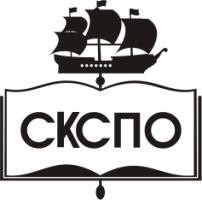 государственное автономное профессиональное образовательное учреждение Самарской области«Самарский колледж сервиса производственного оборудования имени Героя Российской Федерации Е.В. Золотухина»КодНаименование результата обученияПК 4.1Выполнять малярные, слесарные, такелажные работы, работы по зачистке корпуса и металлических изделий. ПК 4.2Обеспечивать удержания судна на заданном курсе, следить за работой курсоуказателей и рулевого устройстваПК 4.3 Осуществлять техническую эксплуатацию рулевого, грузового, швартового и буксирного устройств.ПК 4.4Планировать и обеспечивать безопасную погрузку, размещение, крепление груза и уход за ним в течение рейса и выгрузки.ПК 4.5Выполнять работы по предотвращению и ликвидации аварий, пожара, откачки поступающей заборной воды.   ОК 1Понимать сущность и социальную значимость своей будущей профессии, проявлять к ней устойчивый интересОК 2Организовывать собственную деятельность, определять методы и способы выполнения профессиональных задач, оценивать их эффективность и качествоОК 3Решать проблемы, оценивать риски и принимать решения в нестандартных ситуацияхОК 4Осуществлять поиск, анализ и оценку информации, необходимой для постановки и решения профессиональных задач, профессионального и личностного развитияОК 5Использовать информационно-коммуникационные технологии для совершенствования профессиональной деятельностиОК 6Работать в команде, обеспечивать её сплочение, эффективно общаться с коллегами, руководством, потребителямиОК 7Ставить цели, мотивировать деятельность подчиненных, организовывать и контролировать их работу с принятием на себя ответственности за результат выполнения заданийОК 8Самостоятельно определять задачи профессионального и личностного развития, заниматься самообразованием, осознанно планировать повышение иквалификации.ОК 9Ориентироваться в условиях частой сиены технологий в профессиональной деятельностиОК 10Владеть письменной и устной коммуникацией на государственном и ( или) иностранном ( английском) языке.Коды профессиональных компетенцийНаименования разделов профессионального модуля*Всего часовОбъем времени, отведенный на освоение междисциплинарного курса (курсов)Объем времени, отведенный на освоение междисциплинарного курса (курсов)Объем времени, отведенный на освоение междисциплинарного курса (курсов)Практика Практика Практика Практика Коды профессиональных компетенцийНаименования разделов профессионального модуля*Всего часовОбязательная аудиторная учебная нагрузка обучающегосяОбязательная аудиторная учебная нагрузка обучающегосяСамостоятельная работа обучающегося, часовУчебная,часовУчебная,часовПроизводственная,часовПроизводственная,часовКоды профессиональных компетенцийНаименования разделов профессионального модуля*Всего часовВсего,часовв т.ч. лабораторные работы и практические занятия,часовСамостоятельная работа обучающегося, часовУчебная,часовУчебная,часовПроизводственная,часовПроизводственная,часов1234567788ПК 4.1, ПК 4.2, ОК.1-ОК.10Раздел 1 МДК.04.01. Организация и проведения судовых работ4848--ПК.4.1,ПК.4.2, ПК. 4.3 ОК.1-ОК.10 Раздел 2.МДК.04.02 Несение ходовых и стояночных вахт.4848--ПК 4.4 , ПК 4.5, ОК .1- ОК .10 Раздел 3 МДК.04.03 Технология  выполнения погрузо-разгрузочных работ.4848--ПК 4.5, ОК .1- ОК .10 Раздел 4 МДК.04.04 Безопасность жизнедеятельности на судне.4848--Производственная практика, часов360360Учебная практика, часов108108Всего:672192--108108360360Наименование разделов профессионального модуля (ПМ), междисциплинарных курсов (МДК) и темСодержание учебного материала, лабораторные работы и практические занятия, самостоятельная работа обучающихся, курсовая работ (проект) Содержание учебного материала, лабораторные работы и практические занятия, самостоятельная работа обучающихся, курсовая работ (проект) Содержание учебного материала, лабораторные работы и практические занятия, самостоятельная работа обучающихся, курсовая работ (проект) Содержание учебного материала, лабораторные работы и практические занятия, самостоятельная работа обучающихся, курсовая работ (проект) Содержание учебного материала, лабораторные работы и практические занятия, самостоятельная работа обучающихся, курсовая работ (проект) Содержание учебного материала, лабораторные работы и практические занятия, самостоятельная работа обучающихся, курсовая работ (проект) Содержание учебного материала, лабораторные работы и практические занятия, самостоятельная работа обучающихся, курсовая работ (проект) Содержание учебного материала, лабораторные работы и практические занятия, самостоятельная работа обучающихся, курсовая работ (проект) Содержание учебного материала, лабораторные работы и практические занятия, самостоятельная работа обучающихся, курсовая работ (проект) Содержание учебного материала, лабораторные работы и практические занятия, самостоятельная работа обучающихся, курсовая работ (проект) Содержание учебного материала, лабораторные работы и практические занятия, самостоятельная работа обучающихся, курсовая работ (проект) Содержание учебного материала, лабораторные работы и практические занятия, самостоятельная работа обучающихся, курсовая работ (проект) Содержание учебного материала, лабораторные работы и практические занятия, самостоятельная работа обучающихся, курсовая работ (проект) Содержание учебного материала, лабораторные работы и практические занятия, самостоятельная работа обучающихся, курсовая работ (проект) Содержание учебного материала, лабораторные работы и практические занятия, самостоятельная работа обучающихся, курсовая работ (проект) Содержание учебного материала, лабораторные работы и практические занятия, самостоятельная работа обучающихся, курсовая работ (проект) Содержание учебного материала, лабораторные работы и практические занятия, самостоятельная работа обучающихся, курсовая работ (проект) Объем часовОбъем часовУровень освоения122222222222222222334ПМ. 04 Выполнение работ по профессии МДК.04.01. Организация и проведения судовых работ 4848Тема 1.1. Введение.Содержание Содержание Содержание Содержание Содержание Содержание Содержание Содержание Содержание Содержание Содержание Содержание Содержание Содержание Содержание Содержание Содержание 44Тема 1.1. Введение.1.1.1.Значение и содержание дисциплины «Судовые палубные и грузовые работы» организация службы на судах, а также различные судовые работы: при швартовных операциях, с рулевым, якорным и другими устройствами, такелажные и малярные. Рассмотрены работы ,выполняемые в межнавигационный период, связанные с поставкой судна в док, подъемом его на берег, зимовкой и о противопожарных и спасательных средствах.Значение и содержание дисциплины «Судовые палубные и грузовые работы» организация службы на судах, а также различные судовые работы: при швартовных операциях, с рулевым, якорным и другими устройствами, такелажные и малярные. Рассмотрены работы ,выполняемые в межнавигационный период, связанные с поставкой судна в док, подъемом его на берег, зимовкой и о противопожарных и спасательных средствах.Значение и содержание дисциплины «Судовые палубные и грузовые работы» организация службы на судах, а также различные судовые работы: при швартовных операциях, с рулевым, якорным и другими устройствами, такелажные и малярные. Рассмотрены работы ,выполняемые в межнавигационный период, связанные с поставкой судна в док, подъемом его на берег, зимовкой и о противопожарных и спасательных средствах.Значение и содержание дисциплины «Судовые палубные и грузовые работы» организация службы на судах, а также различные судовые работы: при швартовных операциях, с рулевым, якорным и другими устройствами, такелажные и малярные. Рассмотрены работы ,выполняемые в межнавигационный период, связанные с поставкой судна в док, подъемом его на берег, зимовкой и о противопожарных и спасательных средствах.Значение и содержание дисциплины «Судовые палубные и грузовые работы» организация службы на судах, а также различные судовые работы: при швартовных операциях, с рулевым, якорным и другими устройствами, такелажные и малярные. Рассмотрены работы ,выполняемые в межнавигационный период, связанные с поставкой судна в док, подъемом его на берег, зимовкой и о противопожарных и спасательных средствах.Значение и содержание дисциплины «Судовые палубные и грузовые работы» организация службы на судах, а также различные судовые работы: при швартовных операциях, с рулевым, якорным и другими устройствами, такелажные и малярные. Рассмотрены работы ,выполняемые в межнавигационный период, связанные с поставкой судна в док, подъемом его на берег, зимовкой и о противопожарных и спасательных средствах.Значение и содержание дисциплины «Судовые палубные и грузовые работы» организация службы на судах, а также различные судовые работы: при швартовных операциях, с рулевым, якорным и другими устройствами, такелажные и малярные. Рассмотрены работы ,выполняемые в межнавигационный период, связанные с поставкой судна в док, подъемом его на берег, зимовкой и о противопожарных и спасательных средствах.Значение и содержание дисциплины «Судовые палубные и грузовые работы» организация службы на судах, а также различные судовые работы: при швартовных операциях, с рулевым, якорным и другими устройствами, такелажные и малярные. Рассмотрены работы ,выполняемые в межнавигационный период, связанные с поставкой судна в док, подъемом его на берег, зимовкой и о противопожарных и спасательных средствах.Значение и содержание дисциплины «Судовые палубные и грузовые работы» организация службы на судах, а также различные судовые работы: при швартовных операциях, с рулевым, якорным и другими устройствами, такелажные и малярные. Рассмотрены работы ,выполняемые в межнавигационный период, связанные с поставкой судна в док, подъемом его на берег, зимовкой и о противопожарных и спасательных средствах.Значение и содержание дисциплины «Судовые палубные и грузовые работы» организация службы на судах, а также различные судовые работы: при швартовных операциях, с рулевым, якорным и другими устройствами, такелажные и малярные. Рассмотрены работы ,выполняемые в межнавигационный период, связанные с поставкой судна в док, подъемом его на берег, зимовкой и о противопожарных и спасательных средствах.Значение и содержание дисциплины «Судовые палубные и грузовые работы» организация службы на судах, а также различные судовые работы: при швартовных операциях, с рулевым, якорным и другими устройствами, такелажные и малярные. Рассмотрены работы ,выполняемые в межнавигационный период, связанные с поставкой судна в док, подъемом его на берег, зимовкой и о противопожарных и спасательных средствах.Значение и содержание дисциплины «Судовые палубные и грузовые работы» организация службы на судах, а также различные судовые работы: при швартовных операциях, с рулевым, якорным и другими устройствами, такелажные и малярные. Рассмотрены работы ,выполняемые в межнавигационный период, связанные с поставкой судна в док, подъемом его на берег, зимовкой и о противопожарных и спасательных средствах.Значение и содержание дисциплины «Судовые палубные и грузовые работы» организация службы на судах, а также различные судовые работы: при швартовных операциях, с рулевым, якорным и другими устройствами, такелажные и малярные. Рассмотрены работы ,выполняемые в межнавигационный период, связанные с поставкой судна в док, подъемом его на берег, зимовкой и о противопожарных и спасательных средствах.Значение и содержание дисциплины «Судовые палубные и грузовые работы» организация службы на судах, а также различные судовые работы: при швартовных операциях, с рулевым, якорным и другими устройствами, такелажные и малярные. Рассмотрены работы ,выполняемые в межнавигационный период, связанные с поставкой судна в док, подъемом его на берег, зимовкой и о противопожарных и спасательных средствах.441Тема 1.1. Введение.Самостоятельная работаСамостоятельная работаСамостоятельная работаСамостоятельная работаСамостоятельная работаСамостоятельная работаСамостоятельная работаСамостоятельная работаСамостоятельная работаСамостоятельная работаСамостоятельная работаСамостоятельная работаСамостоятельная работаСамостоятельная работа--Тема 1.1. Введение.Изучение материала по теме Изучение материала по теме Изучение материала по теме Изучение материала по теме Изучение материала по теме Изучение материала по теме Изучение материала по теме Изучение материала по теме Изучение материала по теме Изучение материала по теме Изучение материала по теме Изучение материала по теме Изучение материала по теме Изучение материала по теме Тема 1.1. Введение.Тема 1.2. Подготовка судна к плаванию.Содержание Содержание Содержание Содержание Содержание Содержание Содержание Содержание Содержание Содержание Содержание Содержание Содержание Содержание Содержание Содержание Содержание 44Тема 1.2. Подготовка судна к плаванию.1.1.1.Контроль за качеством работ. ОТК – отдел технического контроля. Соблюдение технических требований. Водонепроницаемость швов обшивки корпуса. Проверка рулевого, якорного, швартовного и буксирного устройства. Прием судна в эксплуатацию. Сроки приема. Швартовные и ходовые испытания, испытание противопожарной системы, водоотливной и других систем. Оформление акта испытаний. Проведение контроля санитарного состояния судна.  Подготовка судна к выходу в рейс. Наличие документов. План подготовки. Снабжение топливом, продовольствием, запчастями. План – приказ. Подготовка рулевого и швартовного устройства.  Запрещение выхода в плавание. Судовые документы речного Регистра.  Неукомплектованность экипажа. Неисправность корпуса. Неисправность рулевого, якорного и швартовного устройств.  Недочеты и их устранения. Книги единого осмотра судна. Возможные недочеты: недостаточны или неисправны противопожарные средства, нет необходимого числа спасательных средств, приборы и устройства не соотвецтвующие правилам Речного Регистра или находящиеся в неисправном состоянии и т.д.Контроль за качеством работ. ОТК – отдел технического контроля. Соблюдение технических требований. Водонепроницаемость швов обшивки корпуса. Проверка рулевого, якорного, швартовного и буксирного устройства. Прием судна в эксплуатацию. Сроки приема. Швартовные и ходовые испытания, испытание противопожарной системы, водоотливной и других систем. Оформление акта испытаний. Проведение контроля санитарного состояния судна.  Подготовка судна к выходу в рейс. Наличие документов. План подготовки. Снабжение топливом, продовольствием, запчастями. План – приказ. Подготовка рулевого и швартовного устройства.  Запрещение выхода в плавание. Судовые документы речного Регистра.  Неукомплектованность экипажа. Неисправность корпуса. Неисправность рулевого, якорного и швартовного устройств.  Недочеты и их устранения. Книги единого осмотра судна. Возможные недочеты: недостаточны или неисправны противопожарные средства, нет необходимого числа спасательных средств, приборы и устройства не соотвецтвующие правилам Речного Регистра или находящиеся в неисправном состоянии и т.д.Контроль за качеством работ. ОТК – отдел технического контроля. Соблюдение технических требований. Водонепроницаемость швов обшивки корпуса. Проверка рулевого, якорного, швартовного и буксирного устройства. Прием судна в эксплуатацию. Сроки приема. Швартовные и ходовые испытания, испытание противопожарной системы, водоотливной и других систем. Оформление акта испытаний. Проведение контроля санитарного состояния судна.  Подготовка судна к выходу в рейс. Наличие документов. План подготовки. Снабжение топливом, продовольствием, запчастями. План – приказ. Подготовка рулевого и швартовного устройства.  Запрещение выхода в плавание. Судовые документы речного Регистра.  Неукомплектованность экипажа. Неисправность корпуса. Неисправность рулевого, якорного и швартовного устройств.  Недочеты и их устранения. Книги единого осмотра судна. Возможные недочеты: недостаточны или неисправны противопожарные средства, нет необходимого числа спасательных средств, приборы и устройства не соотвецтвующие правилам Речного Регистра или находящиеся в неисправном состоянии и т.д.Контроль за качеством работ. ОТК – отдел технического контроля. Соблюдение технических требований. Водонепроницаемость швов обшивки корпуса. Проверка рулевого, якорного, швартовного и буксирного устройства. Прием судна в эксплуатацию. Сроки приема. Швартовные и ходовые испытания, испытание противопожарной системы, водоотливной и других систем. Оформление акта испытаний. Проведение контроля санитарного состояния судна.  Подготовка судна к выходу в рейс. Наличие документов. План подготовки. Снабжение топливом, продовольствием, запчастями. План – приказ. Подготовка рулевого и швартовного устройства.  Запрещение выхода в плавание. Судовые документы речного Регистра.  Неукомплектованность экипажа. Неисправность корпуса. Неисправность рулевого, якорного и швартовного устройств.  Недочеты и их устранения. Книги единого осмотра судна. Возможные недочеты: недостаточны или неисправны противопожарные средства, нет необходимого числа спасательных средств, приборы и устройства не соотвецтвующие правилам Речного Регистра или находящиеся в неисправном состоянии и т.д.Контроль за качеством работ. ОТК – отдел технического контроля. Соблюдение технических требований. Водонепроницаемость швов обшивки корпуса. Проверка рулевого, якорного, швартовного и буксирного устройства. Прием судна в эксплуатацию. Сроки приема. Швартовные и ходовые испытания, испытание противопожарной системы, водоотливной и других систем. Оформление акта испытаний. Проведение контроля санитарного состояния судна.  Подготовка судна к выходу в рейс. Наличие документов. План подготовки. Снабжение топливом, продовольствием, запчастями. План – приказ. Подготовка рулевого и швартовного устройства.  Запрещение выхода в плавание. Судовые документы речного Регистра.  Неукомплектованность экипажа. Неисправность корпуса. Неисправность рулевого, якорного и швартовного устройств.  Недочеты и их устранения. Книги единого осмотра судна. Возможные недочеты: недостаточны или неисправны противопожарные средства, нет необходимого числа спасательных средств, приборы и устройства не соотвецтвующие правилам Речного Регистра или находящиеся в неисправном состоянии и т.д.Контроль за качеством работ. ОТК – отдел технического контроля. Соблюдение технических требований. Водонепроницаемость швов обшивки корпуса. Проверка рулевого, якорного, швартовного и буксирного устройства. Прием судна в эксплуатацию. Сроки приема. Швартовные и ходовые испытания, испытание противопожарной системы, водоотливной и других систем. Оформление акта испытаний. Проведение контроля санитарного состояния судна.  Подготовка судна к выходу в рейс. Наличие документов. План подготовки. Снабжение топливом, продовольствием, запчастями. План – приказ. Подготовка рулевого и швартовного устройства.  Запрещение выхода в плавание. Судовые документы речного Регистра.  Неукомплектованность экипажа. Неисправность корпуса. Неисправность рулевого, якорного и швартовного устройств.  Недочеты и их устранения. Книги единого осмотра судна. Возможные недочеты: недостаточны или неисправны противопожарные средства, нет необходимого числа спасательных средств, приборы и устройства не соотвецтвующие правилам Речного Регистра или находящиеся в неисправном состоянии и т.д.Контроль за качеством работ. ОТК – отдел технического контроля. Соблюдение технических требований. Водонепроницаемость швов обшивки корпуса. Проверка рулевого, якорного, швартовного и буксирного устройства. Прием судна в эксплуатацию. Сроки приема. Швартовные и ходовые испытания, испытание противопожарной системы, водоотливной и других систем. Оформление акта испытаний. Проведение контроля санитарного состояния судна.  Подготовка судна к выходу в рейс. Наличие документов. План подготовки. Снабжение топливом, продовольствием, запчастями. План – приказ. Подготовка рулевого и швартовного устройства.  Запрещение выхода в плавание. Судовые документы речного Регистра.  Неукомплектованность экипажа. Неисправность корпуса. Неисправность рулевого, якорного и швартовного устройств.  Недочеты и их устранения. Книги единого осмотра судна. Возможные недочеты: недостаточны или неисправны противопожарные средства, нет необходимого числа спасательных средств, приборы и устройства не соотвецтвующие правилам Речного Регистра или находящиеся в неисправном состоянии и т.д.Контроль за качеством работ. ОТК – отдел технического контроля. Соблюдение технических требований. Водонепроницаемость швов обшивки корпуса. Проверка рулевого, якорного, швартовного и буксирного устройства. Прием судна в эксплуатацию. Сроки приема. Швартовные и ходовые испытания, испытание противопожарной системы, водоотливной и других систем. Оформление акта испытаний. Проведение контроля санитарного состояния судна.  Подготовка судна к выходу в рейс. Наличие документов. План подготовки. Снабжение топливом, продовольствием, запчастями. План – приказ. Подготовка рулевого и швартовного устройства.  Запрещение выхода в плавание. Судовые документы речного Регистра.  Неукомплектованность экипажа. Неисправность корпуса. Неисправность рулевого, якорного и швартовного устройств.  Недочеты и их устранения. Книги единого осмотра судна. Возможные недочеты: недостаточны или неисправны противопожарные средства, нет необходимого числа спасательных средств, приборы и устройства не соотвецтвующие правилам Речного Регистра или находящиеся в неисправном состоянии и т.д.Контроль за качеством работ. ОТК – отдел технического контроля. Соблюдение технических требований. Водонепроницаемость швов обшивки корпуса. Проверка рулевого, якорного, швартовного и буксирного устройства. Прием судна в эксплуатацию. Сроки приема. Швартовные и ходовые испытания, испытание противопожарной системы, водоотливной и других систем. Оформление акта испытаний. Проведение контроля санитарного состояния судна.  Подготовка судна к выходу в рейс. Наличие документов. План подготовки. Снабжение топливом, продовольствием, запчастями. План – приказ. Подготовка рулевого и швартовного устройства.  Запрещение выхода в плавание. Судовые документы речного Регистра.  Неукомплектованность экипажа. Неисправность корпуса. Неисправность рулевого, якорного и швартовного устройств.  Недочеты и их устранения. Книги единого осмотра судна. Возможные недочеты: недостаточны или неисправны противопожарные средства, нет необходимого числа спасательных средств, приборы и устройства не соотвецтвующие правилам Речного Регистра или находящиеся в неисправном состоянии и т.д.Контроль за качеством работ. ОТК – отдел технического контроля. Соблюдение технических требований. Водонепроницаемость швов обшивки корпуса. Проверка рулевого, якорного, швартовного и буксирного устройства. Прием судна в эксплуатацию. Сроки приема. Швартовные и ходовые испытания, испытание противопожарной системы, водоотливной и других систем. Оформление акта испытаний. Проведение контроля санитарного состояния судна.  Подготовка судна к выходу в рейс. Наличие документов. План подготовки. Снабжение топливом, продовольствием, запчастями. План – приказ. Подготовка рулевого и швартовного устройства.  Запрещение выхода в плавание. Судовые документы речного Регистра.  Неукомплектованность экипажа. Неисправность корпуса. Неисправность рулевого, якорного и швартовного устройств.  Недочеты и их устранения. Книги единого осмотра судна. Возможные недочеты: недостаточны или неисправны противопожарные средства, нет необходимого числа спасательных средств, приборы и устройства не соотвецтвующие правилам Речного Регистра или находящиеся в неисправном состоянии и т.д.Контроль за качеством работ. ОТК – отдел технического контроля. Соблюдение технических требований. Водонепроницаемость швов обшивки корпуса. Проверка рулевого, якорного, швартовного и буксирного устройства. Прием судна в эксплуатацию. Сроки приема. Швартовные и ходовые испытания, испытание противопожарной системы, водоотливной и других систем. Оформление акта испытаний. Проведение контроля санитарного состояния судна.  Подготовка судна к выходу в рейс. Наличие документов. План подготовки. Снабжение топливом, продовольствием, запчастями. План – приказ. Подготовка рулевого и швартовного устройства.  Запрещение выхода в плавание. Судовые документы речного Регистра.  Неукомплектованность экипажа. Неисправность корпуса. Неисправность рулевого, якорного и швартовного устройств.  Недочеты и их устранения. Книги единого осмотра судна. Возможные недочеты: недостаточны или неисправны противопожарные средства, нет необходимого числа спасательных средств, приборы и устройства не соотвецтвующие правилам Речного Регистра или находящиеся в неисправном состоянии и т.д.Контроль за качеством работ. ОТК – отдел технического контроля. Соблюдение технических требований. Водонепроницаемость швов обшивки корпуса. Проверка рулевого, якорного, швартовного и буксирного устройства. Прием судна в эксплуатацию. Сроки приема. Швартовные и ходовые испытания, испытание противопожарной системы, водоотливной и других систем. Оформление акта испытаний. Проведение контроля санитарного состояния судна.  Подготовка судна к выходу в рейс. Наличие документов. План подготовки. Снабжение топливом, продовольствием, запчастями. План – приказ. Подготовка рулевого и швартовного устройства.  Запрещение выхода в плавание. Судовые документы речного Регистра.  Неукомплектованность экипажа. Неисправность корпуса. Неисправность рулевого, якорного и швартовного устройств.  Недочеты и их устранения. Книги единого осмотра судна. Возможные недочеты: недостаточны или неисправны противопожарные средства, нет необходимого числа спасательных средств, приборы и устройства не соотвецтвующие правилам Речного Регистра или находящиеся в неисправном состоянии и т.д.Контроль за качеством работ. ОТК – отдел технического контроля. Соблюдение технических требований. Водонепроницаемость швов обшивки корпуса. Проверка рулевого, якорного, швартовного и буксирного устройства. Прием судна в эксплуатацию. Сроки приема. Швартовные и ходовые испытания, испытание противопожарной системы, водоотливной и других систем. Оформление акта испытаний. Проведение контроля санитарного состояния судна.  Подготовка судна к выходу в рейс. Наличие документов. План подготовки. Снабжение топливом, продовольствием, запчастями. План – приказ. Подготовка рулевого и швартовного устройства.  Запрещение выхода в плавание. Судовые документы речного Регистра.  Неукомплектованность экипажа. Неисправность корпуса. Неисправность рулевого, якорного и швартовного устройств.  Недочеты и их устранения. Книги единого осмотра судна. Возможные недочеты: недостаточны или неисправны противопожарные средства, нет необходимого числа спасательных средств, приборы и устройства не соотвецтвующие правилам Речного Регистра или находящиеся в неисправном состоянии и т.д.Контроль за качеством работ. ОТК – отдел технического контроля. Соблюдение технических требований. Водонепроницаемость швов обшивки корпуса. Проверка рулевого, якорного, швартовного и буксирного устройства. Прием судна в эксплуатацию. Сроки приема. Швартовные и ходовые испытания, испытание противопожарной системы, водоотливной и других систем. Оформление акта испытаний. Проведение контроля санитарного состояния судна.  Подготовка судна к выходу в рейс. Наличие документов. План подготовки. Снабжение топливом, продовольствием, запчастями. План – приказ. Подготовка рулевого и швартовного устройства.  Запрещение выхода в плавание. Судовые документы речного Регистра.  Неукомплектованность экипажа. Неисправность корпуса. Неисправность рулевого, якорного и швартовного устройств.  Недочеты и их устранения. Книги единого осмотра судна. Возможные недочеты: недостаточны или неисправны противопожарные средства, нет необходимого числа спасательных средств, приборы и устройства не соотвецтвующие правилам Речного Регистра или находящиеся в неисправном состоянии и т.д.442Тема 1.2. Подготовка судна к плаванию.1.1.1.Практическое занятиеПрактическое занятиеПрактическое занятиеПрактическое занятиеПрактическое занятиеПрактическое занятиеПрактическое занятиеПрактическое занятиеПрактическое занятиеПрактическое занятиеПрактическое занятиеПрактическое занятиеПрактическое занятиеПрактическое занятие442Тема 1.2. Подготовка судна к плаванию.1.1.1.Подготовка судна к плаванию в ледовых условиях. Ширстрек.Подготовка судна к плаванию в ледовых условиях. Ширстрек.Подготовка судна к плаванию в ледовых условиях. Ширстрек.Подготовка судна к плаванию в ледовых условиях. Ширстрек.Подготовка судна к плаванию в ледовых условиях. Ширстрек.Подготовка судна к плаванию в ледовых условиях. Ширстрек.Подготовка судна к плаванию в ледовых условиях. Ширстрек.Подготовка судна к плаванию в ледовых условиях. Ширстрек.Подготовка судна к плаванию в ледовых условиях. Ширстрек.Подготовка судна к плаванию в ледовых условиях. Ширстрек.Подготовка судна к плаванию в ледовых условиях. Ширстрек.Подготовка судна к плаванию в ледовых условиях. Ширстрек.Подготовка судна к плаванию в ледовых условиях. Ширстрек.Подготовка судна к плаванию в ледовых условиях. Ширстрек.44Тема 1.2. Подготовка судна к плаванию.1.1.1. Соблюдение мер предосторожности. Принятие мер к предохранению судов от повреждений. Пополнение аварийного запаса материалами. Подготовка к действию водоотливных средств и т.д.  Соблюдение мер предосторожности. Принятие мер к предохранению судов от повреждений. Пополнение аварийного запаса материалами. Подготовка к действию водоотливных средств и т.д.  Соблюдение мер предосторожности. Принятие мер к предохранению судов от повреждений. Пополнение аварийного запаса материалами. Подготовка к действию водоотливных средств и т.д.  Соблюдение мер предосторожности. Принятие мер к предохранению судов от повреждений. Пополнение аварийного запаса материалами. Подготовка к действию водоотливных средств и т.д.  Соблюдение мер предосторожности. Принятие мер к предохранению судов от повреждений. Пополнение аварийного запаса материалами. Подготовка к действию водоотливных средств и т.д.  Соблюдение мер предосторожности. Принятие мер к предохранению судов от повреждений. Пополнение аварийного запаса материалами. Подготовка к действию водоотливных средств и т.д.  Соблюдение мер предосторожности. Принятие мер к предохранению судов от повреждений. Пополнение аварийного запаса материалами. Подготовка к действию водоотливных средств и т.д.  Соблюдение мер предосторожности. Принятие мер к предохранению судов от повреждений. Пополнение аварийного запаса материалами. Подготовка к действию водоотливных средств и т.д.  Соблюдение мер предосторожности. Принятие мер к предохранению судов от повреждений. Пополнение аварийного запаса материалами. Подготовка к действию водоотливных средств и т.д.  Соблюдение мер предосторожности. Принятие мер к предохранению судов от повреждений. Пополнение аварийного запаса материалами. Подготовка к действию водоотливных средств и т.д.  Соблюдение мер предосторожности. Принятие мер к предохранению судов от повреждений. Пополнение аварийного запаса материалами. Подготовка к действию водоотливных средств и т.д.  Соблюдение мер предосторожности. Принятие мер к предохранению судов от повреждений. Пополнение аварийного запаса материалами. Подготовка к действию водоотливных средств и т.д.  Соблюдение мер предосторожности. Принятие мер к предохранению судов от повреждений. Пополнение аварийного запаса материалами. Подготовка к действию водоотливных средств и т.д.  Соблюдение мер предосторожности. Принятие мер к предохранению судов от повреждений. Пополнение аварийного запаса материалами. Подготовка к действию водоотливных средств и т.д. 44Тема 1.2. Подготовка судна к плаванию.1.1.1.Самостоятельная работаСамостоятельная работаСамостоятельная работаСамостоятельная работаСамостоятельная работаСамостоятельная работаСамостоятельная работаСамостоятельная работаСамостоятельная работаСамостоятельная работаСамостоятельная работаСамостоятельная работаСамостоятельная работаСамостоятельная работа44Тема 1.2. Подготовка судна к плаванию.1.1.1.Самостоятельная работаСамостоятельная работаСамостоятельная работаСамостоятельная работаСамостоятельная работаСамостоятельная работаСамостоятельная работаСамостоятельная работаСамостоятельная работаСамостоятельная работаСамостоятельная работаСамостоятельная работаСамостоятельная работаСамостоятельная работа--Тема 1.2. Подготовка судна к плаванию.1.1.1.Изучение лекционного материала.  Подготовка к практическому занятию.Изучение лекционного материала.  Подготовка к практическому занятию.Изучение лекционного материала.  Подготовка к практическому занятию.Изучение лекционного материала.  Подготовка к практическому занятию.Изучение лекционного материала.  Подготовка к практическому занятию.Изучение лекционного материала.  Подготовка к практическому занятию.Изучение лекционного материала.  Подготовка к практическому занятию.Изучение лекционного материала.  Подготовка к практическому занятию.Изучение лекционного материала.  Подготовка к практическому занятию.Изучение лекционного материала.  Подготовка к практическому занятию.Изучение лекционного материала.  Подготовка к практическому занятию.Изучение лекционного материала.  Подготовка к практическому занятию.Изучение лекционного материала.  Подготовка к практическому занятию.Изучение лекционного материала.  Подготовка к практическому занятию.Тема 1.2. Подготовка судна к плаванию.1.1.1.Тема 1. 3 Внутренний распорядок на судне.СодержаниеСодержаниеСодержаниеСодержаниеСодержаниеСодержаниеСодержаниеСодержаниеСодержаниеСодержаниеСодержаниеСодержаниеСодержаниеСодержаниеСодержаниеСодержаниеСодержание442Тема 1. 3 Внутренний распорядок на судне.111Порядок несения службы. Устав службы на судах. Обязанности членов экипажа на вахте, вне вахты, при обнаружении опасности. Размещение экипажа на судне. Обязанности 1 штурмана по размещению экипажа. Выполнение членами экипажа санитарных правил личной гигиены. Порядок увольнения членов экипажа. Разрешение на уход с судна. Количественный состав увольняемый на берег в порту и на рейде. Распорядок дня на судне. Завтрак, судовые работы , обед ,судовые работы, вечерний чай, ужин, культурно-массовые мероприятия, техническая учёба. Наблюдение за корпусом и механизмами. Повседневный контроль за состоянием судна: постоянные наблюдения, систематические осмотры частей корпуса, оборудования и вооружения, выполнение мелких ремонтных работ. Судовые уборки. Расписание уборок. Ежедневные уборки. Перечень работ утренних уборок. Большие приборки. Перечень работ при больших уборках. Генеральные уборки. Перечень работ при выполненииПорядок несения службы. Устав службы на судах. Обязанности членов экипажа на вахте, вне вахты, при обнаружении опасности. Размещение экипажа на судне. Обязанности 1 штурмана по размещению экипажа. Выполнение членами экипажа санитарных правил личной гигиены. Порядок увольнения членов экипажа. Разрешение на уход с судна. Количественный состав увольняемый на берег в порту и на рейде. Распорядок дня на судне. Завтрак, судовые работы , обед ,судовые работы, вечерний чай, ужин, культурно-массовые мероприятия, техническая учёба. Наблюдение за корпусом и механизмами. Повседневный контроль за состоянием судна: постоянные наблюдения, систематические осмотры частей корпуса, оборудования и вооружения, выполнение мелких ремонтных работ. Судовые уборки. Расписание уборок. Ежедневные уборки. Перечень работ утренних уборок. Большие приборки. Перечень работ при больших уборках. Генеральные уборки. Перечень работ при выполненииПорядок несения службы. Устав службы на судах. Обязанности членов экипажа на вахте, вне вахты, при обнаружении опасности. Размещение экипажа на судне. Обязанности 1 штурмана по размещению экипажа. Выполнение членами экипажа санитарных правил личной гигиены. Порядок увольнения членов экипажа. Разрешение на уход с судна. Количественный состав увольняемый на берег в порту и на рейде. Распорядок дня на судне. Завтрак, судовые работы , обед ,судовые работы, вечерний чай, ужин, культурно-массовые мероприятия, техническая учёба. Наблюдение за корпусом и механизмами. Повседневный контроль за состоянием судна: постоянные наблюдения, систематические осмотры частей корпуса, оборудования и вооружения, выполнение мелких ремонтных работ. Судовые уборки. Расписание уборок. Ежедневные уборки. Перечень работ утренних уборок. Большие приборки. Перечень работ при больших уборках. Генеральные уборки. Перечень работ при выполненииПорядок несения службы. Устав службы на судах. Обязанности членов экипажа на вахте, вне вахты, при обнаружении опасности. Размещение экипажа на судне. Обязанности 1 штурмана по размещению экипажа. Выполнение членами экипажа санитарных правил личной гигиены. Порядок увольнения членов экипажа. Разрешение на уход с судна. Количественный состав увольняемый на берег в порту и на рейде. Распорядок дня на судне. Завтрак, судовые работы , обед ,судовые работы, вечерний чай, ужин, культурно-массовые мероприятия, техническая учёба. Наблюдение за корпусом и механизмами. Повседневный контроль за состоянием судна: постоянные наблюдения, систематические осмотры частей корпуса, оборудования и вооружения, выполнение мелких ремонтных работ. Судовые уборки. Расписание уборок. Ежедневные уборки. Перечень работ утренних уборок. Большие приборки. Перечень работ при больших уборках. Генеральные уборки. Перечень работ при выполненииПорядок несения службы. Устав службы на судах. Обязанности членов экипажа на вахте, вне вахты, при обнаружении опасности. Размещение экипажа на судне. Обязанности 1 штурмана по размещению экипажа. Выполнение членами экипажа санитарных правил личной гигиены. Порядок увольнения членов экипажа. Разрешение на уход с судна. Количественный состав увольняемый на берег в порту и на рейде. Распорядок дня на судне. Завтрак, судовые работы , обед ,судовые работы, вечерний чай, ужин, культурно-массовые мероприятия, техническая учёба. Наблюдение за корпусом и механизмами. Повседневный контроль за состоянием судна: постоянные наблюдения, систематические осмотры частей корпуса, оборудования и вооружения, выполнение мелких ремонтных работ. Судовые уборки. Расписание уборок. Ежедневные уборки. Перечень работ утренних уборок. Большие приборки. Перечень работ при больших уборках. Генеральные уборки. Перечень работ при выполненииПорядок несения службы. Устав службы на судах. Обязанности членов экипажа на вахте, вне вахты, при обнаружении опасности. Размещение экипажа на судне. Обязанности 1 штурмана по размещению экипажа. Выполнение членами экипажа санитарных правил личной гигиены. Порядок увольнения членов экипажа. Разрешение на уход с судна. Количественный состав увольняемый на берег в порту и на рейде. Распорядок дня на судне. Завтрак, судовые работы , обед ,судовые работы, вечерний чай, ужин, культурно-массовые мероприятия, техническая учёба. Наблюдение за корпусом и механизмами. Повседневный контроль за состоянием судна: постоянные наблюдения, систематические осмотры частей корпуса, оборудования и вооружения, выполнение мелких ремонтных работ. Судовые уборки. Расписание уборок. Ежедневные уборки. Перечень работ утренних уборок. Большие приборки. Перечень работ при больших уборках. Генеральные уборки. Перечень работ при выполненииПорядок несения службы. Устав службы на судах. Обязанности членов экипажа на вахте, вне вахты, при обнаружении опасности. Размещение экипажа на судне. Обязанности 1 штурмана по размещению экипажа. Выполнение членами экипажа санитарных правил личной гигиены. Порядок увольнения членов экипажа. Разрешение на уход с судна. Количественный состав увольняемый на берег в порту и на рейде. Распорядок дня на судне. Завтрак, судовые работы , обед ,судовые работы, вечерний чай, ужин, культурно-массовые мероприятия, техническая учёба. Наблюдение за корпусом и механизмами. Повседневный контроль за состоянием судна: постоянные наблюдения, систематические осмотры частей корпуса, оборудования и вооружения, выполнение мелких ремонтных работ. Судовые уборки. Расписание уборок. Ежедневные уборки. Перечень работ утренних уборок. Большие приборки. Перечень работ при больших уборках. Генеральные уборки. Перечень работ при выполненииПорядок несения службы. Устав службы на судах. Обязанности членов экипажа на вахте, вне вахты, при обнаружении опасности. Размещение экипажа на судне. Обязанности 1 штурмана по размещению экипажа. Выполнение членами экипажа санитарных правил личной гигиены. Порядок увольнения членов экипажа. Разрешение на уход с судна. Количественный состав увольняемый на берег в порту и на рейде. Распорядок дня на судне. Завтрак, судовые работы , обед ,судовые работы, вечерний чай, ужин, культурно-массовые мероприятия, техническая учёба. Наблюдение за корпусом и механизмами. Повседневный контроль за состоянием судна: постоянные наблюдения, систематические осмотры частей корпуса, оборудования и вооружения, выполнение мелких ремонтных работ. Судовые уборки. Расписание уборок. Ежедневные уборки. Перечень работ утренних уборок. Большие приборки. Перечень работ при больших уборках. Генеральные уборки. Перечень работ при выполненииПорядок несения службы. Устав службы на судах. Обязанности членов экипажа на вахте, вне вахты, при обнаружении опасности. Размещение экипажа на судне. Обязанности 1 штурмана по размещению экипажа. Выполнение членами экипажа санитарных правил личной гигиены. Порядок увольнения членов экипажа. Разрешение на уход с судна. Количественный состав увольняемый на берег в порту и на рейде. Распорядок дня на судне. Завтрак, судовые работы , обед ,судовые работы, вечерний чай, ужин, культурно-массовые мероприятия, техническая учёба. Наблюдение за корпусом и механизмами. Повседневный контроль за состоянием судна: постоянные наблюдения, систематические осмотры частей корпуса, оборудования и вооружения, выполнение мелких ремонтных работ. Судовые уборки. Расписание уборок. Ежедневные уборки. Перечень работ утренних уборок. Большие приборки. Перечень работ при больших уборках. Генеральные уборки. Перечень работ при выполненииПорядок несения службы. Устав службы на судах. Обязанности членов экипажа на вахте, вне вахты, при обнаружении опасности. Размещение экипажа на судне. Обязанности 1 штурмана по размещению экипажа. Выполнение членами экипажа санитарных правил личной гигиены. Порядок увольнения членов экипажа. Разрешение на уход с судна. Количественный состав увольняемый на берег в порту и на рейде. Распорядок дня на судне. Завтрак, судовые работы , обед ,судовые работы, вечерний чай, ужин, культурно-массовые мероприятия, техническая учёба. Наблюдение за корпусом и механизмами. Повседневный контроль за состоянием судна: постоянные наблюдения, систематические осмотры частей корпуса, оборудования и вооружения, выполнение мелких ремонтных работ. Судовые уборки. Расписание уборок. Ежедневные уборки. Перечень работ утренних уборок. Большие приборки. Перечень работ при больших уборках. Генеральные уборки. Перечень работ при выполненииПорядок несения службы. Устав службы на судах. Обязанности членов экипажа на вахте, вне вахты, при обнаружении опасности. Размещение экипажа на судне. Обязанности 1 штурмана по размещению экипажа. Выполнение членами экипажа санитарных правил личной гигиены. Порядок увольнения членов экипажа. Разрешение на уход с судна. Количественный состав увольняемый на берег в порту и на рейде. Распорядок дня на судне. Завтрак, судовые работы , обед ,судовые работы, вечерний чай, ужин, культурно-массовые мероприятия, техническая учёба. Наблюдение за корпусом и механизмами. Повседневный контроль за состоянием судна: постоянные наблюдения, систематические осмотры частей корпуса, оборудования и вооружения, выполнение мелких ремонтных работ. Судовые уборки. Расписание уборок. Ежедневные уборки. Перечень работ утренних уборок. Большие приборки. Перечень работ при больших уборках. Генеральные уборки. Перечень работ при выполненииПорядок несения службы. Устав службы на судах. Обязанности членов экипажа на вахте, вне вахты, при обнаружении опасности. Размещение экипажа на судне. Обязанности 1 штурмана по размещению экипажа. Выполнение членами экипажа санитарных правил личной гигиены. Порядок увольнения членов экипажа. Разрешение на уход с судна. Количественный состав увольняемый на берег в порту и на рейде. Распорядок дня на судне. Завтрак, судовые работы , обед ,судовые работы, вечерний чай, ужин, культурно-массовые мероприятия, техническая учёба. Наблюдение за корпусом и механизмами. Повседневный контроль за состоянием судна: постоянные наблюдения, систематические осмотры частей корпуса, оборудования и вооружения, выполнение мелких ремонтных работ. Судовые уборки. Расписание уборок. Ежедневные уборки. Перечень работ утренних уборок. Большие приборки. Перечень работ при больших уборках. Генеральные уборки. Перечень работ при выполненииПорядок несения службы. Устав службы на судах. Обязанности членов экипажа на вахте, вне вахты, при обнаружении опасности. Размещение экипажа на судне. Обязанности 1 штурмана по размещению экипажа. Выполнение членами экипажа санитарных правил личной гигиены. Порядок увольнения членов экипажа. Разрешение на уход с судна. Количественный состав увольняемый на берег в порту и на рейде. Распорядок дня на судне. Завтрак, судовые работы , обед ,судовые работы, вечерний чай, ужин, культурно-массовые мероприятия, техническая учёба. Наблюдение за корпусом и механизмами. Повседневный контроль за состоянием судна: постоянные наблюдения, систематические осмотры частей корпуса, оборудования и вооружения, выполнение мелких ремонтных работ. Судовые уборки. Расписание уборок. Ежедневные уборки. Перечень работ утренних уборок. Большие приборки. Перечень работ при больших уборках. Генеральные уборки. Перечень работ при выполненииПорядок несения службы. Устав службы на судах. Обязанности членов экипажа на вахте, вне вахты, при обнаружении опасности. Размещение экипажа на судне. Обязанности 1 штурмана по размещению экипажа. Выполнение членами экипажа санитарных правил личной гигиены. Порядок увольнения членов экипажа. Разрешение на уход с судна. Количественный состав увольняемый на берег в порту и на рейде. Распорядок дня на судне. Завтрак, судовые работы , обед ,судовые работы, вечерний чай, ужин, культурно-массовые мероприятия, техническая учёба. Наблюдение за корпусом и механизмами. Повседневный контроль за состоянием судна: постоянные наблюдения, систематические осмотры частей корпуса, оборудования и вооружения, выполнение мелких ремонтных работ. Судовые уборки. Расписание уборок. Ежедневные уборки. Перечень работ утренних уборок. Большие приборки. Перечень работ при больших уборках. Генеральные уборки. Перечень работ при выполненииТема 1. 3 Внутренний распорядок на судне.Практическое занятие Практическое занятие Практическое занятие Практическое занятие Практическое занятие Практическое занятие Практическое занятие Практическое занятие Практическое занятие Практическое занятие Практическое занятие Практическое занятие Практическое занятие Практическое занятие Практическое занятие Практическое занятие Практическое занятие --Тема 1. 3 Внутренний распорядок на судне.1111Обязанности членов экипажа на вахте, вне вахты, при    обнаружении опасности. Распорядок дня на судне.Обязанности членов экипажа на вахте, вне вахты, при    обнаружении опасности. Распорядок дня на судне.Обязанности членов экипажа на вахте, вне вахты, при    обнаружении опасности. Распорядок дня на судне.Обязанности членов экипажа на вахте, вне вахты, при    обнаружении опасности. Распорядок дня на судне.Обязанности членов экипажа на вахте, вне вахты, при    обнаружении опасности. Распорядок дня на судне.Обязанности членов экипажа на вахте, вне вахты, при    обнаружении опасности. Распорядок дня на судне.Обязанности членов экипажа на вахте, вне вахты, при    обнаружении опасности. Распорядок дня на судне.Обязанности членов экипажа на вахте, вне вахты, при    обнаружении опасности. Распорядок дня на судне.Обязанности членов экипажа на вахте, вне вахты, при    обнаружении опасности. Распорядок дня на судне.Обязанности членов экипажа на вахте, вне вахты, при    обнаружении опасности. Распорядок дня на судне.Обязанности членов экипажа на вахте, вне вахты, при    обнаружении опасности. Распорядок дня на судне.Обязанности членов экипажа на вахте, вне вахты, при    обнаружении опасности. Распорядок дня на судне.Обязанности членов экипажа на вахте, вне вахты, при    обнаружении опасности. Распорядок дня на судне.Тема 1. 3 Внутренний распорядок на судне.Самостоятельная работаСамостоятельная работаСамостоятельная работаСамостоятельная работаСамостоятельная работаСамостоятельная работаСамостоятельная работаСамостоятельная работаСамостоятельная работаСамостоятельная работаСамостоятельная работаСамостоятельная работаСамостоятельная работаСамостоятельная работаСамостоятельная работаСамостоятельная работаСамостоятельная работа--Тема 1. 3 Внутренний распорядок на судне.1111Изучение лекционного материала Размещение экипажа на судне. Обязанности 1 штурмана по размещению экипажа. Выполнение членами экипажа санитарных правил личной гигиены.Изучение лекционного материала Размещение экипажа на судне. Обязанности 1 штурмана по размещению экипажа. Выполнение членами экипажа санитарных правил личной гигиены.Изучение лекционного материала Размещение экипажа на судне. Обязанности 1 штурмана по размещению экипажа. Выполнение членами экипажа санитарных правил личной гигиены.Изучение лекционного материала Размещение экипажа на судне. Обязанности 1 штурмана по размещению экипажа. Выполнение членами экипажа санитарных правил личной гигиены.Изучение лекционного материала Размещение экипажа на судне. Обязанности 1 штурмана по размещению экипажа. Выполнение членами экипажа санитарных правил личной гигиены.Изучение лекционного материала Размещение экипажа на судне. Обязанности 1 штурмана по размещению экипажа. Выполнение членами экипажа санитарных правил личной гигиены.Изучение лекционного материала Размещение экипажа на судне. Обязанности 1 штурмана по размещению экипажа. Выполнение членами экипажа санитарных правил личной гигиены.Изучение лекционного материала Размещение экипажа на судне. Обязанности 1 штурмана по размещению экипажа. Выполнение членами экипажа санитарных правил личной гигиены.Изучение лекционного материала Размещение экипажа на судне. Обязанности 1 штурмана по размещению экипажа. Выполнение членами экипажа санитарных правил личной гигиены.Изучение лекционного материала Размещение экипажа на судне. Обязанности 1 штурмана по размещению экипажа. Выполнение членами экипажа санитарных правил личной гигиены.Изучение лекционного материала Размещение экипажа на судне. Обязанности 1 штурмана по размещению экипажа. Выполнение членами экипажа санитарных правил личной гигиены.Изучение лекционного материала Размещение экипажа на судне. Обязанности 1 штурмана по размещению экипажа. Выполнение членами экипажа санитарных правил личной гигиены.Изучение лекционного материала Размещение экипажа на судне. Обязанности 1 штурмана по размещению экипажа. Выполнение членами экипажа санитарных правил личной гигиены.Тема 1. 4 Комплексное обслуживание судна.СодержаниеСодержаниеСодержаниеСодержаниеСодержаниеСодержаниеСодержаниеСодержаниеСодержаниеСодержаниеСодержаниеСодержаниеСодержание442Тема 1. 4 Комплексное обслуживание судна.1111. Береговые и производственное обслуживание. Организация береговых производственных участков (БПУ). Объем, характер и периодичность технического обслуживания выполняемого БПУ. Приём работ, выполняемых бригадой БПУ вахтенным начальником. Материально-техническое обслуживание. Заблаговременные заявки на запасные части, инструменты и материалы. Снабжение топливом, смазкой, продовольствием. Технологический процесс, направленный на быстрейшую обработку судна. Культурно-бытовые обслуживание. Настольные игры, музыкальные инструменты, радиоточки. Общественная работа на судне. Культмассовые мероприятия. Сроки их проведения. Санитарно-техническое обслуживание. Санитарная книжка. Обязанности членов экипажа по выполнению санитарных правил и личной гигиены. Санитарный контроль.  Планово-техническое обслуживание. Периодичность теплотехнического контроля. Проверка качества работы топливной аппаратуры, регулировка двигателя по максимальному давлению. Проверка зазоров в клапанных механизмах двигателя. Контрольные замеры температур, давления, частоты вращения и расхода топлива. Анализ показателей.. Береговые и производственное обслуживание. Организация береговых производственных участков (БПУ). Объем, характер и периодичность технического обслуживания выполняемого БПУ. Приём работ, выполняемых бригадой БПУ вахтенным начальником. Материально-техническое обслуживание. Заблаговременные заявки на запасные части, инструменты и материалы. Снабжение топливом, смазкой, продовольствием. Технологический процесс, направленный на быстрейшую обработку судна. Культурно-бытовые обслуживание. Настольные игры, музыкальные инструменты, радиоточки. Общественная работа на судне. Культмассовые мероприятия. Сроки их проведения. Санитарно-техническое обслуживание. Санитарная книжка. Обязанности членов экипажа по выполнению санитарных правил и личной гигиены. Санитарный контроль.  Планово-техническое обслуживание. Периодичность теплотехнического контроля. Проверка качества работы топливной аппаратуры, регулировка двигателя по максимальному давлению. Проверка зазоров в клапанных механизмах двигателя. Контрольные замеры температур, давления, частоты вращения и расхода топлива. Анализ показателей.. Береговые и производственное обслуживание. Организация береговых производственных участков (БПУ). Объем, характер и периодичность технического обслуживания выполняемого БПУ. Приём работ, выполняемых бригадой БПУ вахтенным начальником. Материально-техническое обслуживание. Заблаговременные заявки на запасные части, инструменты и материалы. Снабжение топливом, смазкой, продовольствием. Технологический процесс, направленный на быстрейшую обработку судна. Культурно-бытовые обслуживание. Настольные игры, музыкальные инструменты, радиоточки. Общественная работа на судне. Культмассовые мероприятия. Сроки их проведения. Санитарно-техническое обслуживание. Санитарная книжка. Обязанности членов экипажа по выполнению санитарных правил и личной гигиены. Санитарный контроль.  Планово-техническое обслуживание. Периодичность теплотехнического контроля. Проверка качества работы топливной аппаратуры, регулировка двигателя по максимальному давлению. Проверка зазоров в клапанных механизмах двигателя. Контрольные замеры температур, давления, частоты вращения и расхода топлива. Анализ показателей.. Береговые и производственное обслуживание. Организация береговых производственных участков (БПУ). Объем, характер и периодичность технического обслуживания выполняемого БПУ. Приём работ, выполняемых бригадой БПУ вахтенным начальником. Материально-техническое обслуживание. Заблаговременные заявки на запасные части, инструменты и материалы. Снабжение топливом, смазкой, продовольствием. Технологический процесс, направленный на быстрейшую обработку судна. Культурно-бытовые обслуживание. Настольные игры, музыкальные инструменты, радиоточки. Общественная работа на судне. Культмассовые мероприятия. Сроки их проведения. Санитарно-техническое обслуживание. Санитарная книжка. Обязанности членов экипажа по выполнению санитарных правил и личной гигиены. Санитарный контроль.  Планово-техническое обслуживание. Периодичность теплотехнического контроля. Проверка качества работы топливной аппаратуры, регулировка двигателя по максимальному давлению. Проверка зазоров в клапанных механизмах двигателя. Контрольные замеры температур, давления, частоты вращения и расхода топлива. Анализ показателей.. Береговые и производственное обслуживание. Организация береговых производственных участков (БПУ). Объем, характер и периодичность технического обслуживания выполняемого БПУ. Приём работ, выполняемых бригадой БПУ вахтенным начальником. Материально-техническое обслуживание. Заблаговременные заявки на запасные части, инструменты и материалы. Снабжение топливом, смазкой, продовольствием. Технологический процесс, направленный на быстрейшую обработку судна. Культурно-бытовые обслуживание. Настольные игры, музыкальные инструменты, радиоточки. Общественная работа на судне. Культмассовые мероприятия. Сроки их проведения. Санитарно-техническое обслуживание. Санитарная книжка. Обязанности членов экипажа по выполнению санитарных правил и личной гигиены. Санитарный контроль.  Планово-техническое обслуживание. Периодичность теплотехнического контроля. Проверка качества работы топливной аппаратуры, регулировка двигателя по максимальному давлению. Проверка зазоров в клапанных механизмах двигателя. Контрольные замеры температур, давления, частоты вращения и расхода топлива. Анализ показателей.. Береговые и производственное обслуживание. Организация береговых производственных участков (БПУ). Объем, характер и периодичность технического обслуживания выполняемого БПУ. Приём работ, выполняемых бригадой БПУ вахтенным начальником. Материально-техническое обслуживание. Заблаговременные заявки на запасные части, инструменты и материалы. Снабжение топливом, смазкой, продовольствием. Технологический процесс, направленный на быстрейшую обработку судна. Культурно-бытовые обслуживание. Настольные игры, музыкальные инструменты, радиоточки. Общественная работа на судне. Культмассовые мероприятия. Сроки их проведения. Санитарно-техническое обслуживание. Санитарная книжка. Обязанности членов экипажа по выполнению санитарных правил и личной гигиены. Санитарный контроль.  Планово-техническое обслуживание. Периодичность теплотехнического контроля. Проверка качества работы топливной аппаратуры, регулировка двигателя по максимальному давлению. Проверка зазоров в клапанных механизмах двигателя. Контрольные замеры температур, давления, частоты вращения и расхода топлива. Анализ показателей.. Береговые и производственное обслуживание. Организация береговых производственных участков (БПУ). Объем, характер и периодичность технического обслуживания выполняемого БПУ. Приём работ, выполняемых бригадой БПУ вахтенным начальником. Материально-техническое обслуживание. Заблаговременные заявки на запасные части, инструменты и материалы. Снабжение топливом, смазкой, продовольствием. Технологический процесс, направленный на быстрейшую обработку судна. Культурно-бытовые обслуживание. Настольные игры, музыкальные инструменты, радиоточки. Общественная работа на судне. Культмассовые мероприятия. Сроки их проведения. Санитарно-техническое обслуживание. Санитарная книжка. Обязанности членов экипажа по выполнению санитарных правил и личной гигиены. Санитарный контроль.  Планово-техническое обслуживание. Периодичность теплотехнического контроля. Проверка качества работы топливной аппаратуры, регулировка двигателя по максимальному давлению. Проверка зазоров в клапанных механизмах двигателя. Контрольные замеры температур, давления, частоты вращения и расхода топлива. Анализ показателей.. Береговые и производственное обслуживание. Организация береговых производственных участков (БПУ). Объем, характер и периодичность технического обслуживания выполняемого БПУ. Приём работ, выполняемых бригадой БПУ вахтенным начальником. Материально-техническое обслуживание. Заблаговременные заявки на запасные части, инструменты и материалы. Снабжение топливом, смазкой, продовольствием. Технологический процесс, направленный на быстрейшую обработку судна. Культурно-бытовые обслуживание. Настольные игры, музыкальные инструменты, радиоточки. Общественная работа на судне. Культмассовые мероприятия. Сроки их проведения. Санитарно-техническое обслуживание. Санитарная книжка. Обязанности членов экипажа по выполнению санитарных правил и личной гигиены. Санитарный контроль.  Планово-техническое обслуживание. Периодичность теплотехнического контроля. Проверка качества работы топливной аппаратуры, регулировка двигателя по максимальному давлению. Проверка зазоров в клапанных механизмах двигателя. Контрольные замеры температур, давления, частоты вращения и расхода топлива. Анализ показателей.. Береговые и производственное обслуживание. Организация береговых производственных участков (БПУ). Объем, характер и периодичность технического обслуживания выполняемого БПУ. Приём работ, выполняемых бригадой БПУ вахтенным начальником. Материально-техническое обслуживание. Заблаговременные заявки на запасные части, инструменты и материалы. Снабжение топливом, смазкой, продовольствием. Технологический процесс, направленный на быстрейшую обработку судна. Культурно-бытовые обслуживание. Настольные игры, музыкальные инструменты, радиоточки. Общественная работа на судне. Культмассовые мероприятия. Сроки их проведения. Санитарно-техническое обслуживание. Санитарная книжка. Обязанности членов экипажа по выполнению санитарных правил и личной гигиены. Санитарный контроль.  Планово-техническое обслуживание. Периодичность теплотехнического контроля. Проверка качества работы топливной аппаратуры, регулировка двигателя по максимальному давлению. Проверка зазоров в клапанных механизмах двигателя. Контрольные замеры температур, давления, частоты вращения и расхода топлива. Анализ показателей.. Береговые и производственное обслуживание. Организация береговых производственных участков (БПУ). Объем, характер и периодичность технического обслуживания выполняемого БПУ. Приём работ, выполняемых бригадой БПУ вахтенным начальником. Материально-техническое обслуживание. Заблаговременные заявки на запасные части, инструменты и материалы. Снабжение топливом, смазкой, продовольствием. Технологический процесс, направленный на быстрейшую обработку судна. Культурно-бытовые обслуживание. Настольные игры, музыкальные инструменты, радиоточки. Общественная работа на судне. Культмассовые мероприятия. Сроки их проведения. Санитарно-техническое обслуживание. Санитарная книжка. Обязанности членов экипажа по выполнению санитарных правил и личной гигиены. Санитарный контроль.  Планово-техническое обслуживание. Периодичность теплотехнического контроля. Проверка качества работы топливной аппаратуры, регулировка двигателя по максимальному давлению. Проверка зазоров в клапанных механизмах двигателя. Контрольные замеры температур, давления, частоты вращения и расхода топлива. Анализ показателей.. Береговые и производственное обслуживание. Организация береговых производственных участков (БПУ). Объем, характер и периодичность технического обслуживания выполняемого БПУ. Приём работ, выполняемых бригадой БПУ вахтенным начальником. Материально-техническое обслуживание. Заблаговременные заявки на запасные части, инструменты и материалы. Снабжение топливом, смазкой, продовольствием. Технологический процесс, направленный на быстрейшую обработку судна. Культурно-бытовые обслуживание. Настольные игры, музыкальные инструменты, радиоточки. Общественная работа на судне. Культмассовые мероприятия. Сроки их проведения. Санитарно-техническое обслуживание. Санитарная книжка. Обязанности членов экипажа по выполнению санитарных правил и личной гигиены. Санитарный контроль.  Планово-техническое обслуживание. Периодичность теплотехнического контроля. Проверка качества работы топливной аппаратуры, регулировка двигателя по максимальному давлению. Проверка зазоров в клапанных механизмах двигателя. Контрольные замеры температур, давления, частоты вращения и расхода топлива. Анализ показателей.. Береговые и производственное обслуживание. Организация береговых производственных участков (БПУ). Объем, характер и периодичность технического обслуживания выполняемого БПУ. Приём работ, выполняемых бригадой БПУ вахтенным начальником. Материально-техническое обслуживание. Заблаговременные заявки на запасные части, инструменты и материалы. Снабжение топливом, смазкой, продовольствием. Технологический процесс, направленный на быстрейшую обработку судна. Культурно-бытовые обслуживание. Настольные игры, музыкальные инструменты, радиоточки. Общественная работа на судне. Культмассовые мероприятия. Сроки их проведения. Санитарно-техническое обслуживание. Санитарная книжка. Обязанности членов экипажа по выполнению санитарных правил и личной гигиены. Санитарный контроль.  Планово-техническое обслуживание. Периодичность теплотехнического контроля. Проверка качества работы топливной аппаратуры, регулировка двигателя по максимальному давлению. Проверка зазоров в клапанных механизмах двигателя. Контрольные замеры температур, давления, частоты вращения и расхода топлива. Анализ показателей.. Береговые и производственное обслуживание. Организация береговых производственных участков (БПУ). Объем, характер и периодичность технического обслуживания выполняемого БПУ. Приём работ, выполняемых бригадой БПУ вахтенным начальником. Материально-техническое обслуживание. Заблаговременные заявки на запасные части, инструменты и материалы. Снабжение топливом, смазкой, продовольствием. Технологический процесс, направленный на быстрейшую обработку судна. Культурно-бытовые обслуживание. Настольные игры, музыкальные инструменты, радиоточки. Общественная работа на судне. Культмассовые мероприятия. Сроки их проведения. Санитарно-техническое обслуживание. Санитарная книжка. Обязанности членов экипажа по выполнению санитарных правил и личной гигиены. Санитарный контроль.  Планово-техническое обслуживание. Периодичность теплотехнического контроля. Проверка качества работы топливной аппаратуры, регулировка двигателя по максимальному давлению. Проверка зазоров в клапанных механизмах двигателя. Контрольные замеры температур, давления, частоты вращения и расхода топлива. Анализ показателей.Тема 1. 4 Комплексное обслуживание судна.Практическое занятиеПрактическое занятиеПрактическое занятиеПрактическое занятиеПрактическое занятиеПрактическое занятиеПрактическое занятиеПрактическое занятиеПрактическое занятиеПрактическое занятиеПрактическое занятиеПрактическое занятиеПрактическое занятиеПрактическое занятиеПрактическое занятиеПрактическое занятиеПрактическое занятие--Тема 1. 4 Комплексное обслуживание судна.. 1. 1. 1. 1. 1Проверка качества работы топливной аппаратуры, регулировка двигателя по максимальному давлению. Проверка зазоров в клапанных механизмах двигателя. Контрольные замеры температур, давления, частоты вращения и расхода топлива. Анализ показателейПроверка качества работы топливной аппаратуры, регулировка двигателя по максимальному давлению. Проверка зазоров в клапанных механизмах двигателя. Контрольные замеры температур, давления, частоты вращения и расхода топлива. Анализ показателейПроверка качества работы топливной аппаратуры, регулировка двигателя по максимальному давлению. Проверка зазоров в клапанных механизмах двигателя. Контрольные замеры температур, давления, частоты вращения и расхода топлива. Анализ показателейПроверка качества работы топливной аппаратуры, регулировка двигателя по максимальному давлению. Проверка зазоров в клапанных механизмах двигателя. Контрольные замеры температур, давления, частоты вращения и расхода топлива. Анализ показателейПроверка качества работы топливной аппаратуры, регулировка двигателя по максимальному давлению. Проверка зазоров в клапанных механизмах двигателя. Контрольные замеры температур, давления, частоты вращения и расхода топлива. Анализ показателейПроверка качества работы топливной аппаратуры, регулировка двигателя по максимальному давлению. Проверка зазоров в клапанных механизмах двигателя. Контрольные замеры температур, давления, частоты вращения и расхода топлива. Анализ показателейПроверка качества работы топливной аппаратуры, регулировка двигателя по максимальному давлению. Проверка зазоров в клапанных механизмах двигателя. Контрольные замеры температур, давления, частоты вращения и расхода топлива. Анализ показателейПроверка качества работы топливной аппаратуры, регулировка двигателя по максимальному давлению. Проверка зазоров в клапанных механизмах двигателя. Контрольные замеры температур, давления, частоты вращения и расхода топлива. Анализ показателейПроверка качества работы топливной аппаратуры, регулировка двигателя по максимальному давлению. Проверка зазоров в клапанных механизмах двигателя. Контрольные замеры температур, давления, частоты вращения и расхода топлива. Анализ показателейПроверка качества работы топливной аппаратуры, регулировка двигателя по максимальному давлению. Проверка зазоров в клапанных механизмах двигателя. Контрольные замеры температур, давления, частоты вращения и расхода топлива. Анализ показателейПроверка качества работы топливной аппаратуры, регулировка двигателя по максимальному давлению. Проверка зазоров в клапанных механизмах двигателя. Контрольные замеры температур, давления, частоты вращения и расхода топлива. Анализ показателейПроверка качества работы топливной аппаратуры, регулировка двигателя по максимальному давлению. Проверка зазоров в клапанных механизмах двигателя. Контрольные замеры температур, давления, частоты вращения и расхода топлива. Анализ показателейТема 1. 4 Комплексное обслуживание судна.Самостоятельная работаСамостоятельная работаСамостоятельная работаСамостоятельная работаСамостоятельная работаСамостоятельная работаСамостоятельная работаСамостоятельная работаСамостоятельная работаСамостоятельная работаСамостоятельная работаСамостоятельная работаСамостоятельная работаСамостоятельная работаСамостоятельная работаСамостоятельная работаСамостоятельная работа--Тема 1. 4 Комплексное обслуживание судна.111111Изучение лекционного материала по теме: Комплексное обслуживание судна. Изучение лекционного материала по теме: Комплексное обслуживание судна. Изучение лекционного материала по теме: Комплексное обслуживание судна. Изучение лекционного материала по теме: Комплексное обслуживание судна. Изучение лекционного материала по теме: Комплексное обслуживание судна. Изучение лекционного материала по теме: Комплексное обслуживание судна. Изучение лекционного материала по теме: Комплексное обслуживание судна. Изучение лекционного материала по теме: Комплексное обслуживание судна. Изучение лекционного материала по теме: Комплексное обслуживание судна. Изучение лекционного материала по теме: Комплексное обслуживание судна. Изучение лекционного материала по теме: Комплексное обслуживание судна. Тема 1. 5 Столярно-плотницкие работы.СодержаниеСодержаниеСодержаниеСодержаниеСодержаниеСодержаниеСодержаниеСодержаниеСодержаниеСодержаниеСодержаниеСодержаниеСодержаниеСодержаниеСодержаниеСодержаниеСодержание442Тема 1. 5 Столярно-плотницкие работы.11111Материалы. Брусья, бруски, доски, рейки, фанера. Свойства лесоматериалов, их зависимость от породы дерева (сосна, лиственница, кедр, тис, дуб, бук, ясень, берёза, орех, каргач, груша). Клей и клеевые растворы. Крепёжные материалы: гвозди, шурупы, глухари, болты, шпильки с гайками, металлические планки, угольники и скобы. Инструменты. Измерительные и размерочные инструменты:  метр и циркуль разметочный, рулетка, линейка, угольник малки, транспортиры, рейсмус, штангенциркуль, циркуль разметочный, отвес, ватерпас и уровень, пилы 9 продольные и поперечные), ножовки, топор плотничный. Обделочные инструменты: струги, шерхебель,  рубанок одинарный  и двойной, медведка, шлифтик, фуганок, горбач, цинубель, зензубель, стамески, долота, цикля, свёрла, буравы  центровые и спиральные, применяемые для сверления глубоких отверстий. Столярные соединения . Сращивание заготовок : впритык, замок в полдерева, косой замок, прямой замок с зубом, косой замок с зубом , прямой натяжной замок, косой натяжной замок. Соединение деталей под углом : в потайным шипом , сквозным шипом, в накладку в полдерева, в накладку сковороднем, ящичным в гребенку, «ласточкин хвост». Техника безопасности и противопожарная техника при проведении плотницко-столярных работ. Материалы. Брусья, бруски, доски, рейки, фанера. Свойства лесоматериалов, их зависимость от породы дерева (сосна, лиственница, кедр, тис, дуб, бук, ясень, берёза, орех, каргач, груша). Клей и клеевые растворы. Крепёжные материалы: гвозди, шурупы, глухари, болты, шпильки с гайками, металлические планки, угольники и скобы. Инструменты. Измерительные и размерочные инструменты:  метр и циркуль разметочный, рулетка, линейка, угольник малки, транспортиры, рейсмус, штангенциркуль, циркуль разметочный, отвес, ватерпас и уровень, пилы 9 продольные и поперечные), ножовки, топор плотничный. Обделочные инструменты: струги, шерхебель,  рубанок одинарный  и двойной, медведка, шлифтик, фуганок, горбач, цинубель, зензубель, стамески, долота, цикля, свёрла, буравы  центровые и спиральные, применяемые для сверления глубоких отверстий. Столярные соединения . Сращивание заготовок : впритык, замок в полдерева, косой замок, прямой замок с зубом, косой замок с зубом , прямой натяжной замок, косой натяжной замок. Соединение деталей под углом : в потайным шипом , сквозным шипом, в накладку в полдерева, в накладку сковороднем, ящичным в гребенку, «ласточкин хвост». Техника безопасности и противопожарная техника при проведении плотницко-столярных работ. Материалы. Брусья, бруски, доски, рейки, фанера. Свойства лесоматериалов, их зависимость от породы дерева (сосна, лиственница, кедр, тис, дуб, бук, ясень, берёза, орех, каргач, груша). Клей и клеевые растворы. Крепёжные материалы: гвозди, шурупы, глухари, болты, шпильки с гайками, металлические планки, угольники и скобы. Инструменты. Измерительные и размерочные инструменты:  метр и циркуль разметочный, рулетка, линейка, угольник малки, транспортиры, рейсмус, штангенциркуль, циркуль разметочный, отвес, ватерпас и уровень, пилы 9 продольные и поперечные), ножовки, топор плотничный. Обделочные инструменты: струги, шерхебель,  рубанок одинарный  и двойной, медведка, шлифтик, фуганок, горбач, цинубель, зензубель, стамески, долота, цикля, свёрла, буравы  центровые и спиральные, применяемые для сверления глубоких отверстий. Столярные соединения . Сращивание заготовок : впритык, замок в полдерева, косой замок, прямой замок с зубом, косой замок с зубом , прямой натяжной замок, косой натяжной замок. Соединение деталей под углом : в потайным шипом , сквозным шипом, в накладку в полдерева, в накладку сковороднем, ящичным в гребенку, «ласточкин хвост». Техника безопасности и противопожарная техника при проведении плотницко-столярных работ. Материалы. Брусья, бруски, доски, рейки, фанера. Свойства лесоматериалов, их зависимость от породы дерева (сосна, лиственница, кедр, тис, дуб, бук, ясень, берёза, орех, каргач, груша). Клей и клеевые растворы. Крепёжные материалы: гвозди, шурупы, глухари, болты, шпильки с гайками, металлические планки, угольники и скобы. Инструменты. Измерительные и размерочные инструменты:  метр и циркуль разметочный, рулетка, линейка, угольник малки, транспортиры, рейсмус, штангенциркуль, циркуль разметочный, отвес, ватерпас и уровень, пилы 9 продольные и поперечные), ножовки, топор плотничный. Обделочные инструменты: струги, шерхебель,  рубанок одинарный  и двойной, медведка, шлифтик, фуганок, горбач, цинубель, зензубель, стамески, долота, цикля, свёрла, буравы  центровые и спиральные, применяемые для сверления глубоких отверстий. Столярные соединения . Сращивание заготовок : впритык, замок в полдерева, косой замок, прямой замок с зубом, косой замок с зубом , прямой натяжной замок, косой натяжной замок. Соединение деталей под углом : в потайным шипом , сквозным шипом, в накладку в полдерева, в накладку сковороднем, ящичным в гребенку, «ласточкин хвост». Техника безопасности и противопожарная техника при проведении плотницко-столярных работ. Материалы. Брусья, бруски, доски, рейки, фанера. Свойства лесоматериалов, их зависимость от породы дерева (сосна, лиственница, кедр, тис, дуб, бук, ясень, берёза, орех, каргач, груша). Клей и клеевые растворы. Крепёжные материалы: гвозди, шурупы, глухари, болты, шпильки с гайками, металлические планки, угольники и скобы. Инструменты. Измерительные и размерочные инструменты:  метр и циркуль разметочный, рулетка, линейка, угольник малки, транспортиры, рейсмус, штангенциркуль, циркуль разметочный, отвес, ватерпас и уровень, пилы 9 продольные и поперечные), ножовки, топор плотничный. Обделочные инструменты: струги, шерхебель,  рубанок одинарный  и двойной, медведка, шлифтик, фуганок, горбач, цинубель, зензубель, стамески, долота, цикля, свёрла, буравы  центровые и спиральные, применяемые для сверления глубоких отверстий. Столярные соединения . Сращивание заготовок : впритык, замок в полдерева, косой замок, прямой замок с зубом, косой замок с зубом , прямой натяжной замок, косой натяжной замок. Соединение деталей под углом : в потайным шипом , сквозным шипом, в накладку в полдерева, в накладку сковороднем, ящичным в гребенку, «ласточкин хвост». Техника безопасности и противопожарная техника при проведении плотницко-столярных работ. Материалы. Брусья, бруски, доски, рейки, фанера. Свойства лесоматериалов, их зависимость от породы дерева (сосна, лиственница, кедр, тис, дуб, бук, ясень, берёза, орех, каргач, груша). Клей и клеевые растворы. Крепёжные материалы: гвозди, шурупы, глухари, болты, шпильки с гайками, металлические планки, угольники и скобы. Инструменты. Измерительные и размерочные инструменты:  метр и циркуль разметочный, рулетка, линейка, угольник малки, транспортиры, рейсмус, штангенциркуль, циркуль разметочный, отвес, ватерпас и уровень, пилы 9 продольные и поперечные), ножовки, топор плотничный. Обделочные инструменты: струги, шерхебель,  рубанок одинарный  и двойной, медведка, шлифтик, фуганок, горбач, цинубель, зензубель, стамески, долота, цикля, свёрла, буравы  центровые и спиральные, применяемые для сверления глубоких отверстий. Столярные соединения . Сращивание заготовок : впритык, замок в полдерева, косой замок, прямой замок с зубом, косой замок с зубом , прямой натяжной замок, косой натяжной замок. Соединение деталей под углом : в потайным шипом , сквозным шипом, в накладку в полдерева, в накладку сковороднем, ящичным в гребенку, «ласточкин хвост». Техника безопасности и противопожарная техника при проведении плотницко-столярных работ. Материалы. Брусья, бруски, доски, рейки, фанера. Свойства лесоматериалов, их зависимость от породы дерева (сосна, лиственница, кедр, тис, дуб, бук, ясень, берёза, орех, каргач, груша). Клей и клеевые растворы. Крепёжные материалы: гвозди, шурупы, глухари, болты, шпильки с гайками, металлические планки, угольники и скобы. Инструменты. Измерительные и размерочные инструменты:  метр и циркуль разметочный, рулетка, линейка, угольник малки, транспортиры, рейсмус, штангенциркуль, циркуль разметочный, отвес, ватерпас и уровень, пилы 9 продольные и поперечные), ножовки, топор плотничный. Обделочные инструменты: струги, шерхебель,  рубанок одинарный  и двойной, медведка, шлифтик, фуганок, горбач, цинубель, зензубель, стамески, долота, цикля, свёрла, буравы  центровые и спиральные, применяемые для сверления глубоких отверстий. Столярные соединения . Сращивание заготовок : впритык, замок в полдерева, косой замок, прямой замок с зубом, косой замок с зубом , прямой натяжной замок, косой натяжной замок. Соединение деталей под углом : в потайным шипом , сквозным шипом, в накладку в полдерева, в накладку сковороднем, ящичным в гребенку, «ласточкин хвост». Техника безопасности и противопожарная техника при проведении плотницко-столярных работ. Материалы. Брусья, бруски, доски, рейки, фанера. Свойства лесоматериалов, их зависимость от породы дерева (сосна, лиственница, кедр, тис, дуб, бук, ясень, берёза, орех, каргач, груша). Клей и клеевые растворы. Крепёжные материалы: гвозди, шурупы, глухари, болты, шпильки с гайками, металлические планки, угольники и скобы. Инструменты. Измерительные и размерочные инструменты:  метр и циркуль разметочный, рулетка, линейка, угольник малки, транспортиры, рейсмус, штангенциркуль, циркуль разметочный, отвес, ватерпас и уровень, пилы 9 продольные и поперечные), ножовки, топор плотничный. Обделочные инструменты: струги, шерхебель,  рубанок одинарный  и двойной, медведка, шлифтик, фуганок, горбач, цинубель, зензубель, стамески, долота, цикля, свёрла, буравы  центровые и спиральные, применяемые для сверления глубоких отверстий. Столярные соединения . Сращивание заготовок : впритык, замок в полдерева, косой замок, прямой замок с зубом, косой замок с зубом , прямой натяжной замок, косой натяжной замок. Соединение деталей под углом : в потайным шипом , сквозным шипом, в накладку в полдерева, в накладку сковороднем, ящичным в гребенку, «ласточкин хвост». Техника безопасности и противопожарная техника при проведении плотницко-столярных работ. Материалы. Брусья, бруски, доски, рейки, фанера. Свойства лесоматериалов, их зависимость от породы дерева (сосна, лиственница, кедр, тис, дуб, бук, ясень, берёза, орех, каргач, груша). Клей и клеевые растворы. Крепёжные материалы: гвозди, шурупы, глухари, болты, шпильки с гайками, металлические планки, угольники и скобы. Инструменты. Измерительные и размерочные инструменты:  метр и циркуль разметочный, рулетка, линейка, угольник малки, транспортиры, рейсмус, штангенциркуль, циркуль разметочный, отвес, ватерпас и уровень, пилы 9 продольные и поперечные), ножовки, топор плотничный. Обделочные инструменты: струги, шерхебель,  рубанок одинарный  и двойной, медведка, шлифтик, фуганок, горбач, цинубель, зензубель, стамески, долота, цикля, свёрла, буравы  центровые и спиральные, применяемые для сверления глубоких отверстий. Столярные соединения . Сращивание заготовок : впритык, замок в полдерева, косой замок, прямой замок с зубом, косой замок с зубом , прямой натяжной замок, косой натяжной замок. Соединение деталей под углом : в потайным шипом , сквозным шипом, в накладку в полдерева, в накладку сковороднем, ящичным в гребенку, «ласточкин хвост». Техника безопасности и противопожарная техника при проведении плотницко-столярных работ. Материалы. Брусья, бруски, доски, рейки, фанера. Свойства лесоматериалов, их зависимость от породы дерева (сосна, лиственница, кедр, тис, дуб, бук, ясень, берёза, орех, каргач, груша). Клей и клеевые растворы. Крепёжные материалы: гвозди, шурупы, глухари, болты, шпильки с гайками, металлические планки, угольники и скобы. Инструменты. Измерительные и размерочные инструменты:  метр и циркуль разметочный, рулетка, линейка, угольник малки, транспортиры, рейсмус, штангенциркуль, циркуль разметочный, отвес, ватерпас и уровень, пилы 9 продольные и поперечные), ножовки, топор плотничный. Обделочные инструменты: струги, шерхебель,  рубанок одинарный  и двойной, медведка, шлифтик, фуганок, горбач, цинубель, зензубель, стамески, долота, цикля, свёрла, буравы  центровые и спиральные, применяемые для сверления глубоких отверстий. Столярные соединения . Сращивание заготовок : впритык, замок в полдерева, косой замок, прямой замок с зубом, косой замок с зубом , прямой натяжной замок, косой натяжной замок. Соединение деталей под углом : в потайным шипом , сквозным шипом, в накладку в полдерева, в накладку сковороднем, ящичным в гребенку, «ласточкин хвост». Техника безопасности и противопожарная техника при проведении плотницко-столярных работ. Материалы. Брусья, бруски, доски, рейки, фанера. Свойства лесоматериалов, их зависимость от породы дерева (сосна, лиственница, кедр, тис, дуб, бук, ясень, берёза, орех, каргач, груша). Клей и клеевые растворы. Крепёжные материалы: гвозди, шурупы, глухари, болты, шпильки с гайками, металлические планки, угольники и скобы. Инструменты. Измерительные и размерочные инструменты:  метр и циркуль разметочный, рулетка, линейка, угольник малки, транспортиры, рейсмус, штангенциркуль, циркуль разметочный, отвес, ватерпас и уровень, пилы 9 продольные и поперечные), ножовки, топор плотничный. Обделочные инструменты: струги, шерхебель,  рубанок одинарный  и двойной, медведка, шлифтик, фуганок, горбач, цинубель, зензубель, стамески, долота, цикля, свёрла, буравы  центровые и спиральные, применяемые для сверления глубоких отверстий. Столярные соединения . Сращивание заготовок : впритык, замок в полдерева, косой замок, прямой замок с зубом, косой замок с зубом , прямой натяжной замок, косой натяжной замок. Соединение деталей под углом : в потайным шипом , сквозным шипом, в накладку в полдерева, в накладку сковороднем, ящичным в гребенку, «ласточкин хвост». Техника безопасности и противопожарная техника при проведении плотницко-столярных работ. Материалы. Брусья, бруски, доски, рейки, фанера. Свойства лесоматериалов, их зависимость от породы дерева (сосна, лиственница, кедр, тис, дуб, бук, ясень, берёза, орех, каргач, груша). Клей и клеевые растворы. Крепёжные материалы: гвозди, шурупы, глухари, болты, шпильки с гайками, металлические планки, угольники и скобы. Инструменты. Измерительные и размерочные инструменты:  метр и циркуль разметочный, рулетка, линейка, угольник малки, транспортиры, рейсмус, штангенциркуль, циркуль разметочный, отвес, ватерпас и уровень, пилы 9 продольные и поперечные), ножовки, топор плотничный. Обделочные инструменты: струги, шерхебель,  рубанок одинарный  и двойной, медведка, шлифтик, фуганок, горбач, цинубель, зензубель, стамески, долота, цикля, свёрла, буравы  центровые и спиральные, применяемые для сверления глубоких отверстий. Столярные соединения . Сращивание заготовок : впритык, замок в полдерева, косой замок, прямой замок с зубом, косой замок с зубом , прямой натяжной замок, косой натяжной замок. Соединение деталей под углом : в потайным шипом , сквозным шипом, в накладку в полдерева, в накладку сковороднем, ящичным в гребенку, «ласточкин хвост». Техника безопасности и противопожарная техника при проведении плотницко-столярных работ. Практическое занятие Практическое занятие Практическое занятие Практическое занятие Практическое занятие Практическое занятие Практическое занятие Практическое занятие Практическое занятие Практическое занятие Практическое занятие Практическое занятие Практическое занятие Практическое занятие Практическое занятие Практическое занятие Практическое занятие --111111Измерительные и размерочные инструменты. Столярные соединения . Сращивание заготовок : впритык, замок в полдерева, косой замок, прямой замок с зубом, косой замок с зубом , прямой натяжной замок, косой натяжной замок. Соединение деталей под углом . Измерительные и размерочные инструменты. Столярные соединения . Сращивание заготовок : впритык, замок в полдерева, косой замок, прямой замок с зубом, косой замок с зубом , прямой натяжной замок, косой натяжной замок. Соединение деталей под углом . Измерительные и размерочные инструменты. Столярные соединения . Сращивание заготовок : впритык, замок в полдерева, косой замок, прямой замок с зубом, косой замок с зубом , прямой натяжной замок, косой натяжной замок. Соединение деталей под углом . Измерительные и размерочные инструменты. Столярные соединения . Сращивание заготовок : впритык, замок в полдерева, косой замок, прямой замок с зубом, косой замок с зубом , прямой натяжной замок, косой натяжной замок. Соединение деталей под углом . Измерительные и размерочные инструменты. Столярные соединения . Сращивание заготовок : впритык, замок в полдерева, косой замок, прямой замок с зубом, косой замок с зубом , прямой натяжной замок, косой натяжной замок. Соединение деталей под углом . Измерительные и размерочные инструменты. Столярные соединения . Сращивание заготовок : впритык, замок в полдерева, косой замок, прямой замок с зубом, косой замок с зубом , прямой натяжной замок, косой натяжной замок. Соединение деталей под углом . Измерительные и размерочные инструменты. Столярные соединения . Сращивание заготовок : впритык, замок в полдерева, косой замок, прямой замок с зубом, косой замок с зубом , прямой натяжной замок, косой натяжной замок. Соединение деталей под углом . Измерительные и размерочные инструменты. Столярные соединения . Сращивание заготовок : впритык, замок в полдерева, косой замок, прямой замок с зубом, косой замок с зубом , прямой натяжной замок, косой натяжной замок. Соединение деталей под углом . Измерительные и размерочные инструменты. Столярные соединения . Сращивание заготовок : впритык, замок в полдерева, косой замок, прямой замок с зубом, косой замок с зубом , прямой натяжной замок, косой натяжной замок. Соединение деталей под углом . Измерительные и размерочные инструменты. Столярные соединения . Сращивание заготовок : впритык, замок в полдерева, косой замок, прямой замок с зубом, косой замок с зубом , прямой натяжной замок, косой натяжной замок. Соединение деталей под углом . Измерительные и размерочные инструменты. Столярные соединения . Сращивание заготовок : впритык, замок в полдерева, косой замок, прямой замок с зубом, косой замок с зубом , прямой натяжной замок, косой натяжной замок. Соединение деталей под углом . Самостоятельная работаСамостоятельная работаСамостоятельная работаСамостоятельная работаСамостоятельная работаСамостоятельная работаСамостоятельная работаСамостоятельная работаСамостоятельная работаСамостоятельная работаСамостоятельная работаСамостоятельная работаСамостоятельная работаСамостоятельная работаСамостоятельная работаСамостоятельная работаСамостоятельная работа111111Изучение лекционного материала. Подготовка к практическому занятию. Изучение лекционного материала. Подготовка к практическому занятию. Изучение лекционного материала. Подготовка к практическому занятию. Изучение лекционного материала. Подготовка к практическому занятию. Изучение лекционного материала. Подготовка к практическому занятию. Изучение лекционного материала. Подготовка к практическому занятию. Изучение лекционного материала. Подготовка к практическому занятию. Изучение лекционного материала. Подготовка к практическому занятию. Изучение лекционного материала. Подготовка к практическому занятию. Изучение лекционного материала. Подготовка к практическому занятию. Изучение лекционного материала. Подготовка к практическому занятию. Тема 1. 6 Малярные работы.Содержание Содержание Содержание Содержание Содержание Содержание Содержание Содержание Содержание Содержание Содержание Содержание Содержание Содержание Содержание Содержание Содержание 442Тема 1. 6 Малярные работы.1 1 1 1 1 1 Малярный инструмент. Кисти, шпатели, краскорасплытители. Уход за малярным инструментом. Олифы, растворители, пигменты. Олифы натуральные, полунатуральные, оксоли. Свойства бензина, скипидара, уайт-спирта. Техника безопасности при работе с ними. Свойства красителей приём, приготовление и хранение лакокрасочных материалов на судне. Подготовка поверхности к окраске. Подготовка металлических поверхностей : удаление ржавчины окалины старой краски. Обезжиривание поверхностей. Грунтовка, шпаклевание. Подготовка малярных работ. Правила нанесения краски кистью на окрашиваемую поверхность. Нанесение краски валиком. Правила окраски санитарных помещений, жилых и служебных помещений, наружного корпуса и т.д. Техника безопасности при выполнении малярных работ. Применение рукавиц, защитных очков при очистке поверхности. Изоляция кабеля, используемого при окраске в помещениях. Напряжение электроосвещения. Применение масок-респираторов при работе с краскораспылителем. Техника безопасности при выполнении окрасочных работ за бортом. Соблюдение правил пожарной безопасности. Складирование ветоши, пропитанной краской и растворителями. Малярный инструмент. Кисти, шпатели, краскорасплытители. Уход за малярным инструментом. Олифы, растворители, пигменты. Олифы натуральные, полунатуральные, оксоли. Свойства бензина, скипидара, уайт-спирта. Техника безопасности при работе с ними. Свойства красителей приём, приготовление и хранение лакокрасочных материалов на судне. Подготовка поверхности к окраске. Подготовка металлических поверхностей : удаление ржавчины окалины старой краски. Обезжиривание поверхностей. Грунтовка, шпаклевание. Подготовка малярных работ. Правила нанесения краски кистью на окрашиваемую поверхность. Нанесение краски валиком. Правила окраски санитарных помещений, жилых и служебных помещений, наружного корпуса и т.д. Техника безопасности при выполнении малярных работ. Применение рукавиц, защитных очков при очистке поверхности. Изоляция кабеля, используемого при окраске в помещениях. Напряжение электроосвещения. Применение масок-респираторов при работе с краскораспылителем. Техника безопасности при выполнении окрасочных работ за бортом. Соблюдение правил пожарной безопасности. Складирование ветоши, пропитанной краской и растворителями. Малярный инструмент. Кисти, шпатели, краскорасплытители. Уход за малярным инструментом. Олифы, растворители, пигменты. Олифы натуральные, полунатуральные, оксоли. Свойства бензина, скипидара, уайт-спирта. Техника безопасности при работе с ними. Свойства красителей приём, приготовление и хранение лакокрасочных материалов на судне. Подготовка поверхности к окраске. Подготовка металлических поверхностей : удаление ржавчины окалины старой краски. Обезжиривание поверхностей. Грунтовка, шпаклевание. Подготовка малярных работ. Правила нанесения краски кистью на окрашиваемую поверхность. Нанесение краски валиком. Правила окраски санитарных помещений, жилых и служебных помещений, наружного корпуса и т.д. Техника безопасности при выполнении малярных работ. Применение рукавиц, защитных очков при очистке поверхности. Изоляция кабеля, используемого при окраске в помещениях. Напряжение электроосвещения. Применение масок-респираторов при работе с краскораспылителем. Техника безопасности при выполнении окрасочных работ за бортом. Соблюдение правил пожарной безопасности. Складирование ветоши, пропитанной краской и растворителями. Малярный инструмент. Кисти, шпатели, краскорасплытители. Уход за малярным инструментом. Олифы, растворители, пигменты. Олифы натуральные, полунатуральные, оксоли. Свойства бензина, скипидара, уайт-спирта. Техника безопасности при работе с ними. Свойства красителей приём, приготовление и хранение лакокрасочных материалов на судне. Подготовка поверхности к окраске. Подготовка металлических поверхностей : удаление ржавчины окалины старой краски. Обезжиривание поверхностей. Грунтовка, шпаклевание. Подготовка малярных работ. Правила нанесения краски кистью на окрашиваемую поверхность. Нанесение краски валиком. Правила окраски санитарных помещений, жилых и служебных помещений, наружного корпуса и т.д. Техника безопасности при выполнении малярных работ. Применение рукавиц, защитных очков при очистке поверхности. Изоляция кабеля, используемого при окраске в помещениях. Напряжение электроосвещения. Применение масок-респираторов при работе с краскораспылителем. Техника безопасности при выполнении окрасочных работ за бортом. Соблюдение правил пожарной безопасности. Складирование ветоши, пропитанной краской и растворителями. Малярный инструмент. Кисти, шпатели, краскорасплытители. Уход за малярным инструментом. Олифы, растворители, пигменты. Олифы натуральные, полунатуральные, оксоли. Свойства бензина, скипидара, уайт-спирта. Техника безопасности при работе с ними. Свойства красителей приём, приготовление и хранение лакокрасочных материалов на судне. Подготовка поверхности к окраске. Подготовка металлических поверхностей : удаление ржавчины окалины старой краски. Обезжиривание поверхностей. Грунтовка, шпаклевание. Подготовка малярных работ. Правила нанесения краски кистью на окрашиваемую поверхность. Нанесение краски валиком. Правила окраски санитарных помещений, жилых и служебных помещений, наружного корпуса и т.д. Техника безопасности при выполнении малярных работ. Применение рукавиц, защитных очков при очистке поверхности. Изоляция кабеля, используемого при окраске в помещениях. Напряжение электроосвещения. Применение масок-респираторов при работе с краскораспылителем. Техника безопасности при выполнении окрасочных работ за бортом. Соблюдение правил пожарной безопасности. Складирование ветоши, пропитанной краской и растворителями. Малярный инструмент. Кисти, шпатели, краскорасплытители. Уход за малярным инструментом. Олифы, растворители, пигменты. Олифы натуральные, полунатуральные, оксоли. Свойства бензина, скипидара, уайт-спирта. Техника безопасности при работе с ними. Свойства красителей приём, приготовление и хранение лакокрасочных материалов на судне. Подготовка поверхности к окраске. Подготовка металлических поверхностей : удаление ржавчины окалины старой краски. Обезжиривание поверхностей. Грунтовка, шпаклевание. Подготовка малярных работ. Правила нанесения краски кистью на окрашиваемую поверхность. Нанесение краски валиком. Правила окраски санитарных помещений, жилых и служебных помещений, наружного корпуса и т.д. Техника безопасности при выполнении малярных работ. Применение рукавиц, защитных очков при очистке поверхности. Изоляция кабеля, используемого при окраске в помещениях. Напряжение электроосвещения. Применение масок-респираторов при работе с краскораспылителем. Техника безопасности при выполнении окрасочных работ за бортом. Соблюдение правил пожарной безопасности. Складирование ветоши, пропитанной краской и растворителями. Малярный инструмент. Кисти, шпатели, краскорасплытители. Уход за малярным инструментом. Олифы, растворители, пигменты. Олифы натуральные, полунатуральные, оксоли. Свойства бензина, скипидара, уайт-спирта. Техника безопасности при работе с ними. Свойства красителей приём, приготовление и хранение лакокрасочных материалов на судне. Подготовка поверхности к окраске. Подготовка металлических поверхностей : удаление ржавчины окалины старой краски. Обезжиривание поверхностей. Грунтовка, шпаклевание. Подготовка малярных работ. Правила нанесения краски кистью на окрашиваемую поверхность. Нанесение краски валиком. Правила окраски санитарных помещений, жилых и служебных помещений, наружного корпуса и т.д. Техника безопасности при выполнении малярных работ. Применение рукавиц, защитных очков при очистке поверхности. Изоляция кабеля, используемого при окраске в помещениях. Напряжение электроосвещения. Применение масок-респираторов при работе с краскораспылителем. Техника безопасности при выполнении окрасочных работ за бортом. Соблюдение правил пожарной безопасности. Складирование ветоши, пропитанной краской и растворителями. Малярный инструмент. Кисти, шпатели, краскорасплытители. Уход за малярным инструментом. Олифы, растворители, пигменты. Олифы натуральные, полунатуральные, оксоли. Свойства бензина, скипидара, уайт-спирта. Техника безопасности при работе с ними. Свойства красителей приём, приготовление и хранение лакокрасочных материалов на судне. Подготовка поверхности к окраске. Подготовка металлических поверхностей : удаление ржавчины окалины старой краски. Обезжиривание поверхностей. Грунтовка, шпаклевание. Подготовка малярных работ. Правила нанесения краски кистью на окрашиваемую поверхность. Нанесение краски валиком. Правила окраски санитарных помещений, жилых и служебных помещений, наружного корпуса и т.д. Техника безопасности при выполнении малярных работ. Применение рукавиц, защитных очков при очистке поверхности. Изоляция кабеля, используемого при окраске в помещениях. Напряжение электроосвещения. Применение масок-респираторов при работе с краскораспылителем. Техника безопасности при выполнении окрасочных работ за бортом. Соблюдение правил пожарной безопасности. Складирование ветоши, пропитанной краской и растворителями. Малярный инструмент. Кисти, шпатели, краскорасплытители. Уход за малярным инструментом. Олифы, растворители, пигменты. Олифы натуральные, полунатуральные, оксоли. Свойства бензина, скипидара, уайт-спирта. Техника безопасности при работе с ними. Свойства красителей приём, приготовление и хранение лакокрасочных материалов на судне. Подготовка поверхности к окраске. Подготовка металлических поверхностей : удаление ржавчины окалины старой краски. Обезжиривание поверхностей. Грунтовка, шпаклевание. Подготовка малярных работ. Правила нанесения краски кистью на окрашиваемую поверхность. Нанесение краски валиком. Правила окраски санитарных помещений, жилых и служебных помещений, наружного корпуса и т.д. Техника безопасности при выполнении малярных работ. Применение рукавиц, защитных очков при очистке поверхности. Изоляция кабеля, используемого при окраске в помещениях. Напряжение электроосвещения. Применение масок-респираторов при работе с краскораспылителем. Техника безопасности при выполнении окрасочных работ за бортом. Соблюдение правил пожарной безопасности. Складирование ветоши, пропитанной краской и растворителями. Малярный инструмент. Кисти, шпатели, краскорасплытители. Уход за малярным инструментом. Олифы, растворители, пигменты. Олифы натуральные, полунатуральные, оксоли. Свойства бензина, скипидара, уайт-спирта. Техника безопасности при работе с ними. Свойства красителей приём, приготовление и хранение лакокрасочных материалов на судне. Подготовка поверхности к окраске. Подготовка металлических поверхностей : удаление ржавчины окалины старой краски. Обезжиривание поверхностей. Грунтовка, шпаклевание. Подготовка малярных работ. Правила нанесения краски кистью на окрашиваемую поверхность. Нанесение краски валиком. Правила окраски санитарных помещений, жилых и служебных помещений, наружного корпуса и т.д. Техника безопасности при выполнении малярных работ. Применение рукавиц, защитных очков при очистке поверхности. Изоляция кабеля, используемого при окраске в помещениях. Напряжение электроосвещения. Применение масок-респираторов при работе с краскораспылителем. Техника безопасности при выполнении окрасочных работ за бортом. Соблюдение правил пожарной безопасности. Складирование ветоши, пропитанной краской и растворителями. Малярный инструмент. Кисти, шпатели, краскорасплытители. Уход за малярным инструментом. Олифы, растворители, пигменты. Олифы натуральные, полунатуральные, оксоли. Свойства бензина, скипидара, уайт-спирта. Техника безопасности при работе с ними. Свойства красителей приём, приготовление и хранение лакокрасочных материалов на судне. Подготовка поверхности к окраске. Подготовка металлических поверхностей : удаление ржавчины окалины старой краски. Обезжиривание поверхностей. Грунтовка, шпаклевание. Подготовка малярных работ. Правила нанесения краски кистью на окрашиваемую поверхность. Нанесение краски валиком. Правила окраски санитарных помещений, жилых и служебных помещений, наружного корпуса и т.д. Техника безопасности при выполнении малярных работ. Применение рукавиц, защитных очков при очистке поверхности. Изоляция кабеля, используемого при окраске в помещениях. Напряжение электроосвещения. Применение масок-респираторов при работе с краскораспылителем. Техника безопасности при выполнении окрасочных работ за бортом. Соблюдение правил пожарной безопасности. Складирование ветоши, пропитанной краской и растворителями. Тема 1. 6 Малярные работы.Практическое занятиеПрактическое занятиеПрактическое занятиеПрактическое занятиеПрактическое занятиеПрактическое занятиеПрактическое занятиеПрактическое занятиеПрактическое занятиеПрактическое занятиеПрактическое занятиеПрактическое занятиеПрактическое занятиеПрактическое занятиеПрактическое занятиеПрактическое занятиеПрактическое занятие--Тема 1. 6 Малярные работы.1.1.1.1.1.1.1.Подготовка малярных работ. Правила нанесения краски кистью на окрашиваемую поверхность. Нанесение краски валиком. Правила окраски санитарных помещений, жилых и служебных помещений, наружного корпуса и т.дПодготовка малярных работ. Правила нанесения краски кистью на окрашиваемую поверхность. Нанесение краски валиком. Правила окраски санитарных помещений, жилых и служебных помещений, наружного корпуса и т.дПодготовка малярных работ. Правила нанесения краски кистью на окрашиваемую поверхность. Нанесение краски валиком. Правила окраски санитарных помещений, жилых и служебных помещений, наружного корпуса и т.дПодготовка малярных работ. Правила нанесения краски кистью на окрашиваемую поверхность. Нанесение краски валиком. Правила окраски санитарных помещений, жилых и служебных помещений, наружного корпуса и т.дПодготовка малярных работ. Правила нанесения краски кистью на окрашиваемую поверхность. Нанесение краски валиком. Правила окраски санитарных помещений, жилых и служебных помещений, наружного корпуса и т.дПодготовка малярных работ. Правила нанесения краски кистью на окрашиваемую поверхность. Нанесение краски валиком. Правила окраски санитарных помещений, жилых и служебных помещений, наружного корпуса и т.дПодготовка малярных работ. Правила нанесения краски кистью на окрашиваемую поверхность. Нанесение краски валиком. Правила окраски санитарных помещений, жилых и служебных помещений, наружного корпуса и т.дПодготовка малярных работ. Правила нанесения краски кистью на окрашиваемую поверхность. Нанесение краски валиком. Правила окраски санитарных помещений, жилых и служебных помещений, наружного корпуса и т.дПодготовка малярных работ. Правила нанесения краски кистью на окрашиваемую поверхность. Нанесение краски валиком. Правила окраски санитарных помещений, жилых и служебных помещений, наружного корпуса и т.дПодготовка малярных работ. Правила нанесения краски кистью на окрашиваемую поверхность. Нанесение краски валиком. Правила окраски санитарных помещений, жилых и служебных помещений, наружного корпуса и т.дТема 1. 6 Малярные работы.Самостоятельная работаСамостоятельная работаСамостоятельная работаСамостоятельная работаСамостоятельная работаСамостоятельная работаСамостоятельная работаСамостоятельная работаСамостоятельная работаСамостоятельная работаСамостоятельная работаСамостоятельная работаСамостоятельная работаСамостоятельная работаСамостоятельная работаСамостоятельная работаСамостоятельная работа--Тема 1. 6 Малярные работы.1111111Изучение лекционного материала Малярный инструмент. Подготовка поверхности к окраске. Олифы, растворители, пигменты. Олифы натуральные, полунатуральные, оксоли. Свойства бензина, скипидара, уайт-спирта. Техника безопасности при работе с ними. Изучение лекционного материала Малярный инструмент. Подготовка поверхности к окраске. Олифы, растворители, пигменты. Олифы натуральные, полунатуральные, оксоли. Свойства бензина, скипидара, уайт-спирта. Техника безопасности при работе с ними. Изучение лекционного материала Малярный инструмент. Подготовка поверхности к окраске. Олифы, растворители, пигменты. Олифы натуральные, полунатуральные, оксоли. Свойства бензина, скипидара, уайт-спирта. Техника безопасности при работе с ними. Изучение лекционного материала Малярный инструмент. Подготовка поверхности к окраске. Олифы, растворители, пигменты. Олифы натуральные, полунатуральные, оксоли. Свойства бензина, скипидара, уайт-спирта. Техника безопасности при работе с ними. Изучение лекционного материала Малярный инструмент. Подготовка поверхности к окраске. Олифы, растворители, пигменты. Олифы натуральные, полунатуральные, оксоли. Свойства бензина, скипидара, уайт-спирта. Техника безопасности при работе с ними. Изучение лекционного материала Малярный инструмент. Подготовка поверхности к окраске. Олифы, растворители, пигменты. Олифы натуральные, полунатуральные, оксоли. Свойства бензина, скипидара, уайт-спирта. Техника безопасности при работе с ними. Изучение лекционного материала Малярный инструмент. Подготовка поверхности к окраске. Олифы, растворители, пигменты. Олифы натуральные, полунатуральные, оксоли. Свойства бензина, скипидара, уайт-спирта. Техника безопасности при работе с ними. Изучение лекционного материала Малярный инструмент. Подготовка поверхности к окраске. Олифы, растворители, пигменты. Олифы натуральные, полунатуральные, оксоли. Свойства бензина, скипидара, уайт-спирта. Техника безопасности при работе с ними. Изучение лекционного материала Малярный инструмент. Подготовка поверхности к окраске. Олифы, растворители, пигменты. Олифы натуральные, полунатуральные, оксоли. Свойства бензина, скипидара, уайт-спирта. Техника безопасности при работе с ними. Изучение лекционного материала Малярный инструмент. Подготовка поверхности к окраске. Олифы, растворители, пигменты. Олифы натуральные, полунатуральные, оксоли. Свойства бензина, скипидара, уайт-спирта. Техника безопасности при работе с ними. Тема 1. 7 Грузовые работы.СодержаниеСодержаниеСодержаниеСодержаниеСодержаниеСодержаниеСодержаниеСодержаниеСодержаниеСодержаниеСодержаниеСодержаниеСодержаниеСодержаниеСодержаниеСодержаниеСодержание442Тема 1. 7 Грузовые работы.1. 1. 1. 1. 1. 1. 1. Общее понятие о перевозке груза. Характеристики грузов. Физико-химические свойства грузов и условие их перевозки. Грузовые документы. Средства механизации, применяемые при погрузочно-разгрузочных работ. Подготовка судна к погрузке. Зачистка заводская и в судовых условиях, мытьё трюмов, просушка к погрузке. Зачистка заводская и в судовых условиях, мытье трюмов, просушка, проветривание. Запрещение погрузки в неподготовленные трюмы. Погрузка и укладка груза. Грузовой план. Учёт палубного груза План размещения тяжеловесных грузов. Недопущение местных прогибов и деформация тяжеловесных грузов. Недопущение местных прогибов и деформаций корпуса и палуб. Учёт сохранности груза. Равномерное распределение груза на трюмах во избежание крена и деферента. Техника безопасности при погрузке и выгрузке груза. Паука. Правила укладки груза следующего в несколько портов. Необходимость паузки  из-за недостаточных габаритов судового хода. Паузка в порту и на рейде. Охрана водной среды. Погрузка нефтегрузов. Погрузочно-разгрузочные средства. Особое строение грузовых трюмов (танков) нефтеналивного судна. Наблюдение за погрузкой для недопущения крена и деферента .Предупреждение за температурой груза в пути и регулировка этой температуры. Техника безопасности при перевозке нефтегрузовОбщее понятие о перевозке груза. Характеристики грузов. Физико-химические свойства грузов и условие их перевозки. Грузовые документы. Средства механизации, применяемые при погрузочно-разгрузочных работ. Подготовка судна к погрузке. Зачистка заводская и в судовых условиях, мытьё трюмов, просушка к погрузке. Зачистка заводская и в судовых условиях, мытье трюмов, просушка, проветривание. Запрещение погрузки в неподготовленные трюмы. Погрузка и укладка груза. Грузовой план. Учёт палубного груза План размещения тяжеловесных грузов. Недопущение местных прогибов и деформация тяжеловесных грузов. Недопущение местных прогибов и деформаций корпуса и палуб. Учёт сохранности груза. Равномерное распределение груза на трюмах во избежание крена и деферента. Техника безопасности при погрузке и выгрузке груза. Паука. Правила укладки груза следующего в несколько портов. Необходимость паузки  из-за недостаточных габаритов судового хода. Паузка в порту и на рейде. Охрана водной среды. Погрузка нефтегрузов. Погрузочно-разгрузочные средства. Особое строение грузовых трюмов (танков) нефтеналивного судна. Наблюдение за погрузкой для недопущения крена и деферента .Предупреждение за температурой груза в пути и регулировка этой температуры. Техника безопасности при перевозке нефтегрузовОбщее понятие о перевозке груза. Характеристики грузов. Физико-химические свойства грузов и условие их перевозки. Грузовые документы. Средства механизации, применяемые при погрузочно-разгрузочных работ. Подготовка судна к погрузке. Зачистка заводская и в судовых условиях, мытьё трюмов, просушка к погрузке. Зачистка заводская и в судовых условиях, мытье трюмов, просушка, проветривание. Запрещение погрузки в неподготовленные трюмы. Погрузка и укладка груза. Грузовой план. Учёт палубного груза План размещения тяжеловесных грузов. Недопущение местных прогибов и деформация тяжеловесных грузов. Недопущение местных прогибов и деформаций корпуса и палуб. Учёт сохранности груза. Равномерное распределение груза на трюмах во избежание крена и деферента. Техника безопасности при погрузке и выгрузке груза. Паука. Правила укладки груза следующего в несколько портов. Необходимость паузки  из-за недостаточных габаритов судового хода. Паузка в порту и на рейде. Охрана водной среды. Погрузка нефтегрузов. Погрузочно-разгрузочные средства. Особое строение грузовых трюмов (танков) нефтеналивного судна. Наблюдение за погрузкой для недопущения крена и деферента .Предупреждение за температурой груза в пути и регулировка этой температуры. Техника безопасности при перевозке нефтегрузовОбщее понятие о перевозке груза. Характеристики грузов. Физико-химические свойства грузов и условие их перевозки. Грузовые документы. Средства механизации, применяемые при погрузочно-разгрузочных работ. Подготовка судна к погрузке. Зачистка заводская и в судовых условиях, мытьё трюмов, просушка к погрузке. Зачистка заводская и в судовых условиях, мытье трюмов, просушка, проветривание. Запрещение погрузки в неподготовленные трюмы. Погрузка и укладка груза. Грузовой план. Учёт палубного груза План размещения тяжеловесных грузов. Недопущение местных прогибов и деформация тяжеловесных грузов. Недопущение местных прогибов и деформаций корпуса и палуб. Учёт сохранности груза. Равномерное распределение груза на трюмах во избежание крена и деферента. Техника безопасности при погрузке и выгрузке груза. Паука. Правила укладки груза следующего в несколько портов. Необходимость паузки  из-за недостаточных габаритов судового хода. Паузка в порту и на рейде. Охрана водной среды. Погрузка нефтегрузов. Погрузочно-разгрузочные средства. Особое строение грузовых трюмов (танков) нефтеналивного судна. Наблюдение за погрузкой для недопущения крена и деферента .Предупреждение за температурой груза в пути и регулировка этой температуры. Техника безопасности при перевозке нефтегрузовОбщее понятие о перевозке груза. Характеристики грузов. Физико-химические свойства грузов и условие их перевозки. Грузовые документы. Средства механизации, применяемые при погрузочно-разгрузочных работ. Подготовка судна к погрузке. Зачистка заводская и в судовых условиях, мытьё трюмов, просушка к погрузке. Зачистка заводская и в судовых условиях, мытье трюмов, просушка, проветривание. Запрещение погрузки в неподготовленные трюмы. Погрузка и укладка груза. Грузовой план. Учёт палубного груза План размещения тяжеловесных грузов. Недопущение местных прогибов и деформация тяжеловесных грузов. Недопущение местных прогибов и деформаций корпуса и палуб. Учёт сохранности груза. Равномерное распределение груза на трюмах во избежание крена и деферента. Техника безопасности при погрузке и выгрузке груза. Паука. Правила укладки груза следующего в несколько портов. Необходимость паузки  из-за недостаточных габаритов судового хода. Паузка в порту и на рейде. Охрана водной среды. Погрузка нефтегрузов. Погрузочно-разгрузочные средства. Особое строение грузовых трюмов (танков) нефтеналивного судна. Наблюдение за погрузкой для недопущения крена и деферента .Предупреждение за температурой груза в пути и регулировка этой температуры. Техника безопасности при перевозке нефтегрузовОбщее понятие о перевозке груза. Характеристики грузов. Физико-химические свойства грузов и условие их перевозки. Грузовые документы. Средства механизации, применяемые при погрузочно-разгрузочных работ. Подготовка судна к погрузке. Зачистка заводская и в судовых условиях, мытьё трюмов, просушка к погрузке. Зачистка заводская и в судовых условиях, мытье трюмов, просушка, проветривание. Запрещение погрузки в неподготовленные трюмы. Погрузка и укладка груза. Грузовой план. Учёт палубного груза План размещения тяжеловесных грузов. Недопущение местных прогибов и деформация тяжеловесных грузов. Недопущение местных прогибов и деформаций корпуса и палуб. Учёт сохранности груза. Равномерное распределение груза на трюмах во избежание крена и деферента. Техника безопасности при погрузке и выгрузке груза. Паука. Правила укладки груза следующего в несколько портов. Необходимость паузки  из-за недостаточных габаритов судового хода. Паузка в порту и на рейде. Охрана водной среды. Погрузка нефтегрузов. Погрузочно-разгрузочные средства. Особое строение грузовых трюмов (танков) нефтеналивного судна. Наблюдение за погрузкой для недопущения крена и деферента .Предупреждение за температурой груза в пути и регулировка этой температуры. Техника безопасности при перевозке нефтегрузовОбщее понятие о перевозке груза. Характеристики грузов. Физико-химические свойства грузов и условие их перевозки. Грузовые документы. Средства механизации, применяемые при погрузочно-разгрузочных работ. Подготовка судна к погрузке. Зачистка заводская и в судовых условиях, мытьё трюмов, просушка к погрузке. Зачистка заводская и в судовых условиях, мытье трюмов, просушка, проветривание. Запрещение погрузки в неподготовленные трюмы. Погрузка и укладка груза. Грузовой план. Учёт палубного груза План размещения тяжеловесных грузов. Недопущение местных прогибов и деформация тяжеловесных грузов. Недопущение местных прогибов и деформаций корпуса и палуб. Учёт сохранности груза. Равномерное распределение груза на трюмах во избежание крена и деферента. Техника безопасности при погрузке и выгрузке груза. Паука. Правила укладки груза следующего в несколько портов. Необходимость паузки  из-за недостаточных габаритов судового хода. Паузка в порту и на рейде. Охрана водной среды. Погрузка нефтегрузов. Погрузочно-разгрузочные средства. Особое строение грузовых трюмов (танков) нефтеналивного судна. Наблюдение за погрузкой для недопущения крена и деферента .Предупреждение за температурой груза в пути и регулировка этой температуры. Техника безопасности при перевозке нефтегрузовОбщее понятие о перевозке груза. Характеристики грузов. Физико-химические свойства грузов и условие их перевозки. Грузовые документы. Средства механизации, применяемые при погрузочно-разгрузочных работ. Подготовка судна к погрузке. Зачистка заводская и в судовых условиях, мытьё трюмов, просушка к погрузке. Зачистка заводская и в судовых условиях, мытье трюмов, просушка, проветривание. Запрещение погрузки в неподготовленные трюмы. Погрузка и укладка груза. Грузовой план. Учёт палубного груза План размещения тяжеловесных грузов. Недопущение местных прогибов и деформация тяжеловесных грузов. Недопущение местных прогибов и деформаций корпуса и палуб. Учёт сохранности груза. Равномерное распределение груза на трюмах во избежание крена и деферента. Техника безопасности при погрузке и выгрузке груза. Паука. Правила укладки груза следующего в несколько портов. Необходимость паузки  из-за недостаточных габаритов судового хода. Паузка в порту и на рейде. Охрана водной среды. Погрузка нефтегрузов. Погрузочно-разгрузочные средства. Особое строение грузовых трюмов (танков) нефтеналивного судна. Наблюдение за погрузкой для недопущения крена и деферента .Предупреждение за температурой груза в пути и регулировка этой температуры. Техника безопасности при перевозке нефтегрузовОбщее понятие о перевозке груза. Характеристики грузов. Физико-химические свойства грузов и условие их перевозки. Грузовые документы. Средства механизации, применяемые при погрузочно-разгрузочных работ. Подготовка судна к погрузке. Зачистка заводская и в судовых условиях, мытьё трюмов, просушка к погрузке. Зачистка заводская и в судовых условиях, мытье трюмов, просушка, проветривание. Запрещение погрузки в неподготовленные трюмы. Погрузка и укладка груза. Грузовой план. Учёт палубного груза План размещения тяжеловесных грузов. Недопущение местных прогибов и деформация тяжеловесных грузов. Недопущение местных прогибов и деформаций корпуса и палуб. Учёт сохранности груза. Равномерное распределение груза на трюмах во избежание крена и деферента. Техника безопасности при погрузке и выгрузке груза. Паука. Правила укладки груза следующего в несколько портов. Необходимость паузки  из-за недостаточных габаритов судового хода. Паузка в порту и на рейде. Охрана водной среды. Погрузка нефтегрузов. Погрузочно-разгрузочные средства. Особое строение грузовых трюмов (танков) нефтеналивного судна. Наблюдение за погрузкой для недопущения крена и деферента .Предупреждение за температурой груза в пути и регулировка этой температуры. Техника безопасности при перевозке нефтегрузовОбщее понятие о перевозке груза. Характеристики грузов. Физико-химические свойства грузов и условие их перевозки. Грузовые документы. Средства механизации, применяемые при погрузочно-разгрузочных работ. Подготовка судна к погрузке. Зачистка заводская и в судовых условиях, мытьё трюмов, просушка к погрузке. Зачистка заводская и в судовых условиях, мытье трюмов, просушка, проветривание. Запрещение погрузки в неподготовленные трюмы. Погрузка и укладка груза. Грузовой план. Учёт палубного груза План размещения тяжеловесных грузов. Недопущение местных прогибов и деформация тяжеловесных грузов. Недопущение местных прогибов и деформаций корпуса и палуб. Учёт сохранности груза. Равномерное распределение груза на трюмах во избежание крена и деферента. Техника безопасности при погрузке и выгрузке груза. Паука. Правила укладки груза следующего в несколько портов. Необходимость паузки  из-за недостаточных габаритов судового хода. Паузка в порту и на рейде. Охрана водной среды. Погрузка нефтегрузов. Погрузочно-разгрузочные средства. Особое строение грузовых трюмов (танков) нефтеналивного судна. Наблюдение за погрузкой для недопущения крена и деферента .Предупреждение за температурой груза в пути и регулировка этой температуры. Техника безопасности при перевозке нефтегрузовТема 1. 7 Грузовые работы.Самостоятельная работаСамостоятельная работаСамостоятельная работаСамостоятельная работаСамостоятельная работаСамостоятельная работаСамостоятельная работаСамостоятельная работаСамостоятельная работаСамостоятельная работаСамостоятельная работаСамостоятельная работаСамостоятельная работаСамостоятельная работаСамостоятельная работаСамостоятельная работаСамостоятельная работа--Тема 1. 7 Грузовые работы.11111Изучение материала по теме: Грузовые работыИзучение материала по теме: Грузовые работыИзучение материала по теме: Грузовые работыИзучение материала по теме: Грузовые работыИзучение материала по теме: Грузовые работыИзучение материала по теме: Грузовые работыИзучение материала по теме: Грузовые работыИзучение материала по теме: Грузовые работыИзучение материала по теме: Грузовые работыИзучение материала по теме: Грузовые работыИзучение материала по теме: Грузовые работыИзучение материала по теме: Грузовые работыТема 1.8 Ликвидация повреждений на судне.СодержаниеСодержаниеСодержаниеСодержаниеСодержаниеСодержаниеСодержаниеСодержаниеСодержаниеСодержаниеСодержаниеСодержаниеСодержаниеСодержаниеСодержаниеСодержаниеСодержание--2Тема 1.8 Ликвидация повреждений на судне.1. 1. 1. 1. 1. 1. 1. 1. Причины появления течи и обнаружение места течи. Нагрузки, испытываемы корпуса и обшивкой во время зимнего отстоя. Удары о грунт или плавающие предметы, лёд и т.д. Ежедневные осмотры корпуса на водотечность. Электрическая сигнализация. Заделка повреждения корпуса. Аварийное имущество: пластырь, доски, брусья, клинья, пробки, скобы, болты, цемент, кошма, плотничный и слесарный инструмент. Подведение пластыря, откачка воды, заделка отверстия. Слипование и докование. Слип: лебёдки, тележки, рельсы и т.д. Доки: понтон, стапельпалуба с кильблеками, механизмы и оборудование для ремонта судов, жилье, складские и служебные помещения. Док-кессон. Подготовка судна к спипованию. Заводка судна в док, док-кессон. РемонтПричины появления течи и обнаружение места течи. Нагрузки, испытываемы корпуса и обшивкой во время зимнего отстоя. Удары о грунт или плавающие предметы, лёд и т.д. Ежедневные осмотры корпуса на водотечность. Электрическая сигнализация. Заделка повреждения корпуса. Аварийное имущество: пластырь, доски, брусья, клинья, пробки, скобы, болты, цемент, кошма, плотничный и слесарный инструмент. Подведение пластыря, откачка воды, заделка отверстия. Слипование и докование. Слип: лебёдки, тележки, рельсы и т.д. Доки: понтон, стапельпалуба с кильблеками, механизмы и оборудование для ремонта судов, жилье, складские и служебные помещения. Док-кессон. Подготовка судна к спипованию. Заводка судна в док, док-кессон. РемонтПричины появления течи и обнаружение места течи. Нагрузки, испытываемы корпуса и обшивкой во время зимнего отстоя. Удары о грунт или плавающие предметы, лёд и т.д. Ежедневные осмотры корпуса на водотечность. Электрическая сигнализация. Заделка повреждения корпуса. Аварийное имущество: пластырь, доски, брусья, клинья, пробки, скобы, болты, цемент, кошма, плотничный и слесарный инструмент. Подведение пластыря, откачка воды, заделка отверстия. Слипование и докование. Слип: лебёдки, тележки, рельсы и т.д. Доки: понтон, стапельпалуба с кильблеками, механизмы и оборудование для ремонта судов, жилье, складские и служебные помещения. Док-кессон. Подготовка судна к спипованию. Заводка судна в док, док-кессон. РемонтПричины появления течи и обнаружение места течи. Нагрузки, испытываемы корпуса и обшивкой во время зимнего отстоя. Удары о грунт или плавающие предметы, лёд и т.д. Ежедневные осмотры корпуса на водотечность. Электрическая сигнализация. Заделка повреждения корпуса. Аварийное имущество: пластырь, доски, брусья, клинья, пробки, скобы, болты, цемент, кошма, плотничный и слесарный инструмент. Подведение пластыря, откачка воды, заделка отверстия. Слипование и докование. Слип: лебёдки, тележки, рельсы и т.д. Доки: понтон, стапельпалуба с кильблеками, механизмы и оборудование для ремонта судов, жилье, складские и служебные помещения. Док-кессон. Подготовка судна к спипованию. Заводка судна в док, док-кессон. РемонтПричины появления течи и обнаружение места течи. Нагрузки, испытываемы корпуса и обшивкой во время зимнего отстоя. Удары о грунт или плавающие предметы, лёд и т.д. Ежедневные осмотры корпуса на водотечность. Электрическая сигнализация. Заделка повреждения корпуса. Аварийное имущество: пластырь, доски, брусья, клинья, пробки, скобы, болты, цемент, кошма, плотничный и слесарный инструмент. Подведение пластыря, откачка воды, заделка отверстия. Слипование и докование. Слип: лебёдки, тележки, рельсы и т.д. Доки: понтон, стапельпалуба с кильблеками, механизмы и оборудование для ремонта судов, жилье, складские и служебные помещения. Док-кессон. Подготовка судна к спипованию. Заводка судна в док, док-кессон. РемонтПричины появления течи и обнаружение места течи. Нагрузки, испытываемы корпуса и обшивкой во время зимнего отстоя. Удары о грунт или плавающие предметы, лёд и т.д. Ежедневные осмотры корпуса на водотечность. Электрическая сигнализация. Заделка повреждения корпуса. Аварийное имущество: пластырь, доски, брусья, клинья, пробки, скобы, болты, цемент, кошма, плотничный и слесарный инструмент. Подведение пластыря, откачка воды, заделка отверстия. Слипование и докование. Слип: лебёдки, тележки, рельсы и т.д. Доки: понтон, стапельпалуба с кильблеками, механизмы и оборудование для ремонта судов, жилье, складские и служебные помещения. Док-кессон. Подготовка судна к спипованию. Заводка судна в док, док-кессон. РемонтПричины появления течи и обнаружение места течи. Нагрузки, испытываемы корпуса и обшивкой во время зимнего отстоя. Удары о грунт или плавающие предметы, лёд и т.д. Ежедневные осмотры корпуса на водотечность. Электрическая сигнализация. Заделка повреждения корпуса. Аварийное имущество: пластырь, доски, брусья, клинья, пробки, скобы, болты, цемент, кошма, плотничный и слесарный инструмент. Подведение пластыря, откачка воды, заделка отверстия. Слипование и докование. Слип: лебёдки, тележки, рельсы и т.д. Доки: понтон, стапельпалуба с кильблеками, механизмы и оборудование для ремонта судов, жилье, складские и служебные помещения. Док-кессон. Подготовка судна к спипованию. Заводка судна в док, док-кессон. РемонтПричины появления течи и обнаружение места течи. Нагрузки, испытываемы корпуса и обшивкой во время зимнего отстоя. Удары о грунт или плавающие предметы, лёд и т.д. Ежедневные осмотры корпуса на водотечность. Электрическая сигнализация. Заделка повреждения корпуса. Аварийное имущество: пластырь, доски, брусья, клинья, пробки, скобы, болты, цемент, кошма, плотничный и слесарный инструмент. Подведение пластыря, откачка воды, заделка отверстия. Слипование и докование. Слип: лебёдки, тележки, рельсы и т.д. Доки: понтон, стапельпалуба с кильблеками, механизмы и оборудование для ремонта судов, жилье, складские и служебные помещения. Док-кессон. Подготовка судна к спипованию. Заводка судна в док, док-кессон. РемонтПричины появления течи и обнаружение места течи. Нагрузки, испытываемы корпуса и обшивкой во время зимнего отстоя. Удары о грунт или плавающие предметы, лёд и т.д. Ежедневные осмотры корпуса на водотечность. Электрическая сигнализация. Заделка повреждения корпуса. Аварийное имущество: пластырь, доски, брусья, клинья, пробки, скобы, болты, цемент, кошма, плотничный и слесарный инструмент. Подведение пластыря, откачка воды, заделка отверстия. Слипование и докование. Слип: лебёдки, тележки, рельсы и т.д. Доки: понтон, стапельпалуба с кильблеками, механизмы и оборудование для ремонта судов, жилье, складские и служебные помещения. Док-кессон. Подготовка судна к спипованию. Заводка судна в док, док-кессон. РемонтТема 1.8 Ликвидация повреждений на судне.Практическое занятие Практическое занятие Практическое занятие Практическое занятие Практическое занятие Практическое занятие Практическое занятие Практическое занятие Практическое занятие Практическое занятие Практическое занятие Практическое занятие Практическое занятие Практическое занятие Практическое занятие Практическое занятие Практическое занятие --Тема 1.8 Ликвидация повреждений на судне.11111111Подготовка судна к спипованию. Заводка судна в док, док-кессон. Ремонт. Подготовка судна к спипованию. Заводка судна в док, док-кессон. Ремонт. Подготовка судна к спипованию. Заводка судна в док, док-кессон. Ремонт. Подготовка судна к спипованию. Заводка судна в док, док-кессон. Ремонт. Подготовка судна к спипованию. Заводка судна в док, док-кессон. Ремонт. Подготовка судна к спипованию. Заводка судна в док, док-кессон. Ремонт. Подготовка судна к спипованию. Заводка судна в док, док-кессон. Ремонт. Подготовка судна к спипованию. Заводка судна в док, док-кессон. Ремонт. Подготовка судна к спипованию. Заводка судна в док, док-кессон. Ремонт. Тема 1.8 Ликвидация повреждений на судне.Самостоятельная работаСамостоятельная работаСамостоятельная работаСамостоятельная работаСамостоятельная работаСамостоятельная работаСамостоятельная работаСамостоятельная работаСамостоятельная работаСамостоятельная работаСамостоятельная работаСамостоятельная работаСамостоятельная работаСамостоятельная работаСамостоятельная работаСамостоятельная работаСамостоятельная работаТема 1.8 Ликвидация повреждений на судне.11111111Изучение материала по теме. Подготовка к практическому занятиюИзучение материала по теме. Подготовка к практическому занятиюИзучение материала по теме. Подготовка к практическому занятиюИзучение материала по теме. Подготовка к практическому занятиюИзучение материала по теме. Подготовка к практическому занятиюИзучение материала по теме. Подготовка к практическому занятиюИзучение материала по теме. Подготовка к практическому занятиюИзучение материала по теме. Подготовка к практическому занятиюИзучение материала по теме. Подготовка к практическому занятию--Тема 1.9 Работы в межнавигационный периодСодержание Содержание Содержание Содержание Содержание Содержание Содержание Содержание Содержание Содержание Содержание Содержание Содержание Содержание Содержание Содержание Содержание 222Тема 1.9 Работы в межнавигационный период1Подготовка судна к зимовке. Ремонтные ведомости. Сроки постановки судов на зимний отстой. Приведение судна в зимовочное состояние. Зачистка трюмов, коффердамов, машинно-котельного отделения (МКО), фекальных  цистерн, питьевой воды и т.д. Приведение судовых устройств в зимовочное состояние. Перечень работ, включаемых в ремонтную ведомость. Дополнительная ремонтная ведомость. Обеспечение безопасности отстоя. План расстановки судов в затоне. Обеспечение пожарной безопасности. Влияние колебаний уровня воды в затоне. Защита судов от весеннего ледокола. Выполнение зимнего судоремонта. Работы, выполняемые силами команды. Работы, Выполняемые в условиях заводаПодготовка судна к зимовке. Ремонтные ведомости. Сроки постановки судов на зимний отстой. Приведение судна в зимовочное состояние. Зачистка трюмов, коффердамов, машинно-котельного отделения (МКО), фекальных  цистерн, питьевой воды и т.д. Приведение судовых устройств в зимовочное состояние. Перечень работ, включаемых в ремонтную ведомость. Дополнительная ремонтная ведомость. Обеспечение безопасности отстоя. План расстановки судов в затоне. Обеспечение пожарной безопасности. Влияние колебаний уровня воды в затоне. Защита судов от весеннего ледокола. Выполнение зимнего судоремонта. Работы, выполняемые силами команды. Работы, Выполняемые в условиях заводаПодготовка судна к зимовке. Ремонтные ведомости. Сроки постановки судов на зимний отстой. Приведение судна в зимовочное состояние. Зачистка трюмов, коффердамов, машинно-котельного отделения (МКО), фекальных  цистерн, питьевой воды и т.д. Приведение судовых устройств в зимовочное состояние. Перечень работ, включаемых в ремонтную ведомость. Дополнительная ремонтная ведомость. Обеспечение безопасности отстоя. План расстановки судов в затоне. Обеспечение пожарной безопасности. Влияние колебаний уровня воды в затоне. Защита судов от весеннего ледокола. Выполнение зимнего судоремонта. Работы, выполняемые силами команды. Работы, Выполняемые в условиях заводаПодготовка судна к зимовке. Ремонтные ведомости. Сроки постановки судов на зимний отстой. Приведение судна в зимовочное состояние. Зачистка трюмов, коффердамов, машинно-котельного отделения (МКО), фекальных  цистерн, питьевой воды и т.д. Приведение судовых устройств в зимовочное состояние. Перечень работ, включаемых в ремонтную ведомость. Дополнительная ремонтная ведомость. Обеспечение безопасности отстоя. План расстановки судов в затоне. Обеспечение пожарной безопасности. Влияние колебаний уровня воды в затоне. Защита судов от весеннего ледокола. Выполнение зимнего судоремонта. Работы, выполняемые силами команды. Работы, Выполняемые в условиях заводаПодготовка судна к зимовке. Ремонтные ведомости. Сроки постановки судов на зимний отстой. Приведение судна в зимовочное состояние. Зачистка трюмов, коффердамов, машинно-котельного отделения (МКО), фекальных  цистерн, питьевой воды и т.д. Приведение судовых устройств в зимовочное состояние. Перечень работ, включаемых в ремонтную ведомость. Дополнительная ремонтная ведомость. Обеспечение безопасности отстоя. План расстановки судов в затоне. Обеспечение пожарной безопасности. Влияние колебаний уровня воды в затоне. Защита судов от весеннего ледокола. Выполнение зимнего судоремонта. Работы, выполняемые силами команды. Работы, Выполняемые в условиях заводаПодготовка судна к зимовке. Ремонтные ведомости. Сроки постановки судов на зимний отстой. Приведение судна в зимовочное состояние. Зачистка трюмов, коффердамов, машинно-котельного отделения (МКО), фекальных  цистерн, питьевой воды и т.д. Приведение судовых устройств в зимовочное состояние. Перечень работ, включаемых в ремонтную ведомость. Дополнительная ремонтная ведомость. Обеспечение безопасности отстоя. План расстановки судов в затоне. Обеспечение пожарной безопасности. Влияние колебаний уровня воды в затоне. Защита судов от весеннего ледокола. Выполнение зимнего судоремонта. Работы, выполняемые силами команды. Работы, Выполняемые в условиях заводаПодготовка судна к зимовке. Ремонтные ведомости. Сроки постановки судов на зимний отстой. Приведение судна в зимовочное состояние. Зачистка трюмов, коффердамов, машинно-котельного отделения (МКО), фекальных  цистерн, питьевой воды и т.д. Приведение судовых устройств в зимовочное состояние. Перечень работ, включаемых в ремонтную ведомость. Дополнительная ремонтная ведомость. Обеспечение безопасности отстоя. План расстановки судов в затоне. Обеспечение пожарной безопасности. Влияние колебаний уровня воды в затоне. Защита судов от весеннего ледокола. Выполнение зимнего судоремонта. Работы, выполняемые силами команды. Работы, Выполняемые в условиях заводаПодготовка судна к зимовке. Ремонтные ведомости. Сроки постановки судов на зимний отстой. Приведение судна в зимовочное состояние. Зачистка трюмов, коффердамов, машинно-котельного отделения (МКО), фекальных  цистерн, питьевой воды и т.д. Приведение судовых устройств в зимовочное состояние. Перечень работ, включаемых в ремонтную ведомость. Дополнительная ремонтная ведомость. Обеспечение безопасности отстоя. План расстановки судов в затоне. Обеспечение пожарной безопасности. Влияние колебаний уровня воды в затоне. Защита судов от весеннего ледокола. Выполнение зимнего судоремонта. Работы, выполняемые силами команды. Работы, Выполняемые в условиях заводаПодготовка судна к зимовке. Ремонтные ведомости. Сроки постановки судов на зимний отстой. Приведение судна в зимовочное состояние. Зачистка трюмов, коффердамов, машинно-котельного отделения (МКО), фекальных  цистерн, питьевой воды и т.д. Приведение судовых устройств в зимовочное состояние. Перечень работ, включаемых в ремонтную ведомость. Дополнительная ремонтная ведомость. Обеспечение безопасности отстоя. План расстановки судов в затоне. Обеспечение пожарной безопасности. Влияние колебаний уровня воды в затоне. Защита судов от весеннего ледокола. Выполнение зимнего судоремонта. Работы, выполняемые силами команды. Работы, Выполняемые в условиях заводаПодготовка судна к зимовке. Ремонтные ведомости. Сроки постановки судов на зимний отстой. Приведение судна в зимовочное состояние. Зачистка трюмов, коффердамов, машинно-котельного отделения (МКО), фекальных  цистерн, питьевой воды и т.д. Приведение судовых устройств в зимовочное состояние. Перечень работ, включаемых в ремонтную ведомость. Дополнительная ремонтная ведомость. Обеспечение безопасности отстоя. План расстановки судов в затоне. Обеспечение пожарной безопасности. Влияние колебаний уровня воды в затоне. Защита судов от весеннего ледокола. Выполнение зимнего судоремонта. Работы, выполняемые силами команды. Работы, Выполняемые в условиях заводаПодготовка судна к зимовке. Ремонтные ведомости. Сроки постановки судов на зимний отстой. Приведение судна в зимовочное состояние. Зачистка трюмов, коффердамов, машинно-котельного отделения (МКО), фекальных  цистерн, питьевой воды и т.д. Приведение судовых устройств в зимовочное состояние. Перечень работ, включаемых в ремонтную ведомость. Дополнительная ремонтная ведомость. Обеспечение безопасности отстоя. План расстановки судов в затоне. Обеспечение пожарной безопасности. Влияние колебаний уровня воды в затоне. Защита судов от весеннего ледокола. Выполнение зимнего судоремонта. Работы, выполняемые силами команды. Работы, Выполняемые в условиях заводаПодготовка судна к зимовке. Ремонтные ведомости. Сроки постановки судов на зимний отстой. Приведение судна в зимовочное состояние. Зачистка трюмов, коффердамов, машинно-котельного отделения (МКО), фекальных  цистерн, питьевой воды и т.д. Приведение судовых устройств в зимовочное состояние. Перечень работ, включаемых в ремонтную ведомость. Дополнительная ремонтная ведомость. Обеспечение безопасности отстоя. План расстановки судов в затоне. Обеспечение пожарной безопасности. Влияние колебаний уровня воды в затоне. Защита судов от весеннего ледокола. Выполнение зимнего судоремонта. Работы, выполняемые силами команды. Работы, Выполняемые в условиях заводаПодготовка судна к зимовке. Ремонтные ведомости. Сроки постановки судов на зимний отстой. Приведение судна в зимовочное состояние. Зачистка трюмов, коффердамов, машинно-котельного отделения (МКО), фекальных  цистерн, питьевой воды и т.д. Приведение судовых устройств в зимовочное состояние. Перечень работ, включаемых в ремонтную ведомость. Дополнительная ремонтная ведомость. Обеспечение безопасности отстоя. План расстановки судов в затоне. Обеспечение пожарной безопасности. Влияние колебаний уровня воды в затоне. Защита судов от весеннего ледокола. Выполнение зимнего судоремонта. Работы, выполняемые силами команды. Работы, Выполняемые в условиях заводаПодготовка судна к зимовке. Ремонтные ведомости. Сроки постановки судов на зимний отстой. Приведение судна в зимовочное состояние. Зачистка трюмов, коффердамов, машинно-котельного отделения (МКО), фекальных  цистерн, питьевой воды и т.д. Приведение судовых устройств в зимовочное состояние. Перечень работ, включаемых в ремонтную ведомость. Дополнительная ремонтная ведомость. Обеспечение безопасности отстоя. План расстановки судов в затоне. Обеспечение пожарной безопасности. Влияние колебаний уровня воды в затоне. Защита судов от весеннего ледокола. Выполнение зимнего судоремонта. Работы, выполняемые силами команды. Работы, Выполняемые в условиях заводаПодготовка судна к зимовке. Ремонтные ведомости. Сроки постановки судов на зимний отстой. Приведение судна в зимовочное состояние. Зачистка трюмов, коффердамов, машинно-котельного отделения (МКО), фекальных  цистерн, питьевой воды и т.д. Приведение судовых устройств в зимовочное состояние. Перечень работ, включаемых в ремонтную ведомость. Дополнительная ремонтная ведомость. Обеспечение безопасности отстоя. План расстановки судов в затоне. Обеспечение пожарной безопасности. Влияние колебаний уровня воды в затоне. Защита судов от весеннего ледокола. Выполнение зимнего судоремонта. Работы, выполняемые силами команды. Работы, Выполняемые в условиях заводаПодготовка судна к зимовке. Ремонтные ведомости. Сроки постановки судов на зимний отстой. Приведение судна в зимовочное состояние. Зачистка трюмов, коффердамов, машинно-котельного отделения (МКО), фекальных  цистерн, питьевой воды и т.д. Приведение судовых устройств в зимовочное состояние. Перечень работ, включаемых в ремонтную ведомость. Дополнительная ремонтная ведомость. Обеспечение безопасности отстоя. План расстановки судов в затоне. Обеспечение пожарной безопасности. Влияние колебаний уровня воды в затоне. Защита судов от весеннего ледокола. Выполнение зимнего судоремонта. Работы, выполняемые силами команды. Работы, Выполняемые в условиях заводаТема 1.9 Работы в межнавигационный периодСамостоятельная работаСамостоятельная работаСамостоятельная работаСамостоятельная работаСамостоятельная работаСамостоятельная работаСамостоятельная работаСамостоятельная работаСамостоятельная работаСамостоятельная работаСамостоятельная работаСамостоятельная работаСамостоятельная работаСамостоятельная работаСамостоятельная работаСамостоятельная работаСамостоятельная работаТема 1.9 Работы в межнавигационный период11. Изучение материала :Подготовка судна к зимовке. Ремонтные ведомости. Сроки постановки судов на зимний отстой. Приведение судна в зимовочное состояние. . Изучение материала :Подготовка судна к зимовке. Ремонтные ведомости. Сроки постановки судов на зимний отстой. Приведение судна в зимовочное состояние. . Изучение материала :Подготовка судна к зимовке. Ремонтные ведомости. Сроки постановки судов на зимний отстой. Приведение судна в зимовочное состояние. . Изучение материала :Подготовка судна к зимовке. Ремонтные ведомости. Сроки постановки судов на зимний отстой. Приведение судна в зимовочное состояние. . Изучение материала :Подготовка судна к зимовке. Ремонтные ведомости. Сроки постановки судов на зимний отстой. Приведение судна в зимовочное состояние. . Изучение материала :Подготовка судна к зимовке. Ремонтные ведомости. Сроки постановки судов на зимний отстой. Приведение судна в зимовочное состояние. . Изучение материала :Подготовка судна к зимовке. Ремонтные ведомости. Сроки постановки судов на зимний отстой. Приведение судна в зимовочное состояние. . Изучение материала :Подготовка судна к зимовке. Ремонтные ведомости. Сроки постановки судов на зимний отстой. Приведение судна в зимовочное состояние. . Изучение материала :Подготовка судна к зимовке. Ремонтные ведомости. Сроки постановки судов на зимний отстой. Приведение судна в зимовочное состояние. . Изучение материала :Подготовка судна к зимовке. Ремонтные ведомости. Сроки постановки судов на зимний отстой. Приведение судна в зимовочное состояние. . Изучение материала :Подготовка судна к зимовке. Ремонтные ведомости. Сроки постановки судов на зимний отстой. Приведение судна в зимовочное состояние. . Изучение материала :Подготовка судна к зимовке. Ремонтные ведомости. Сроки постановки судов на зимний отстой. Приведение судна в зимовочное состояние. . Изучение материала :Подготовка судна к зимовке. Ремонтные ведомости. Сроки постановки судов на зимний отстой. Приведение судна в зимовочное состояние. . Изучение материала :Подготовка судна к зимовке. Ремонтные ведомости. Сроки постановки судов на зимний отстой. Приведение судна в зимовочное состояние. . Изучение материала :Подготовка судна к зимовке. Ремонтные ведомости. Сроки постановки судов на зимний отстой. Приведение судна в зимовочное состояние. Раздел 2. МДК.04.02 Несение ходовых и стояночных вахт.Раздел 2. МДК.04.02 Несение ходовых и стояночных вахт.Раздел 2. МДК.04.02 Несение ходовых и стояночных вахт.Раздел 2. МДК.04.02 Несение ходовых и стояночных вахт.4848 Тема 1 Введение. Тема 1 Введение. Тема 1 Введение. Тема 1 Введение.СодержаниеСодержаниеСодержаниеСодержаниеСодержаниеСодержаниеСодержаниеСодержаниеСодержаниеСодержаниеСодержаниеСодержаниеСодержаниеСодержание Тема 1 Введение. Тема 1 Введение. Тема 1 Введение. Тема 1 Введение.111111История судовождения. Сущность и задачи судовождения. Факторы, необходимые для управления судном. Психофизиологические качества судоводителя. Уставные документы по организации службы на судах Федеральной Службы речного флота.История судовождения. Сущность и задачи судовождения. Факторы, необходимые для управления судном. Психофизиологические качества судоводителя. Уставные документы по организации службы на судах Федеральной Службы речного флота.История судовождения. Сущность и задачи судовождения. Факторы, необходимые для управления судном. Психофизиологические качества судоводителя. Уставные документы по организации службы на судах Федеральной Службы речного флота.История судовождения. Сущность и задачи судовождения. Факторы, необходимые для управления судном. Психофизиологические качества судоводителя. Уставные документы по организации службы на судах Федеральной Службы речного флота.История судовождения. Сущность и задачи судовождения. Факторы, необходимые для управления судном. Психофизиологические качества судоводителя. Уставные документы по организации службы на судах Федеральной Службы речного флота.История судовождения. Сущность и задачи судовождения. Факторы, необходимые для управления судном. Психофизиологические качества судоводителя. Уставные документы по организации службы на судах Федеральной Службы речного флота.История судовождения. Сущность и задачи судовождения. Факторы, необходимые для управления судном. Психофизиологические качества судоводителя. Уставные документы по организации службы на судах Федеральной Службы речного флота.История судовождения. Сущность и задачи судовождения. Факторы, необходимые для управления судном. Психофизиологические качества судоводителя. Уставные документы по организации службы на судах Федеральной Службы речного флота.221 Тема 2.Сигнальные устройства и средства связи на судне Тема 2.Сигнальные устройства и средства связи на судне Тема 2.Сигнальные устройства и средства связи на судне Тема 2.Сигнальные устройства и средства связи на суднеСодержаниеСодержаниеСодержаниеСодержаниеСодержаниеСодержаниеСодержаниеСодержаниеСодержаниеСодержаниеСодержаниеСодержаниеСодержаниеСодержание661 Тема 2.Сигнальные устройства и средства связи на судне Тема 2.Сигнальные устройства и средства связи на судне Тема 2.Сигнальные устройства и средства связи на судне Тема 2.Сигнальные устройства и средства связи на судне1111111Общие сведения о сигнальных устройствах. Сигнально-Отличительные фонари. Флаги и вымпелы. Международный Свод сигналов. Расцвечивание судна флагами.  Внутрисудовая сигнализация. Уход за сигнальными устройствами. Пиротехнические сигнальные средства. Требования по безопасности труда при пользовании пиротехникой. Судовые радиостанции, правила  пользования радиосвязью на речном флоте И. Пиротехнические средства связи и подачи сигналов, правила пользования ими, хранение  на судне. Сигнализация в портах. Правила несения сигнально-наблюдательной вахты. Переносная шлюпочная радиостанция, ее эксплуатация. Сигналы и средства, содействующие обнаружению терпящих бедствие.Общие сведения о сигнальных устройствах. Сигнально-Отличительные фонари. Флаги и вымпелы. Международный Свод сигналов. Расцвечивание судна флагами.  Внутрисудовая сигнализация. Уход за сигнальными устройствами. Пиротехнические сигнальные средства. Требования по безопасности труда при пользовании пиротехникой. Судовые радиостанции, правила  пользования радиосвязью на речном флоте И. Пиротехнические средства связи и подачи сигналов, правила пользования ими, хранение  на судне. Сигнализация в портах. Правила несения сигнально-наблюдательной вахты. Переносная шлюпочная радиостанция, ее эксплуатация. Сигналы и средства, содействующие обнаружению терпящих бедствие.Общие сведения о сигнальных устройствах. Сигнально-Отличительные фонари. Флаги и вымпелы. Международный Свод сигналов. Расцвечивание судна флагами.  Внутрисудовая сигнализация. Уход за сигнальными устройствами. Пиротехнические сигнальные средства. Требования по безопасности труда при пользовании пиротехникой. Судовые радиостанции, правила  пользования радиосвязью на речном флоте И. Пиротехнические средства связи и подачи сигналов, правила пользования ими, хранение  на судне. Сигнализация в портах. Правила несения сигнально-наблюдательной вахты. Переносная шлюпочная радиостанция, ее эксплуатация. Сигналы и средства, содействующие обнаружению терпящих бедствие.Общие сведения о сигнальных устройствах. Сигнально-Отличительные фонари. Флаги и вымпелы. Международный Свод сигналов. Расцвечивание судна флагами.  Внутрисудовая сигнализация. Уход за сигнальными устройствами. Пиротехнические сигнальные средства. Требования по безопасности труда при пользовании пиротехникой. Судовые радиостанции, правила  пользования радиосвязью на речном флоте И. Пиротехнические средства связи и подачи сигналов, правила пользования ими, хранение  на судне. Сигнализация в портах. Правила несения сигнально-наблюдательной вахты. Переносная шлюпочная радиостанция, ее эксплуатация. Сигналы и средства, содействующие обнаружению терпящих бедствие.Общие сведения о сигнальных устройствах. Сигнально-Отличительные фонари. Флаги и вымпелы. Международный Свод сигналов. Расцвечивание судна флагами.  Внутрисудовая сигнализация. Уход за сигнальными устройствами. Пиротехнические сигнальные средства. Требования по безопасности труда при пользовании пиротехникой. Судовые радиостанции, правила  пользования радиосвязью на речном флоте И. Пиротехнические средства связи и подачи сигналов, правила пользования ими, хранение  на судне. Сигнализация в портах. Правила несения сигнально-наблюдательной вахты. Переносная шлюпочная радиостанция, ее эксплуатация. Сигналы и средства, содействующие обнаружению терпящих бедствие.Общие сведения о сигнальных устройствах. Сигнально-Отличительные фонари. Флаги и вымпелы. Международный Свод сигналов. Расцвечивание судна флагами.  Внутрисудовая сигнализация. Уход за сигнальными устройствами. Пиротехнические сигнальные средства. Требования по безопасности труда при пользовании пиротехникой. Судовые радиостанции, правила  пользования радиосвязью на речном флоте И. Пиротехнические средства связи и подачи сигналов, правила пользования ими, хранение  на судне. Сигнализация в портах. Правила несения сигнально-наблюдательной вахты. Переносная шлюпочная радиостанция, ее эксплуатация. Сигналы и средства, содействующие обнаружению терпящих бедствие.Общие сведения о сигнальных устройствах. Сигнально-Отличительные фонари. Флаги и вымпелы. Международный Свод сигналов. Расцвечивание судна флагами.  Внутрисудовая сигнализация. Уход за сигнальными устройствами. Пиротехнические сигнальные средства. Требования по безопасности труда при пользовании пиротехникой. Судовые радиостанции, правила  пользования радиосвязью на речном флоте И. Пиротехнические средства связи и подачи сигналов, правила пользования ими, хранение  на судне. Сигнализация в портах. Правила несения сигнально-наблюдательной вахты. Переносная шлюпочная радиостанция, ее эксплуатация. Сигналы и средства, содействующие обнаружению терпящих бедствие.1 Тема 2.Сигнальные устройства и средства связи на судне Тема 2.Сигнальные устройства и средства связи на судне Тема 2.Сигнальные устройства и средства связи на судне Тема 2.Сигнальные устройства и средства связи на суднеПрактические занятия.Практические занятия.Практические занятия.Практические занятия.Практические занятия.Практические занятия.Практические занятия.Практические занятия.Практические занятия.Практические занятия.Практические занятия.Практические занятия.Практические занятия.Практические занятия.--2 Тема 2.Сигнальные устройства и средства связи на судне Тема 2.Сигнальные устройства и средства связи на судне Тема 2.Сигнальные устройства и средства связи на судне Тема 2.Сигнальные устройства и средства связи на судне11111111Свод сигналов. Расцвечивание судна флагами.  Внутрисудовая сигнализация. Уход за сигнальными устройствами. Пиротехнические сигнальные средства. Требования по безопасности труда при пользовании пиротехникой. Судовые радиостанции, правила  пользования радиосвязью на речном флоте.Свод сигналов. Расцвечивание судна флагами.  Внутрисудовая сигнализация. Уход за сигнальными устройствами. Пиротехнические сигнальные средства. Требования по безопасности труда при пользовании пиротехникой. Судовые радиостанции, правила  пользования радиосвязью на речном флоте.Свод сигналов. Расцвечивание судна флагами.  Внутрисудовая сигнализация. Уход за сигнальными устройствами. Пиротехнические сигнальные средства. Требования по безопасности труда при пользовании пиротехникой. Судовые радиостанции, правила  пользования радиосвязью на речном флоте.Свод сигналов. Расцвечивание судна флагами.  Внутрисудовая сигнализация. Уход за сигнальными устройствами. Пиротехнические сигнальные средства. Требования по безопасности труда при пользовании пиротехникой. Судовые радиостанции, правила  пользования радиосвязью на речном флоте.Свод сигналов. Расцвечивание судна флагами.  Внутрисудовая сигнализация. Уход за сигнальными устройствами. Пиротехнические сигнальные средства. Требования по безопасности труда при пользовании пиротехникой. Судовые радиостанции, правила  пользования радиосвязью на речном флоте.Свод сигналов. Расцвечивание судна флагами.  Внутрисудовая сигнализация. Уход за сигнальными устройствами. Пиротехнические сигнальные средства. Требования по безопасности труда при пользовании пиротехникой. Судовые радиостанции, правила  пользования радиосвязью на речном флоте.--2 Тема 2.Сигнальные устройства и средства связи на судне Тема 2.Сигнальные устройства и средства связи на судне Тема 2.Сигнальные устройства и средства связи на судне Тема 2.Сигнальные устройства и средства связи на судне22222222Требования по безопасности труда при пользовании пиротехникой. Судовые радиостанции, правила  пользования радиосвязью на речном флотеТребования по безопасности труда при пользовании пиротехникой. Судовые радиостанции, правила  пользования радиосвязью на речном флотеТребования по безопасности труда при пользовании пиротехникой. Судовые радиостанции, правила  пользования радиосвязью на речном флотеТребования по безопасности труда при пользовании пиротехникой. Судовые радиостанции, правила  пользования радиосвязью на речном флотеТребования по безопасности труда при пользовании пиротехникой. Судовые радиостанции, правила  пользования радиосвязью на речном флотеТребования по безопасности труда при пользовании пиротехникой. Судовые радиостанции, правила  пользования радиосвязью на речном флоте--2 Тема 2.Сигнальные устройства и средства связи на судне Тема 2.Сигнальные устройства и средства связи на судне Тема 2.Сигнальные устройства и средства связи на судне Тема 2.Сигнальные устройства и средства связи на суднеСамостоятельная работаСамостоятельная работаСамостоятельная работаСамостоятельная работаСамостоятельная работаСамостоятельная работаСамостоятельная работаСамостоятельная работаСамостоятельная работаСамостоятельная работаСамостоятельная работаСамостоятельная работаСамостоятельная работаСамостоятельная работа--2 Тема 2.Сигнальные устройства и средства связи на судне Тема 2.Сигнальные устройства и средства связи на судне Тема 2.Сигнальные устройства и средства связи на судне Тема 2.Сигнальные устройства и средства связи на судне1111111111Проработка конспекта занятий.-Проработка темы по учебникуПроработка конспекта занятий.-Проработка темы по учебникуПроработка конспекта занятий.-Проработка темы по учебникуПроработка конспекта занятий.-Проработка темы по учебнику2 Тема 3 .Теоретические основы управления судном. Тема 3 .Теоретические основы управления судном. Тема 3 .Теоретические основы управления судном. Тема 3 .Теоретические основы управления судном.Содержание.Содержание.Содержание.Содержание.Содержание.Содержание.Содержание.Содержание.Содержание.Содержание.Содержание.Содержание.Содержание.Содержание.441-2 Тема 3 .Теоретические основы управления судном. Тема 3 .Теоретические основы управления судном. Тема 3 .Теоретические основы управления судном. Тема 3 .Теоретические основы управления судном.11111111111Управляемость судна. Силы, действующие на судно при перекладке руля. Влияние двигателя различных конструкций на управляемость. Поворотные насадки. Циркуляция и ее элементы. Управляемость судна. Силы, действующие на судно при перекладке руля. Влияние двигателя различных конструкций на управляемость. Поворотные насадки. Циркуляция и ее элементы. Управляемость судна. Силы, действующие на судно при перекладке руля. Влияние двигателя различных конструкций на управляемость. Поворотные насадки. Циркуляция и ее элементы. 1-2 Тема 3 .Теоретические основы управления судном. Тема 3 .Теоретические основы управления судном. Тема 3 .Теоретические основы управления судном. Тема 3 .Теоретические основы управления судном.Самостоятельная работаСамостоятельная работаСамостоятельная работаСамостоятельная работаСамостоятельная работаСамостоятельная работаСамостоятельная работаСамостоятельная работаСамостоятельная работаСамостоятельная работаСамостоятельная работаСамостоятельная работаСамостоятельная работаСамостоятельная работа--1-2 Тема 3 .Теоретические основы управления судном. Тема 3 .Теоретические основы управления судном. Тема 3 .Теоретические основы управления судном. Тема 3 .Теоретические основы управления судном.111111111Проработка конспекта занятий. -Проработка темы по учебникуПроработка конспекта занятий. -Проработка темы по учебникуПроработка конспекта занятий. -Проработка темы по учебникуПроработка конспекта занятий. -Проработка темы по учебникуПроработка конспекта занятий. -Проработка темы по учебнику1-2 Тема 4.Маневренные качества судна Тема 4.Маневренные качества судна Тема 4.Маневренные качества судна Тема 4.Маневренные качества суднаСодержание.Содержание.Содержание.Содержание.Содержание.Содержание.Содержание.Содержание.Содержание.Содержание.Содержание.Содержание.Содержание.Содержание.661-2 Тема 4.Маневренные качества судна Тема 4.Маневренные качества судна Тема 4.Маневренные качества судна Тема 4.Маневренные качества судна111111111Ходкость. Маневренная скорость. Инерционные качества: выбег, торможение , разгон. Учет маневренных качеств в судовожденииХодкость. Маневренная скорость. Инерционные качества: выбег, торможение , разгон. Учет маневренных качеств в судовожденииХодкость. Маневренная скорость. Инерционные качества: выбег, торможение , разгон. Учет маневренных качеств в судовожденииХодкость. Маневренная скорость. Инерционные качества: выбег, торможение , разгон. Учет маневренных качеств в судовожденииХодкость. Маневренная скорость. Инерционные качества: выбег, торможение , разгон. Учет маневренных качеств в судовождении1-2 Тема 4.Маневренные качества судна Тема 4.Маневренные качества судна Тема 4.Маневренные качества судна Тема 4.Маневренные качества суднаСамостоятельная работаСамостоятельная работаСамостоятельная работаСамостоятельная работаСамостоятельная работаСамостоятельная работаСамостоятельная работаСамостоятельная работаСамостоятельная работаСамостоятельная работаСамостоятельная работаСамостоятельная работаСамостоятельная работаСамостоятельная работа--1-2 Тема 4.Маневренные качества судна Тема 4.Маневренные качества судна Тема 4.Маневренные качества судна Тема 4.Маневренные качества судна111111111Проработка конспекта занятий.- Проработка темы по учебнику.Проработка конспекта занятий.- Проработка темы по учебнику.Проработка конспекта занятий.- Проработка темы по учебнику.Проработка конспекта занятий.- Проработка темы по учебнику.Проработка конспекта занятий.- Проработка темы по учебнику.1-2 Тема 5.Факторы, влияющие на управляемость судном. Тема 5.Факторы, влияющие на управляемость судном. Тема 5.Факторы, влияющие на управляемость судном. Тема 5.Факторы, влияющие на управляемость судном.Содержание.Содержание.Содержание.Содержание.Содержание.Содержание.Содержание.Содержание.Содержание.Содержание.Содержание.Содержание.Содержание.Содержание.661 Тема 5.Факторы, влияющие на управляемость судном. Тема 5.Факторы, влияющие на управляемость судном. Тема 5.Факторы, влияющие на управляемость судном. Тема 5.Факторы, влияющие на управляемость судном.111111111Влияние обводов корпуса судна, крена , дифферента, ветра, волнения, течения, мелководья на управляемостьВлияние обводов корпуса судна, крена , дифферента, ветра, волнения, течения, мелководья на управляемостьВлияние обводов корпуса судна, крена , дифферента, ветра, волнения, течения, мелководья на управляемостьВлияние обводов корпуса судна, крена , дифферента, ветра, волнения, течения, мелководья на управляемостьВлияние обводов корпуса судна, крена , дифферента, ветра, волнения, течения, мелководья на управляемость1 Тема 5.Факторы, влияющие на управляемость судном. Тема 5.Факторы, влияющие на управляемость судном. Тема 5.Факторы, влияющие на управляемость судном. Тема 5.Факторы, влияющие на управляемость судном.Самостоятельная работа.Самостоятельная работа.Самостоятельная работа.Самостоятельная работа.Самостоятельная работа.Самостоятельная работа.Самостоятельная работа.Самостоятельная работа.Самостоятельная работа.Самостоятельная работа.Самостоятельная работа.Самостоятельная работа.Самостоятельная работа.Самостоятельная работа.--1 Тема 5.Факторы, влияющие на управляемость судном. Тема 5.Факторы, влияющие на управляемость судном. Тема 5.Факторы, влияющие на управляемость судном. Тема 5.Факторы, влияющие на управляемость судном.111111111-Проработка конспекта занятий.-Проработка темы по учебнику-Проработка конспекта занятий.-Проработка темы по учебнику-Проработка конспекта занятий.-Проработка темы по учебнику-Проработка конспекта занятий.-Проработка темы по учебнику-Проработка конспекта занятий.-Проработка темы по учебнику1 Тема 6. Устройства, улучшающие маневренность судна. Тема 6. Устройства, улучшающие маневренность судна. Тема 6. Устройства, улучшающие маневренность судна. Тема 6. Устройства, улучшающие маневренность судна.Содержание.Содержание.Содержание.Содержание.Содержание.Содержание.Содержание.Содержание.Содержание.Содержание.Содержание.Содержание.Содержание.Содержание.441 Тема 6. Устройства, улучшающие маневренность судна. Тема 6. Устройства, улучшающие маневренность судна. Тема 6. Устройства, улучшающие маневренность судна. Тема 6. Устройства, улучшающие маневренность судна.111111111Винты регулируемого шага, их достоинства и недостатки. Рули Йенкеля.  Подруливающие устройства. Раздельные поворотные насадкиВинты регулируемого шага, их достоинства и недостатки. Рули Йенкеля.  Подруливающие устройства. Раздельные поворотные насадкиВинты регулируемого шага, их достоинства и недостатки. Рули Йенкеля.  Подруливающие устройства. Раздельные поворотные насадкиВинты регулируемого шага, их достоинства и недостатки. Рули Йенкеля.  Подруливающие устройства. Раздельные поворотные насадкиВинты регулируемого шага, их достоинства и недостатки. Рули Йенкеля.  Подруливающие устройства. Раздельные поворотные насадки1 Тема 6. Устройства, улучшающие маневренность судна. Тема 6. Устройства, улучшающие маневренность судна. Тема 6. Устройства, улучшающие маневренность судна. Тема 6. Устройства, улучшающие маневренность судна.Самостоятельная работаСамостоятельная работаСамостоятельная работаСамостоятельная работаСамостоятельная работаСамостоятельная работаСамостоятельная работаСамостоятельная работаСамостоятельная работаСамостоятельная работаСамостоятельная работаСамостоятельная работаСамостоятельная работаСамостоятельная работа--1 Тема 6. Устройства, улучшающие маневренность судна. Тема 6. Устройства, улучшающие маневренность судна. Тема 6. Устройства, улучшающие маневренность судна. Тема 6. Устройства, улучшающие маневренность судна.111111111Проработка конспекта занятий.-Проработка темы по учебникуПроработка конспекта занятий.-Проработка темы по учебникуПроработка конспекта занятий.-Проработка темы по учебникуПроработка конспекта занятий.-Проработка темы по учебникуПроработка конспекта занятий.-Проработка темы по учебнику1 Тема 7.Управление одиночным судном. Тема 7.Управление одиночным судном. Тема 7.Управление одиночным судном. Тема 7.Управление одиночным судном.Содержание.Содержание.Содержание.Содержание.Содержание.Содержание.Содержание.Содержание.Содержание.Содержание.Содержание.Содержание.Содержание.Содержание.--1-2111111111Управление при выполнении поворотов, оборотов, привалов, отвалов, в различных гидрометеорологических условиях, при постановке на якорь, движение по плёсовым участкам рек. Выбор пути. Правила ориентации. Условия плавания в различные периоды навигации. Влияние мелководья. Движение по перевалам, Извилистым участкам, перекатам, под мостами, в узкостях, мимо работающих земснарядов. Расположение судов при встрече и обгоне. Особенности управления скоростными судами.  Требования по безопасности труда при швартовых операцияхУправление при выполнении поворотов, оборотов, привалов, отвалов, в различных гидрометеорологических условиях, при постановке на якорь, движение по плёсовым участкам рек. Выбор пути. Правила ориентации. Условия плавания в различные периоды навигации. Влияние мелководья. Движение по перевалам, Извилистым участкам, перекатам, под мостами, в узкостях, мимо работающих земснарядов. Расположение судов при встрече и обгоне. Особенности управления скоростными судами.  Требования по безопасности труда при швартовых операцияхУправление при выполнении поворотов, оборотов, привалов, отвалов, в различных гидрометеорологических условиях, при постановке на якорь, движение по плёсовым участкам рек. Выбор пути. Правила ориентации. Условия плавания в различные периоды навигации. Влияние мелководья. Движение по перевалам, Извилистым участкам, перекатам, под мостами, в узкостях, мимо работающих земснарядов. Расположение судов при встрече и обгоне. Особенности управления скоростными судами.  Требования по безопасности труда при швартовых операцияхУправление при выполнении поворотов, оборотов, привалов, отвалов, в различных гидрометеорологических условиях, при постановке на якорь, движение по плёсовым участкам рек. Выбор пути. Правила ориентации. Условия плавания в различные периоды навигации. Влияние мелководья. Движение по перевалам, Извилистым участкам, перекатам, под мостами, в узкостях, мимо работающих земснарядов. Расположение судов при встрече и обгоне. Особенности управления скоростными судами.  Требования по безопасности труда при швартовых операцияхУправление при выполнении поворотов, оборотов, привалов, отвалов, в различных гидрометеорологических условиях, при постановке на якорь, движение по плёсовым участкам рек. Выбор пути. Правила ориентации. Условия плавания в различные периоды навигации. Влияние мелководья. Движение по перевалам, Извилистым участкам, перекатам, под мостами, в узкостях, мимо работающих земснарядов. Расположение судов при встрече и обгоне. Особенности управления скоростными судами.  Требования по безопасности труда при швартовых операцияхПрактические занятия.Практические занятия.Практические занятия.Практические занятия.Практические занятия.Практические занятия.Практические занятия.Практические занятия.Практические занятия.Практические занятия.Практические занятия.Практические занятия.Практические занятия.Практические занятия.--2111111111Условия плавания в различные периоды навигации. Влияние мелководья. Движение по перевалам, Извилистым участкам, перекатам, под мостами, в узкостях, мимо работающих земснарядов. Расположение судов при встрече и обгоне.Условия плавания в различные периоды навигации. Влияние мелководья. Движение по перевалам, Извилистым участкам, перекатам, под мостами, в узкостях, мимо работающих земснарядов. Расположение судов при встрече и обгоне.Условия плавания в различные периоды навигации. Влияние мелководья. Движение по перевалам, Извилистым участкам, перекатам, под мостами, в узкостях, мимо работающих земснарядов. Расположение судов при встрече и обгоне.Условия плавания в различные периоды навигации. Влияние мелководья. Движение по перевалам, Извилистым участкам, перекатам, под мостами, в узкостях, мимо работающих земснарядов. Расположение судов при встрече и обгоне.Условия плавания в различные периоды навигации. Влияние мелководья. Движение по перевалам, Извилистым участкам, перекатам, под мостами, в узкостях, мимо работающих земснарядов. Расположение судов при встрече и обгоне.2Самостоятельная работаСамостоятельная работаСамостоятельная работаСамостоятельная работаСамостоятельная работаСамостоятельная работаСамостоятельная работаСамостоятельная работаСамостоятельная работаСамостоятельная работаСамостоятельная работаСамостоятельная работаСамостоятельная работаСамостоятельная работа--2111111111Проработка конспекта занятий. -Проработка темы по учебникуПроработка конспекта занятий. -Проработка темы по учебникуПроработка конспекта занятий. -Проработка темы по учебникуПроработка конспекта занятий. -Проработка темы по учебникуПроработка конспекта занятий. -Проработка темы по учебнику2 Тема 8. Управление буксируемыми составами. Тема 8. Управление буксируемыми составами. Тема 8. Управление буксируемыми составами. Тема 8. Управление буксируемыми составами.Содержание.Содержание.Содержание.Содержание.Содержание.Содержание.Содержание.Содержание.Содержание.Содержание.Содержание.Содержание.Содержание.Содержание.661 Тема 8. Управление буксируемыми составами. Тема 8. Управление буксируемыми составами. Тема 8. Управление буксируемыми составами. Тема 8. Управление буксируемыми составами.111111111Управляемость составов. Формирование буксируемых составов. Отвал буксирного состава в рейс. Управление буксирным составом на различных участках реки. Движение по прямолинейным и криволинейным участкам, перевалам и перекатам, по участку с полузапрудами, под мостами. Маневрирование буксирного состава при постановке на якорь, снятии с якоря, подводке борта к причалу и берегу, при подчалке и отвалке борта на ходу, передаче состава другому буксировщику на ходу. Требования по безопасности труда при буксировке. Управляемость составов. Формирование буксируемых составов. Отвал буксирного состава в рейс. Управление буксирным составом на различных участках реки. Движение по прямолинейным и криволинейным участкам, перевалам и перекатам, по участку с полузапрудами, под мостами. Маневрирование буксирного состава при постановке на якорь, снятии с якоря, подводке борта к причалу и берегу, при подчалке и отвалке борта на ходу, передаче состава другому буксировщику на ходу. Требования по безопасности труда при буксировке. Управляемость составов. Формирование буксируемых составов. Отвал буксирного состава в рейс. Управление буксирным составом на различных участках реки. Движение по прямолинейным и криволинейным участкам, перевалам и перекатам, по участку с полузапрудами, под мостами. Маневрирование буксирного состава при постановке на якорь, снятии с якоря, подводке борта к причалу и берегу, при подчалке и отвалке борта на ходу, передаче состава другому буксировщику на ходу. Требования по безопасности труда при буксировке. Управляемость составов. Формирование буксируемых составов. Отвал буксирного состава в рейс. Управление буксирным составом на различных участках реки. Движение по прямолинейным и криволинейным участкам, перевалам и перекатам, по участку с полузапрудами, под мостами. Маневрирование буксирного состава при постановке на якорь, снятии с якоря, подводке борта к причалу и берегу, при подчалке и отвалке борта на ходу, передаче состава другому буксировщику на ходу. Требования по безопасности труда при буксировке. Управляемость составов. Формирование буксируемых составов. Отвал буксирного состава в рейс. Управление буксирным составом на различных участках реки. Движение по прямолинейным и криволинейным участкам, перевалам и перекатам, по участку с полузапрудами, под мостами. Маневрирование буксирного состава при постановке на якорь, снятии с якоря, подводке борта к причалу и берегу, при подчалке и отвалке борта на ходу, передаче состава другому буксировщику на ходу. Требования по безопасности труда при буксировке. 1 Тема 8. Управление буксируемыми составами. Тема 8. Управление буксируемыми составами. Тема 8. Управление буксируемыми составами. Тема 8. Управление буксируемыми составами.Практические занятия.Практические занятия.Практические занятия.Практические занятия.Практические занятия.Практические занятия.Практические занятия.Практические занятия.Практические занятия.Практические занятия.Практические занятия.Практические занятия.Практические занятия.Практические занятия.--2 Тема 8. Управление буксируемыми составами. Тема 8. Управление буксируемыми составами. Тема 8. Управление буксируемыми составами. Тема 8. Управление буксируемыми составами.111111111Управление буксирным составом на различных участках реки. Движение по прямолинейным и криволинейным участкам, перевалам и перекатам, по участку с полузапрудами, под мостами. Маневрирование буксирного состава.Управление буксирным составом на различных участках реки. Движение по прямолинейным и криволинейным участкам, перевалам и перекатам, по участку с полузапрудами, под мостами. Маневрирование буксирного состава.Управление буксирным составом на различных участках реки. Движение по прямолинейным и криволинейным участкам, перевалам и перекатам, по участку с полузапрудами, под мостами. Маневрирование буксирного состава.Управление буксирным составом на различных участках реки. Движение по прямолинейным и криволинейным участкам, перевалам и перекатам, по участку с полузапрудами, под мостами. Маневрирование буксирного состава.Управление буксирным составом на различных участках реки. Движение по прямолинейным и криволинейным участкам, перевалам и перекатам, по участку с полузапрудами, под мостами. Маневрирование буксирного состава.2 Тема 8. Управление буксируемыми составами. Тема 8. Управление буксируемыми составами. Тема 8. Управление буксируемыми составами. Тема 8. Управление буксируемыми составами.Самостоятельная работаСамостоятельная работаСамостоятельная работаСамостоятельная работаСамостоятельная работаСамостоятельная работаСамостоятельная работаСамостоятельная работаСамостоятельная работаСамостоятельная работаСамостоятельная работаСамостоятельная работаСамостоятельная работаСамостоятельная работа--2 Тема 8. Управление буксируемыми составами. Тема 8. Управление буксируемыми составами. Тема 8. Управление буксируемыми составами. Тема 8. Управление буксируемыми составами.111111111Проработка конспекта занятий.- Проработка темы по учебникуПроработка конспекта занятий.- Проработка темы по учебникуПроработка конспекта занятий.- Проработка темы по учебникуПроработка конспекта занятий.- Проработка темы по учебникуПроработка конспекта занятий.- Проработка темы по учебнику2 Тема 9. Управление толкаемыми составами. Тема 9. Управление толкаемыми составами. Тема 9. Управление толкаемыми составами. Тема 9. Управление толкаемыми составами.Содержание.Содержание.Содержание.Содержание.Содержание.Содержание.Содержание.Содержание.Содержание.Содержание.Содержание.Содержание.Содержание.Содержание.441 Тема 9. Управление толкаемыми составами. Тема 9. Управление толкаемыми составами. Тема 9. Управление толкаемыми составами. Тема 9. Управление толкаемыми составами.111111111Формирование толкаемых составов. Отвал толкаемого состава в рейс. Особенности снятия состава с якоря. Управление толкаемым составом на различных участках реки. Уклонение от препятствий. Движение против течения, по крутым поворотам, через перекаты снизу и сверху, под мост. Маневрирование толкаемого состава постановке на якорь при подходе к стенке причала, при переформировании состава. Требования по безопасности труда при выполнении работ на толкаемых составах. Формирование толкаемых составов. Отвал толкаемого состава в рейс. Особенности снятия состава с якоря. Управление толкаемым составом на различных участках реки. Уклонение от препятствий. Движение против течения, по крутым поворотам, через перекаты снизу и сверху, под мост. Маневрирование толкаемого состава постановке на якорь при подходе к стенке причала, при переформировании состава. Требования по безопасности труда при выполнении работ на толкаемых составах. Формирование толкаемых составов. Отвал толкаемого состава в рейс. Особенности снятия состава с якоря. Управление толкаемым составом на различных участках реки. Уклонение от препятствий. Движение против течения, по крутым поворотам, через перекаты снизу и сверху, под мост. Маневрирование толкаемого состава постановке на якорь при подходе к стенке причала, при переформировании состава. Требования по безопасности труда при выполнении работ на толкаемых составах. Формирование толкаемых составов. Отвал толкаемого состава в рейс. Особенности снятия состава с якоря. Управление толкаемым составом на различных участках реки. Уклонение от препятствий. Движение против течения, по крутым поворотам, через перекаты снизу и сверху, под мост. Маневрирование толкаемого состава постановке на якорь при подходе к стенке причала, при переформировании состава. Требования по безопасности труда при выполнении работ на толкаемых составах. Формирование толкаемых составов. Отвал толкаемого состава в рейс. Особенности снятия состава с якоря. Управление толкаемым составом на различных участках реки. Уклонение от препятствий. Движение против течения, по крутым поворотам, через перекаты снизу и сверху, под мост. Маневрирование толкаемого состава постановке на якорь при подходе к стенке причала, при переформировании состава. Требования по безопасности труда при выполнении работ на толкаемых составах. 1 Тема 9. Управление толкаемыми составами. Тема 9. Управление толкаемыми составами. Тема 9. Управление толкаемыми составами. Тема 9. Управление толкаемыми составами.Самостоятельная работаСамостоятельная работаСамостоятельная работаСамостоятельная работаСамостоятельная работаСамостоятельная работаСамостоятельная работаСамостоятельная работаСамостоятельная работаСамостоятельная работаСамостоятельная работаСамостоятельная работаСамостоятельная работаСамостоятельная работа--1111111111Проработка конспекта занятий.- Проработка темы по учебникуПроработка конспекта занятий.- Проработка темы по учебникуПроработка конспекта занятий.- Проработка темы по учебникуПроработка конспекта занятий.- Проработка темы по учебникуПроработка конспекта занятий.- Проработка темы по учебнику Тема 10. Управление плотовыми составами Тема 10. Управление плотовыми составами Тема 10. Управление плотовыми составами Тема 10. Управление плотовыми составамиСодержание.Содержание.Содержание.Содержание.Содержание.Содержание.Содержание.Содержание.Содержание.Содержание.Содержание.Содержание.Содержание.Содержание.441 Тема 10. Управление плотовыми составами Тема 10. Управление плотовыми составами Тема 10. Управление плотовыми составами Тема 10. Управление плотовыми составами111111111Формирование плотов. Сплоточные единицы. Классификация плотов. Прием плота к буксировке. Отвал плотового состава в рейс. Управление плотовым составом при движению по реке. Движение по прямолинейным участкам, через пологие перевалы и криволинейные участки, по крутому повороту, по различным перекатам, в районе островов, под мост, при расхождении с другими составами и судами. Маневрирование  плотового состава в пути и для постановки на якоря.  Требования по безопасности труда при работе с плотами.Формирование плотов. Сплоточные единицы. Классификация плотов. Прием плота к буксировке. Отвал плотового состава в рейс. Управление плотовым составом при движению по реке. Движение по прямолинейным участкам, через пологие перевалы и криволинейные участки, по крутому повороту, по различным перекатам, в районе островов, под мост, при расхождении с другими составами и судами. Маневрирование  плотового состава в пути и для постановки на якоря.  Требования по безопасности труда при работе с плотами.Формирование плотов. Сплоточные единицы. Классификация плотов. Прием плота к буксировке. Отвал плотового состава в рейс. Управление плотовым составом при движению по реке. Движение по прямолинейным участкам, через пологие перевалы и криволинейные участки, по крутому повороту, по различным перекатам, в районе островов, под мост, при расхождении с другими составами и судами. Маневрирование  плотового состава в пути и для постановки на якоря.  Требования по безопасности труда при работе с плотами.Формирование плотов. Сплоточные единицы. Классификация плотов. Прием плота к буксировке. Отвал плотового состава в рейс. Управление плотовым составом при движению по реке. Движение по прямолинейным участкам, через пологие перевалы и криволинейные участки, по крутому повороту, по различным перекатам, в районе островов, под мост, при расхождении с другими составами и судами. Маневрирование  плотового состава в пути и для постановки на якоря.  Требования по безопасности труда при работе с плотами.Формирование плотов. Сплоточные единицы. Классификация плотов. Прием плота к буксировке. Отвал плотового состава в рейс. Управление плотовым составом при движению по реке. Движение по прямолинейным участкам, через пологие перевалы и криволинейные участки, по крутому повороту, по различным перекатам, в районе островов, под мост, при расхождении с другими составами и судами. Маневрирование  плотового состава в пути и для постановки на якоря.  Требования по безопасности труда при работе с плотами.1 Тема 10. Управление плотовыми составами Тема 10. Управление плотовыми составами Тема 10. Управление плотовыми составами Тема 10. Управление плотовыми составамиСамостоятельная работаСамостоятельная работаСамостоятельная работаСамостоятельная работаСамостоятельная работаСамостоятельная работаСамостоятельная работаСамостоятельная работаСамостоятельная работаСамостоятельная работаСамостоятельная работаСамостоятельная работаСамостоятельная работаСамостоятельная работа--1 Тема 10. Управление плотовыми составами Тема 10. Управление плотовыми составами Тема 10. Управление плотовыми составами Тема 10. Управление плотовыми составами111111111Проработка конспекта занятий. -Проработка темы по учебникуПроработка конспекта занятий. -Проработка темы по учебникуПроработка конспекта занятий. -Проработка темы по учебникуПроработка конспекта занятий. -Проработка темы по учебникуПроработка конспекта занятий. -Проработка темы по учебнику1 Тема 11.Управление судами и составами на каналах. Тема 11.Управление судами и составами на каналах. Тема 11.Управление судами и составами на каналах. Тема 11.Управление судами и составами на каналах.Содержание.Содержание.Содержание.Содержание.Содержание.Содержание.Содержание.Содержание.Содержание.Содержание.Содержание.Содержание.Содержание.Содержание.441 Тема 11.Управление судами и составами на каналах. Тема 11.Управление судами и составами на каналах. Тема 11.Управление судами и составами на каналах. Тема 11.Управление судами и составами на каналах.111111111Факторы, влияющие на управление судном при плавании на каналах. Ограничения скорости. Управляемость при приближении к откоса берегов, при расхождении и обгонах: Движение судов и составов через шлюзы. Вход в камеру шлюза, шлюзование и выход из камеры шлюза. Требования безопасности труда при шлюзовании. Факторы, влияющие на управление судном при плавании на каналах. Ограничения скорости. Управляемость при приближении к откоса берегов, при расхождении и обгонах: Движение судов и составов через шлюзы. Вход в камеру шлюза, шлюзование и выход из камеры шлюза. Требования безопасности труда при шлюзовании. Факторы, влияющие на управление судном при плавании на каналах. Ограничения скорости. Управляемость при приближении к откоса берегов, при расхождении и обгонах: Движение судов и составов через шлюзы. Вход в камеру шлюза, шлюзование и выход из камеры шлюза. Требования безопасности труда при шлюзовании. Факторы, влияющие на управление судном при плавании на каналах. Ограничения скорости. Управляемость при приближении к откоса берегов, при расхождении и обгонах: Движение судов и составов через шлюзы. Вход в камеру шлюза, шлюзование и выход из камеры шлюза. Требования безопасности труда при шлюзовании. Факторы, влияющие на управление судном при плавании на каналах. Ограничения скорости. Управляемость при приближении к откоса берегов, при расхождении и обгонах: Движение судов и составов через шлюзы. Вход в камеру шлюза, шлюзование и выход из камеры шлюза. Требования безопасности труда при шлюзовании. 1 Тема 11.Управление судами и составами на каналах. Тема 11.Управление судами и составами на каналах. Тема 11.Управление судами и составами на каналах. Тема 11.Управление судами и составами на каналах.Практические занятия.Практические занятия.Практические занятия.Практические занятия.Практические занятия.Практические занятия.Практические занятия.Практические занятия.Практические занятия.Практические занятия.Практические занятия.Практические занятия.Практические занятия.Практические занятия.--2 Тема 11.Управление судами и составами на каналах. Тема 11.Управление судами и составами на каналах. Тема 11.Управление судами и составами на каналах. Тема 11.Управление судами и составами на каналах.111111111Движение судов и составов через шлюзы. Вход в камеру шлюза, шлюзование и выход из камеры шлюза. Требования безопасности труда при шлюзованииДвижение судов и составов через шлюзы. Вход в камеру шлюза, шлюзование и выход из камеры шлюза. Требования безопасности труда при шлюзованииДвижение судов и составов через шлюзы. Вход в камеру шлюза, шлюзование и выход из камеры шлюза. Требования безопасности труда при шлюзованииДвижение судов и составов через шлюзы. Вход в камеру шлюза, шлюзование и выход из камеры шлюза. Требования безопасности труда при шлюзованииДвижение судов и составов через шлюзы. Вход в камеру шлюза, шлюзование и выход из камеры шлюза. Требования безопасности труда при шлюзовании Тема 11.Управление судами и составами на каналах. Тема 11.Управление судами и составами на каналах. Тема 11.Управление судами и составами на каналах. Тема 11.Управление судами и составами на каналах.Самостоятельная работаСамостоятельная работаСамостоятельная работаСамостоятельная работаСамостоятельная работаСамостоятельная работаСамостоятельная работаСамостоятельная работаСамостоятельная работаСамостоятельная работаСамостоятельная работаСамостоятельная работаСамостоятельная работаСамостоятельная работа-- Тема 11.Управление судами и составами на каналах. Тема 11.Управление судами и составами на каналах. Тема 11.Управление судами и составами на каналах. Тема 11.Управление судами и составами на каналах.111111111Проработка конспекта занятий.- Проработка темы по учебникуПроработка конспекта занятий.- Проработка темы по учебникуПроработка конспекта занятий.- Проработка темы по учебникуПроработка конспекта занятий.- Проработка темы по учебникуПроработка конспекта занятий.- Проработка темы по учебнику Тема 12.Управление судами и составами на водохранилищах, озерах и в прибрежно-морских районах. Тема 12.Управление судами и составами на водохранилищах, озерах и в прибрежно-морских районах. Тема 12.Управление судами и составами на водохранилищах, озерах и в прибрежно-морских районах. Тема 12.Управление судами и составами на водохранилищах, озерах и в прибрежно-морских районах.Содержание.Содержание.Содержание.Содержание.Содержание.Содержание.Содержание.Содержание.Содержание.Содержание.Содержание.Содержание.Содержание.Содержание.441 Тема 12.Управление судами и составами на водохранилищах, озерах и в прибрежно-морских районах. Тема 12.Управление судами и составами на водохранилищах, озерах и в прибрежно-морских районах. Тема 12.Управление судами и составами на водохранилищах, озерах и в прибрежно-морских районах. Тема 12.Управление судами и составами на водохранилищах, озерах и в прибрежно-морских районах.111111111Особенности условий плавания по речным, озерно-речным, озерным участкам водохранилищ, по озерам и в прибрежно-морских районах. Ветровой режим. Подготовка к плаванию. Особенности управления судами. Штормование.  Подготовка к плаванию и плавание в штормовую погоду. Постановка на якорь в штормовую погоду. Оказание помощи судну, терпящему бедствие в штормовую погоду. Требования по безопасности труда при плавании в штормовых условияхОсобенности условий плавания по речным, озерно-речным, озерным участкам водохранилищ, по озерам и в прибрежно-морских районах. Ветровой режим. Подготовка к плаванию. Особенности управления судами. Штормование.  Подготовка к плаванию и плавание в штормовую погоду. Постановка на якорь в штормовую погоду. Оказание помощи судну, терпящему бедствие в штормовую погоду. Требования по безопасности труда при плавании в штормовых условияхОсобенности условий плавания по речным, озерно-речным, озерным участкам водохранилищ, по озерам и в прибрежно-морских районах. Ветровой режим. Подготовка к плаванию. Особенности управления судами. Штормование.  Подготовка к плаванию и плавание в штормовую погоду. Постановка на якорь в штормовую погоду. Оказание помощи судну, терпящему бедствие в штормовую погоду. Требования по безопасности труда при плавании в штормовых условияхОсобенности условий плавания по речным, озерно-речным, озерным участкам водохранилищ, по озерам и в прибрежно-морских районах. Ветровой режим. Подготовка к плаванию. Особенности управления судами. Штормование.  Подготовка к плаванию и плавание в штормовую погоду. Постановка на якорь в штормовую погоду. Оказание помощи судну, терпящему бедствие в штормовую погоду. Требования по безопасности труда при плавании в штормовых условияхОсобенности условий плавания по речным, озерно-речным, озерным участкам водохранилищ, по озерам и в прибрежно-морских районах. Ветровой режим. Подготовка к плаванию. Особенности управления судами. Штормование.  Подготовка к плаванию и плавание в штормовую погоду. Постановка на якорь в штормовую погоду. Оказание помощи судну, терпящему бедствие в штормовую погоду. Требования по безопасности труда при плавании в штормовых условиях1 Тема 12.Управление судами и составами на водохранилищах, озерах и в прибрежно-морских районах. Тема 12.Управление судами и составами на водохранилищах, озерах и в прибрежно-морских районах. Тема 12.Управление судами и составами на водохранилищах, озерах и в прибрежно-морских районах. Тема 12.Управление судами и составами на водохранилищах, озерах и в прибрежно-морских районах.Практические занятияПрактические занятияПрактические занятияПрактические занятияПрактические занятияПрактические занятияПрактические занятияПрактические занятияПрактические занятияПрактические занятияПрактические занятияПрактические занятияПрактические занятияПрактические занятия--2 Тема 12.Управление судами и составами на водохранилищах, озерах и в прибрежно-морских районах. Тема 12.Управление судами и составами на водохранилищах, озерах и в прибрежно-морских районах. Тема 12.Управление судами и составами на водохранилищах, озерах и в прибрежно-морских районах. Тема 12.Управление судами и составами на водохранилищах, озерах и в прибрежно-морских районах.111111111Подготовка к плаванию. Особенности управления судами. Штормование.  Подготовка к плаванию и плавание в штормовую погодуПодготовка к плаванию. Особенности управления судами. Штормование.  Подготовка к плаванию и плавание в штормовую погодуПодготовка к плаванию. Особенности управления судами. Штормование.  Подготовка к плаванию и плавание в штормовую погодуПодготовка к плаванию. Особенности управления судами. Штормование.  Подготовка к плаванию и плавание в штормовую погодуПодготовка к плаванию. Особенности управления судами. Штормование.  Подготовка к плаванию и плавание в штормовую погоду2 Тема 12.Управление судами и составами на водохранилищах, озерах и в прибрежно-морских районах. Тема 12.Управление судами и составами на водохранилищах, озерах и в прибрежно-морских районах. Тема 12.Управление судами и составами на водохранилищах, озерах и в прибрежно-морских районах. Тема 12.Управление судами и составами на водохранилищах, озерах и в прибрежно-морских районах.Самостоятельная работаСамостоятельная работаСамостоятельная работаСамостоятельная работаСамостоятельная работаСамостоятельная работаСамостоятельная работаСамостоятельная работаСамостоятельная работаСамостоятельная работаСамостоятельная работаСамостоятельная работаСамостоятельная работаСамостоятельная работа--2 Тема 12.Управление судами и составами на водохранилищах, озерах и в прибрежно-морских районах. Тема 12.Управление судами и составами на водохранилищах, озерах и в прибрежно-морских районах. Тема 12.Управление судами и составами на водохранилищах, озерах и в прибрежно-морских районах. Тема 12.Управление судами и составами на водохранилищах, озерах и в прибрежно-морских районах.111111111Проработка конспекта занятий.- Проработка темы по учебникуПроработка конспекта занятий.- Проработка темы по учебникуПроработка конспекта занятий.- Проработка темы по учебникуПроработка конспекта занятий.- Проработка темы по учебникуПроработка конспекта занятий.- Проработка темы по учебнику2 Тема 13.Управление судами в особых условиях. Тема 13.Управление судами в особых условиях. Тема 13.Управление судами в особых условиях. Тема 13.Управление судами в особых условиях.Содержание.Содержание.Содержание.Содержание.Содержание.Содержание.Содержание.Содержание.Содержание.Содержание.Содержание.Содержание.Содержание.Содержание.441 Тема 13.Управление судами в особых условиях. Тема 13.Управление судами в особых условиях. Тема 13.Управление судами в особых условиях. Тема 13.Управление судами в особых условиях.111111111Плавание в весенние, осенних и ледовых условиях. Управление судном при пожаре и повреждении корпуса. Способы снятия судна с мели. Определение способа снятия с мели. Снятие судна с мели. Действие по тревоге «Человек за бортом», и приёме шлюпки к борту. Особые случаи буксировки. Требование по безопасности труда при управлении судами в особых случаяхПлавание в весенние, осенних и ледовых условиях. Управление судном при пожаре и повреждении корпуса. Способы снятия судна с мели. Определение способа снятия с мели. Снятие судна с мели. Действие по тревоге «Человек за бортом», и приёме шлюпки к борту. Особые случаи буксировки. Требование по безопасности труда при управлении судами в особых случаяхПлавание в весенние, осенних и ледовых условиях. Управление судном при пожаре и повреждении корпуса. Способы снятия судна с мели. Определение способа снятия с мели. Снятие судна с мели. Действие по тревоге «Человек за бортом», и приёме шлюпки к борту. Особые случаи буксировки. Требование по безопасности труда при управлении судами в особых случаяхПлавание в весенние, осенних и ледовых условиях. Управление судном при пожаре и повреждении корпуса. Способы снятия судна с мели. Определение способа снятия с мели. Снятие судна с мели. Действие по тревоге «Человек за бортом», и приёме шлюпки к борту. Особые случаи буксировки. Требование по безопасности труда при управлении судами в особых случаяхПлавание в весенние, осенних и ледовых условиях. Управление судном при пожаре и повреждении корпуса. Способы снятия судна с мели. Определение способа снятия с мели. Снятие судна с мели. Действие по тревоге «Человек за бортом», и приёме шлюпки к борту. Особые случаи буксировки. Требование по безопасности труда при управлении судами в особых случаях1 Тема 13.Управление судами в особых условиях. Тема 13.Управление судами в особых условиях. Тема 13.Управление судами в особых условиях. Тема 13.Управление судами в особых условиях.Самостоятельная работаСамостоятельная работаСамостоятельная работаСамостоятельная работаСамостоятельная работаСамостоятельная работаСамостоятельная работаСамостоятельная работаСамостоятельная работаСамостоятельная работаСамостоятельная работаСамостоятельная работаСамостоятельная работаСамостоятельная работа--1 Тема 13.Управление судами в особых условиях. Тема 13.Управление судами в особых условиях. Тема 13.Управление судами в особых условиях. Тема 13.Управление судами в особых условиях.111111111Проработка конспекта занятий.- Проработка темы по учебникуПроработка конспекта занятий.- Проработка темы по учебникуПроработка конспекта занятий.- Проработка темы по учебникуПроработка конспекта занятий.- Проработка темы по учебникуПроработка конспекта занятий.- Проработка темы по учебнику1 Тема 14. Радиолокационная проводка судов Тема 14. Радиолокационная проводка судов Тема 14. Радиолокационная проводка судов Тема 14. Радиолокационная проводка судовСодержание.Содержание.Содержание.Содержание.Содержание.Содержание.Содержание.Содержание.Содержание.Содержание.Содержание.Содержание.Содержание.Содержание.441 Тема 14. Радиолокационная проводка судов Тема 14. Радиолокационная проводка судов Тема 14. Радиолокационная проводка судов Тема 14. Радиолокационная проводка судов111111111Судовые радиолокационные станции:  назначение, характеристики, устройство, принцип действия. Радиолокационные изображение. Пассивные и активные отражатели. Радиолокационные карты. Определение расстояний, курсовых углов, пеленгов, скорости хода. Глазомерная радиолокационная проводка. Использование радиолокатора при штурманском методе судовождения. Судовые радиолокационные станции:  назначение, характеристики, устройство, принцип действия. Радиолокационные изображение. Пассивные и активные отражатели. Радиолокационные карты. Определение расстояний, курсовых углов, пеленгов, скорости хода. Глазомерная радиолокационная проводка. Использование радиолокатора при штурманском методе судовождения. Судовые радиолокационные станции:  назначение, характеристики, устройство, принцип действия. Радиолокационные изображение. Пассивные и активные отражатели. Радиолокационные карты. Определение расстояний, курсовых углов, пеленгов, скорости хода. Глазомерная радиолокационная проводка. Использование радиолокатора при штурманском методе судовождения. Судовые радиолокационные станции:  назначение, характеристики, устройство, принцип действия. Радиолокационные изображение. Пассивные и активные отражатели. Радиолокационные карты. Определение расстояний, курсовых углов, пеленгов, скорости хода. Глазомерная радиолокационная проводка. Использование радиолокатора при штурманском методе судовождения. Судовые радиолокационные станции:  назначение, характеристики, устройство, принцип действия. Радиолокационные изображение. Пассивные и активные отражатели. Радиолокационные карты. Определение расстояний, курсовых углов, пеленгов, скорости хода. Глазомерная радиолокационная проводка. Использование радиолокатора при штурманском методе судовождения. 1 Тема 14. Радиолокационная проводка судов Тема 14. Радиолокационная проводка судов Тема 14. Радиолокационная проводка судов Тема 14. Радиолокационная проводка судовПрактические занятияПрактические занятияПрактические занятияПрактические занятияПрактические занятияПрактические занятияПрактические занятияПрактические занятияПрактические занятияПрактические занятияПрактические занятияПрактические занятияПрактические занятияПрактические занятия--2 Тема 14. Радиолокационная проводка судов Тема 14. Радиолокационная проводка судов Тема 14. Радиолокационная проводка судов Тема 14. Радиолокационная проводка судов111111111Радиолокационные карты. Определение расстояний, курсовых углов, пеленгов, скорости хода. Глазомерная радиолокационная проводкаРадиолокационные карты. Определение расстояний, курсовых углов, пеленгов, скорости хода. Глазомерная радиолокационная проводкаРадиолокационные карты. Определение расстояний, курсовых углов, пеленгов, скорости хода. Глазомерная радиолокационная проводкаРадиолокационные карты. Определение расстояний, курсовых углов, пеленгов, скорости хода. Глазомерная радиолокационная проводкаРадиолокационные карты. Определение расстояний, курсовых углов, пеленгов, скорости хода. Глазомерная радиолокационная проводка2 Тема 14. Радиолокационная проводка судов Тема 14. Радиолокационная проводка судов Тема 14. Радиолокационная проводка судов Тема 14. Радиолокационная проводка судовСамостоятельная работаСамостоятельная работаСамостоятельная работаСамостоятельная работаСамостоятельная работаСамостоятельная работаСамостоятельная работаСамостоятельная работаСамостоятельная работаСамостоятельная работаСамостоятельная работаСамостоятельная работаСамостоятельная работаСамостоятельная работа--2111111111Проработка конспекта занятий. -Проработка темы по учебникуПроработка конспекта занятий. -Проработка темы по учебникуПроработка конспекта занятий. -Проработка темы по учебникуПроработка конспекта занятий. -Проработка темы по учебникуПроработка конспекта занятий. -Проработка темы по учебнику2 Тема 15. Основы морского судовождения. Тема 15. Основы морского судовождения. Тема 15. Основы морского судовождения. Тема 15. Основы морского судовождения.Содержание.Содержание.Содержание.Содержание.Содержание.Содержание.Содержание.Содержание.Содержание.Содержание.Содержание.Содержание.Содержание.Содержание.441 Тема 15. Основы морского судовождения. Тема 15. Основы морского судовождения. Тема 15. Основы морского судовождения. Тема 15. Основы морского судовождения.111111111Основы навигации : общие положения, основные понятия и определения, морские единицы длины и скорости. Основные земные плоскости и линии. Видимый горизонт. Системы деления истинного горизонта, горизонта наблюдения.  Определение направлений в море. Истинные, магнитные, компасные направления. Перевод  исправления направлений (румбов). Магнитные компасы, их устройство и использование . Гирокомпас и его устройство. Лаги , лоты, и другие навигационные приборыОсновы навигации : общие положения, основные понятия и определения, морские единицы длины и скорости. Основные земные плоскости и линии. Видимый горизонт. Системы деления истинного горизонта, горизонта наблюдения.  Определение направлений в море. Истинные, магнитные, компасные направления. Перевод  исправления направлений (румбов). Магнитные компасы, их устройство и использование . Гирокомпас и его устройство. Лаги , лоты, и другие навигационные приборыОсновы навигации : общие положения, основные понятия и определения, морские единицы длины и скорости. Основные земные плоскости и линии. Видимый горизонт. Системы деления истинного горизонта, горизонта наблюдения.  Определение направлений в море. Истинные, магнитные, компасные направления. Перевод  исправления направлений (румбов). Магнитные компасы, их устройство и использование . Гирокомпас и его устройство. Лаги , лоты, и другие навигационные приборыОсновы навигации : общие положения, основные понятия и определения, морские единицы длины и скорости. Основные земные плоскости и линии. Видимый горизонт. Системы деления истинного горизонта, горизонта наблюдения.  Определение направлений в море. Истинные, магнитные, компасные направления. Перевод  исправления направлений (румбов). Магнитные компасы, их устройство и использование . Гирокомпас и его устройство. Лаги , лоты, и другие навигационные приборыОсновы навигации : общие положения, основные понятия и определения, морские единицы длины и скорости. Основные земные плоскости и линии. Видимый горизонт. Системы деления истинного горизонта, горизонта наблюдения.  Определение направлений в море. Истинные, магнитные, компасные направления. Перевод  исправления направлений (румбов). Магнитные компасы, их устройство и использование . Гирокомпас и его устройство. Лаги , лоты, и другие навигационные приборы1 Тема 15. Основы морского судовождения. Тема 15. Основы морского судовождения. Тема 15. Основы морского судовождения. Тема 15. Основы морского судовождения.Практические занятияПрактические занятияПрактические занятияПрактические занятияПрактические занятияПрактические занятияПрактические занятияПрактические занятияПрактические занятияПрактические занятияПрактические занятияПрактические занятияПрактические занятияПрактические занятия--2 Тема 15. Основы морского судовождения. Тема 15. Основы морского судовождения. Тема 15. Основы морского судовождения. Тема 15. Основы морского судовождения.111111111Определение направлений в море. Истинные, магнитные, компасные направленияОпределение направлений в море. Истинные, магнитные, компасные направленияОпределение направлений в море. Истинные, магнитные, компасные направленияОпределение направлений в море. Истинные, магнитные, компасные направленияОпределение направлений в море. Истинные, магнитные, компасные направления2 Тема 15. Основы морского судовождения. Тема 15. Основы морского судовождения. Тема 15. Основы морского судовождения. Тема 15. Основы морского судовождения.Самостоятельная работаСамостоятельная работаСамостоятельная работаСамостоятельная работаСамостоятельная работа--2 Тема 15. Основы морского судовождения. Тема 15. Основы морского судовождения. Тема 15. Основы морского судовождения. Тема 15. Основы морского судовождения.111111111Проработка конспекта занятий.- Проработка темы по учебникуПроработка конспекта занятий.- Проработка темы по учебникуПроработка конспекта занятий.- Проработка темы по учебникуПроработка конспекта занятий.- Проработка темы по учебникуПроработка конспекта занятий.- Проработка темы по учебнику2 Тема 16. Определение места судна, прокладка курса. Тема 16. Определение места судна, прокладка курса. Тема 16. Определение места судна, прокладка курса. Тема 16. Определение места судна, прокладка курса.Содержание.Содержание.Содержание.Содержание.Содержание.Содержание.Содержание.Содержание.Содержание.Содержание.Содержание.Содержание.Содержание.Содержание.441 Тема 16. Определение места судна, прокладка курса. Тема 16. Определение места судна, прокладка курса. Тема 16. Определение места судна, прокладка курса. Тема 16. Определение места судна, прокладка курса.111111111Классификация морских навигационных карт. Проекции Меркатора и Гаусса. Чтение морских карт. Прокладочные инструменты. Работа с картой. Выбор пути судна и ведение прокладки. Определение места судна по двум-трем- и крюйс-пеленгам. Способ пеленга и расстояний. Определение места судна с помощью радиотехнических средств .Курс по картам.Классификация морских навигационных карт. Проекции Меркатора и Гаусса. Чтение морских карт. Прокладочные инструменты. Работа с картой. Выбор пути судна и ведение прокладки. Определение места судна по двум-трем- и крюйс-пеленгам. Способ пеленга и расстояний. Определение места судна с помощью радиотехнических средств .Курс по картам.Классификация морских навигационных карт. Проекции Меркатора и Гаусса. Чтение морских карт. Прокладочные инструменты. Работа с картой. Выбор пути судна и ведение прокладки. Определение места судна по двум-трем- и крюйс-пеленгам. Способ пеленга и расстояний. Определение места судна с помощью радиотехнических средств .Курс по картам.Классификация морских навигационных карт. Проекции Меркатора и Гаусса. Чтение морских карт. Прокладочные инструменты. Работа с картой. Выбор пути судна и ведение прокладки. Определение места судна по двум-трем- и крюйс-пеленгам. Способ пеленга и расстояний. Определение места судна с помощью радиотехнических средств .Курс по картам.Классификация морских навигационных карт. Проекции Меркатора и Гаусса. Чтение морских карт. Прокладочные инструменты. Работа с картой. Выбор пути судна и ведение прокладки. Определение места судна по двум-трем- и крюйс-пеленгам. Способ пеленга и расстояний. Определение места судна с помощью радиотехнических средств .Курс по картам.1 Тема 16. Определение места судна, прокладка курса. Тема 16. Определение места судна, прокладка курса. Тема 16. Определение места судна, прокладка курса. Тема 16. Определение места судна, прокладка курса.Практические занятияПрактические занятияПрактические занятияПрактические занятияПрактические занятияПрактические занятияПрактические занятияПрактические занятияПрактические занятияПрактические занятияПрактические занятияПрактические занятияПрактические занятияПрактические занятия--2 Тема 16. Определение места судна, прокладка курса. Тема 16. Определение места судна, прокладка курса. Тема 16. Определение места судна, прокладка курса. Тема 16. Определение места судна, прокладка курса.111111111Чтение морских карт. Способ пеленга и расстояний. Курс по картам.Чтение морских карт. Способ пеленга и расстояний. Курс по картам.Чтение морских карт. Способ пеленга и расстояний. Курс по картам.Чтение морских карт. Способ пеленга и расстояний. Курс по картам.Чтение морских карт. Способ пеленга и расстояний. Курс по картам.2 Тема 16. Определение места судна, прокладка курса. Тема 16. Определение места судна, прокладка курса. Тема 16. Определение места судна, прокладка курса. Тема 16. Определение места судна, прокладка курса.Самостоятельная работаСамостоятельная работаСамостоятельная работаСамостоятельная работаСамостоятельная работаСамостоятельная работаСамостоятельная работаСамостоятельная работаСамостоятельная работаСамостоятельная работаСамостоятельная работаСамостоятельная работаСамостоятельная работаСамостоятельная работа--2 Тема 16. Определение места судна, прокладка курса. Тема 16. Определение места судна, прокладка курса. Тема 16. Определение места судна, прокладка курса. Тема 16. Определение места судна, прокладка курса.111111111Проработка конспекта занятий.- Проработка темы по учебникуПроработка конспекта занятий.- Проработка темы по учебникуПроработка конспекта занятий.- Проработка темы по учебникуПроработка конспекта занятий.- Проработка темы по учебникуПроработка конспекта занятий.- Проработка темы по учебнику2 Тема 17.Общие положения. Тема 17.Общие положения. Тема 17.Общие положения. Тема 17.Общие положения.Содержание.Содержание.Содержание.Содержание.Содержание.Содержание.Содержание.Содержание.Содержание.Содержание.Содержание.Содержание.Содержание.Содержание.441 Тема 17.Общие положения. Тема 17.Общие положения. Тема 17.Общие положения. Тема 17.Общие положения.111111111Примечание. Ответственность. Определения. Наблюдение. Использовать УКВ радиосвязи. Примечание. Ответственность. Определения. Наблюдение. Использовать УКВ радиосвязи. Примечание. Ответственность. Определения. Наблюдение. Использовать УКВ радиосвязи. Примечание. Ответственность. Определения. Наблюдение. Использовать УКВ радиосвязи. Примечание. Ответственность. Определения. Наблюдение. Использовать УКВ радиосвязи. 1 Тема 17.Общие положения. Тема 17.Общие положения. Тема 17.Общие положения. Тема 17.Общие положения.Самостоятельная работаСамостоятельная работаСамостоятельная работаСамостоятельная работаСамостоятельная работаСамостоятельная работаСамостоятельная работаСамостоятельная работаСамостоятельная работаСамостоятельная работаСамостоятельная работаСамостоятельная работаСамостоятельная работаСамостоятельная работа--1 Тема 17.Общие положения. Тема 17.Общие положения. Тема 17.Общие положения. Тема 17.Общие положения.111111111Проработка конспекта занятий.- Проработка темы по учебникуПроработка конспекта занятий.- Проработка темы по учебникуПроработка конспекта занятий.- Проработка темы по учебникуПроработка конспекта занятий.- Проработка темы по учебникуПроработка конспекта занятий.- Проработка темы по учебнику1 Тема 18. Движение, маневрирование и стоянка судов. Тема 18. Движение, маневрирование и стоянка судов. Тема 18. Движение, маневрирование и стоянка судов. Тема 18. Движение, маневрирование и стоянка судов.Содержание.Содержание.Содержание.Содержание.Содержание.Содержание.Содержание.Содержание.Содержание.Содержание.Содержание.Содержание.Содержание.Содержание.881111111111Безопасная скорость, факторы, учитываемые при выборе безопасной  скорости (габариты пути, интенсивностью движения и др.). Выбор безопасной скорости судами, использующими радиолокатор. Общий порядок движения и маневрирования судов: на водных путях с латеральной системой навигационного оборудования: на участках с двухсторонним движением: выполнение оборотов: маневрирование судов, идущих от берега : с дополнительного судового хода: у причалов и на рейдах: скоростных судов: судов и составов в ледовых условиях. Предупреждение аварийной ситуации (изменение хода, движения на пониженной скорости , действия для предупреждения столкновения, удара, навала и т.д.). Особые случаи буксировки и толкания. Расхождение судов при встречном движении, их действия (маневры и сигналы). Обгон судов, составов и плотовых составов, действия обгоняющего и обгоняемого судов (сигнализация). Прохождение не просматриваемых и затруднительных участков, действия судов и их сигнализация. Прохождение мимо дноуглубительного и дноочистительного снарядов и судов занятых подводными работами, маневрирование и сигнализация. Плавание судов на участках с кардинально системой навигационного  оборудования. Плавания судов при ограниченной видимости. Особенности плавания , порядок движения , расхождения (про- пуск судов , обгон судов). Прохождение мостов, шлюзов и канатных переправ , сигнализация. Безопасная скорость, факторы, учитываемые при выборе безопасной  скорости (габариты пути, интенсивностью движения и др.). Выбор безопасной скорости судами, использующими радиолокатор. Общий порядок движения и маневрирования судов: на водных путях с латеральной системой навигационного оборудования: на участках с двухсторонним движением: выполнение оборотов: маневрирование судов, идущих от берега : с дополнительного судового хода: у причалов и на рейдах: скоростных судов: судов и составов в ледовых условиях. Предупреждение аварийной ситуации (изменение хода, движения на пониженной скорости , действия для предупреждения столкновения, удара, навала и т.д.). Особые случаи буксировки и толкания. Расхождение судов при встречном движении, их действия (маневры и сигналы). Обгон судов, составов и плотовых составов, действия обгоняющего и обгоняемого судов (сигнализация). Прохождение не просматриваемых и затруднительных участков, действия судов и их сигнализация. Прохождение мимо дноуглубительного и дноочистительного снарядов и судов занятых подводными работами, маневрирование и сигнализация. Плавание судов на участках с кардинально системой навигационного  оборудования. Плавания судов при ограниченной видимости. Особенности плавания , порядок движения , расхождения (про- пуск судов , обгон судов). Прохождение мостов, шлюзов и канатных переправ , сигнализация. Безопасная скорость, факторы, учитываемые при выборе безопасной  скорости (габариты пути, интенсивностью движения и др.). Выбор безопасной скорости судами, использующими радиолокатор. Общий порядок движения и маневрирования судов: на водных путях с латеральной системой навигационного оборудования: на участках с двухсторонним движением: выполнение оборотов: маневрирование судов, идущих от берега : с дополнительного судового хода: у причалов и на рейдах: скоростных судов: судов и составов в ледовых условиях. Предупреждение аварийной ситуации (изменение хода, движения на пониженной скорости , действия для предупреждения столкновения, удара, навала и т.д.). Особые случаи буксировки и толкания. Расхождение судов при встречном движении, их действия (маневры и сигналы). Обгон судов, составов и плотовых составов, действия обгоняющего и обгоняемого судов (сигнализация). Прохождение не просматриваемых и затруднительных участков, действия судов и их сигнализация. Прохождение мимо дноуглубительного и дноочистительного снарядов и судов занятых подводными работами, маневрирование и сигнализация. Плавание судов на участках с кардинально системой навигационного  оборудования. Плавания судов при ограниченной видимости. Особенности плавания , порядок движения , расхождения (про- пуск судов , обгон судов). Прохождение мостов, шлюзов и канатных переправ , сигнализация. Безопасная скорость, факторы, учитываемые при выборе безопасной  скорости (габариты пути, интенсивностью движения и др.). Выбор безопасной скорости судами, использующими радиолокатор. Общий порядок движения и маневрирования судов: на водных путях с латеральной системой навигационного оборудования: на участках с двухсторонним движением: выполнение оборотов: маневрирование судов, идущих от берега : с дополнительного судового хода: у причалов и на рейдах: скоростных судов: судов и составов в ледовых условиях. Предупреждение аварийной ситуации (изменение хода, движения на пониженной скорости , действия для предупреждения столкновения, удара, навала и т.д.). Особые случаи буксировки и толкания. Расхождение судов при встречном движении, их действия (маневры и сигналы). Обгон судов, составов и плотовых составов, действия обгоняющего и обгоняемого судов (сигнализация). Прохождение не просматриваемых и затруднительных участков, действия судов и их сигнализация. Прохождение мимо дноуглубительного и дноочистительного снарядов и судов занятых подводными работами, маневрирование и сигнализация. Плавание судов на участках с кардинально системой навигационного  оборудования. Плавания судов при ограниченной видимости. Особенности плавания , порядок движения , расхождения (про- пуск судов , обгон судов). Прохождение мостов, шлюзов и канатных переправ , сигнализация. Безопасная скорость, факторы, учитываемые при выборе безопасной  скорости (габариты пути, интенсивностью движения и др.). Выбор безопасной скорости судами, использующими радиолокатор. Общий порядок движения и маневрирования судов: на водных путях с латеральной системой навигационного оборудования: на участках с двухсторонним движением: выполнение оборотов: маневрирование судов, идущих от берега : с дополнительного судового хода: у причалов и на рейдах: скоростных судов: судов и составов в ледовых условиях. Предупреждение аварийной ситуации (изменение хода, движения на пониженной скорости , действия для предупреждения столкновения, удара, навала и т.д.). Особые случаи буксировки и толкания. Расхождение судов при встречном движении, их действия (маневры и сигналы). Обгон судов, составов и плотовых составов, действия обгоняющего и обгоняемого судов (сигнализация). Прохождение не просматриваемых и затруднительных участков, действия судов и их сигнализация. Прохождение мимо дноуглубительного и дноочистительного снарядов и судов занятых подводными работами, маневрирование и сигнализация. Плавание судов на участках с кардинально системой навигационного  оборудования. Плавания судов при ограниченной видимости. Особенности плавания , порядок движения , расхождения (про- пуск судов , обгон судов). Прохождение мостов, шлюзов и канатных переправ , сигнализация. 1Практические занятия.Практические занятия.Практические занятия.Практические занятия.Практические занятия.Практические занятия.Практические занятия.Практические занятия.Практические занятия.Практические занятия.Практические занятия.Практические занятия.Практические занятия.Практические занятия.--2111111111Практическое применение правил движения судов в ситуациях, заданных преподавателем. Практическое применение правил движения судов в ситуациях, заданных преподавателем. Практическое применение правил движения судов в ситуациях, заданных преподавателем. Практическое применение правил движения судов в ситуациях, заданных преподавателем. Практическое применение правил движения судов в ситуациях, заданных преподавателем. 2Самостоятельная работаСамостоятельная работаСамостоятельная работаСамостоятельная работаСамостоятельная работаСамостоятельная работаСамостоятельная работаСамостоятельная работаСамостоятельная работаСамостоятельная работаСамостоятельная работаСамостоятельная работаСамостоятельная работаСамостоятельная работа--2111111111Проработка конспекта занятий. -Проработка темы по учебникуПроработка конспекта занятий. -Проработка темы по учебникуПроработка конспекта занятий. -Проработка темы по учебникуПроработка конспекта занятий. -Проработка темы по учебникуПроработка конспекта занятий. -Проработка темы по учебнику2 Тема 19.Огни и знаки судов и плотов Тема 19.Огни и знаки судов и плотов Тема 19.Огни и знаки судов и плотов Тема 19.Огни и знаки судов и плотовСодержание.Содержание.Содержание.Содержание.Содержание.Содержание.Содержание.Содержание.Содержание.Содержание.Содержание.Содержание.Содержание.Содержание.441 Тема 19.Огни и знаки судов и плотов Тема 19.Огни и знаки судов и плотов Тема 19.Огни и знаки судов и плотов Тема 19.Огни и знаки судов и плотов111111111Применение огней и знаков. Определения : Топовый огнь: Бортовые огни: кормовые огни: буксировочный огонь: круговой огонь:  проблесковый огонь: светоимпульсная отмашка. Дальность видимости огней и их взаимное расположение. Огни и знаки : одиночного судна с механическим двигателем на ходу: судов, занятых толканием и на толкаемых судах : судов, занятых буксировкой на канате и под бортом: несамоходных судов при буксировке и на стоянке: самоходных судов на стоянке: плотов и стоечных плавучих средств: судов технического флота: рыболовных судовую Необходимость точного  соблюдения Правил несения огней и знаков. Аварийные случаи при нарушении этих правил. Порядок движения маломерных и парусных судов . Огни, знаки и сигналы маломерных и парусных судовПрименение огней и знаков. Определения : Топовый огнь: Бортовые огни: кормовые огни: буксировочный огонь: круговой огонь:  проблесковый огонь: светоимпульсная отмашка. Дальность видимости огней и их взаимное расположение. Огни и знаки : одиночного судна с механическим двигателем на ходу: судов, занятых толканием и на толкаемых судах : судов, занятых буксировкой на канате и под бортом: несамоходных судов при буксировке и на стоянке: самоходных судов на стоянке: плотов и стоечных плавучих средств: судов технического флота: рыболовных судовую Необходимость точного  соблюдения Правил несения огней и знаков. Аварийные случаи при нарушении этих правил. Порядок движения маломерных и парусных судов . Огни, знаки и сигналы маломерных и парусных судовПрименение огней и знаков. Определения : Топовый огнь: Бортовые огни: кормовые огни: буксировочный огонь: круговой огонь:  проблесковый огонь: светоимпульсная отмашка. Дальность видимости огней и их взаимное расположение. Огни и знаки : одиночного судна с механическим двигателем на ходу: судов, занятых толканием и на толкаемых судах : судов, занятых буксировкой на канате и под бортом: несамоходных судов при буксировке и на стоянке: самоходных судов на стоянке: плотов и стоечных плавучих средств: судов технического флота: рыболовных судовую Необходимость точного  соблюдения Правил несения огней и знаков. Аварийные случаи при нарушении этих правил. Порядок движения маломерных и парусных судов . Огни, знаки и сигналы маломерных и парусных судовПрименение огней и знаков. Определения : Топовый огнь: Бортовые огни: кормовые огни: буксировочный огонь: круговой огонь:  проблесковый огонь: светоимпульсная отмашка. Дальность видимости огней и их взаимное расположение. Огни и знаки : одиночного судна с механическим двигателем на ходу: судов, занятых толканием и на толкаемых судах : судов, занятых буксировкой на канате и под бортом: несамоходных судов при буксировке и на стоянке: самоходных судов на стоянке: плотов и стоечных плавучих средств: судов технического флота: рыболовных судовую Необходимость точного  соблюдения Правил несения огней и знаков. Аварийные случаи при нарушении этих правил. Порядок движения маломерных и парусных судов . Огни, знаки и сигналы маломерных и парусных судовПрименение огней и знаков. Определения : Топовый огнь: Бортовые огни: кормовые огни: буксировочный огонь: круговой огонь:  проблесковый огонь: светоимпульсная отмашка. Дальность видимости огней и их взаимное расположение. Огни и знаки : одиночного судна с механическим двигателем на ходу: судов, занятых толканием и на толкаемых судах : судов, занятых буксировкой на канате и под бортом: несамоходных судов при буксировке и на стоянке: самоходных судов на стоянке: плотов и стоечных плавучих средств: судов технического флота: рыболовных судовую Необходимость точного  соблюдения Правил несения огней и знаков. Аварийные случаи при нарушении этих правил. Порядок движения маломерных и парусных судов . Огни, знаки и сигналы маломерных и парусных судов1 Тема 19.Огни и знаки судов и плотов Тема 19.Огни и знаки судов и плотов Тема 19.Огни и знаки судов и плотов Тема 19.Огни и знаки судов и плотовПрактические занятия.Практические занятия.Практические занятия.Практические занятия.Практические занятия.Практические занятия.Практические занятия.Практические занятия.Практические занятия.Практические занятия.Практические занятия.Практические занятия.Практические занятия.Практические занятия.--2 Тема 19.Огни и знаки судов и плотов Тема 19.Огни и знаки судов и плотов Тема 19.Огни и знаки судов и плотов Тема 19.Огни и знаки судов и плотов111111111Изучение огней и знаков судов и плотов на тренажере. Изучение огней и знаков судов и плотов на тренажере. Изучение огней и знаков судов и плотов на тренажере. Изучение огней и знаков судов и плотов на тренажере. Изучение огней и знаков судов и плотов на тренажере. 2 Тема 19.Огни и знаки судов и плотов Тема 19.Огни и знаки судов и плотов Тема 19.Огни и знаки судов и плотов Тема 19.Огни и знаки судов и плотовСамостоятельная работаСамостоятельная работаСамостоятельная работаСамостоятельная работаСамостоятельная работаСамостоятельная работаСамостоятельная работаСамостоятельная работаСамостоятельная работаСамостоятельная работаСамостоятельная работаСамостоятельная работаСамостоятельная работаСамостоятельная работа--2 Тема 19.Огни и знаки судов и плотов Тема 19.Огни и знаки судов и плотов Тема 19.Огни и знаки судов и плотов Тема 19.Огни и знаки судов и плотов111111111Проработка конспекта занятий.- Проработка темы по учебникуПроработка конспекта занятий.- Проработка темы по учебникуПроработка конспекта занятий.- Проработка темы по учебникуПроработка конспекта занятий.- Проработка темы по учебникуПроработка конспекта занятий.- Проработка темы по учебнику2 Тема 20.Звуковые сигналы Тема 20.Звуковые сигналы Тема 20.Звуковые сигналы Тема 20.Звуковые сигналыСодержание.Содержание.Содержание.Содержание.Содержание.Содержание.Содержание.Содержание.Содержание.Содержание.Содержание.Содержание.Содержание.Содержание.881 Тема 20.Звуковые сигналы Тема 20.Звуковые сигналы Тема 20.Звуковые сигналы Тема 20.Звуковые сигналы111111111Общие требования к средствам звуковой сигнализации судов. Определение терминов «Короткий звук» , «продолжительный звук». Сигналы при движении, манёвренности, стоянки: «Предупреждение» , «Человек за бортом» : сигналы при ограниченной видимости: «Я изменяю свой курс вправо» , «Я изменяю свой курс влево», «Я намереваюсь сделать оборот», «Прошу увеличить ход», «Прошу уменьшить ход», «Прошу выйти на радиосвязь», «Я  намереваюсь остановится», «Прошу остановится» , «Я вас понял», «Мои двигатели работают на задний ход».Общие требования к средствам звуковой сигнализации судов. Определение терминов «Короткий звук» , «продолжительный звук». Сигналы при движении, манёвренности, стоянки: «Предупреждение» , «Человек за бортом» : сигналы при ограниченной видимости: «Я изменяю свой курс вправо» , «Я изменяю свой курс влево», «Я намереваюсь сделать оборот», «Прошу увеличить ход», «Прошу уменьшить ход», «Прошу выйти на радиосвязь», «Я  намереваюсь остановится», «Прошу остановится» , «Я вас понял», «Мои двигатели работают на задний ход».Общие требования к средствам звуковой сигнализации судов. Определение терминов «Короткий звук» , «продолжительный звук». Сигналы при движении, манёвренности, стоянки: «Предупреждение» , «Человек за бортом» : сигналы при ограниченной видимости: «Я изменяю свой курс вправо» , «Я изменяю свой курс влево», «Я намереваюсь сделать оборот», «Прошу увеличить ход», «Прошу уменьшить ход», «Прошу выйти на радиосвязь», «Я  намереваюсь остановится», «Прошу остановится» , «Я вас понял», «Мои двигатели работают на задний ход».Общие требования к средствам звуковой сигнализации судов. Определение терминов «Короткий звук» , «продолжительный звук». Сигналы при движении, манёвренности, стоянки: «Предупреждение» , «Человек за бортом» : сигналы при ограниченной видимости: «Я изменяю свой курс вправо» , «Я изменяю свой курс влево», «Я намереваюсь сделать оборот», «Прошу увеличить ход», «Прошу уменьшить ход», «Прошу выйти на радиосвязь», «Я  намереваюсь остановится», «Прошу остановится» , «Я вас понял», «Мои двигатели работают на задний ход».Общие требования к средствам звуковой сигнализации судов. Определение терминов «Короткий звук» , «продолжительный звук». Сигналы при движении, манёвренности, стоянки: «Предупреждение» , «Человек за бортом» : сигналы при ограниченной видимости: «Я изменяю свой курс вправо» , «Я изменяю свой курс влево», «Я намереваюсь сделать оборот», «Прошу увеличить ход», «Прошу уменьшить ход», «Прошу выйти на радиосвязь», «Я  намереваюсь остановится», «Прошу остановится» , «Я вас понял», «Мои двигатели работают на задний ход».1 Тема 20.Звуковые сигналы Тема 20.Звуковые сигналы Тема 20.Звуковые сигналы Тема 20.Звуковые сигналыПрактические занятияПрактические занятияПрактические занятияПрактические занятияПрактические занятияПрактические занятияПрактические занятияПрактические занятияПрактические занятияПрактические занятияПрактические занятияПрактические занятияПрактические занятияПрактические занятия--2 Тема 20.Звуковые сигналы Тема 20.Звуковые сигналы Тема 20.Звуковые сигналы Тема 20.Звуковые сигналы111111111Подача звуковых сигналов судов в различных условиях на тренажере.  при подаче сигналов. Подача звуковых сигналов судов в различных условиях на тренажере.  при подаче сигналов. Подача звуковых сигналов судов в различных условиях на тренажере.  при подаче сигналов. Подача звуковых сигналов судов в различных условиях на тренажере.  при подаче сигналов. Подача звуковых сигналов судов в различных условиях на тренажере.  при подаче сигналов. --2 Тема 20.Звуковые сигналы Тема 20.Звуковые сигналы Тема 20.Звуковые сигналы Тема 20.Звуковые сигналы222222222Сигналы пассажирского судна при подходе к шлюзам , переправам, наплавным мостам. «Сигналы бедствия.» Последствия , нарушений правил подачи сигналовСигналы пассажирского судна при подходе к шлюзам , переправам, наплавным мостам. «Сигналы бедствия.» Последствия , нарушений правил подачи сигналовСигналы пассажирского судна при подходе к шлюзам , переправам, наплавным мостам. «Сигналы бедствия.» Последствия , нарушений правил подачи сигналовСигналы пассажирского судна при подходе к шлюзам , переправам, наплавным мостам. «Сигналы бедствия.» Последствия , нарушений правил подачи сигналовСигналы пассажирского судна при подходе к шлюзам , переправам, наплавным мостам. «Сигналы бедствия.» Последствия , нарушений правил подачи сигналов--2 Тема 20.Звуковые сигналы Тема 20.Звуковые сигналы Тема 20.Звуковые сигналы Тема 20.Звуковые сигналыСамостоятельная работаСамостоятельная работаСамостоятельная работаСамостоятельная работаСамостоятельная работаСамостоятельная работаСамостоятельная работаСамостоятельная работаСамостоятельная работаСамостоятельная работаСамостоятельная работаСамостоятельная работаСамостоятельная работаСамостоятельная работа--2 Тема 20.Звуковые сигналы Тема 20.Звуковые сигналы Тема 20.Звуковые сигналы Тема 20.Звуковые сигналы11111111111Проработка конспекта занятий.- Проработка темы по учебникуПроработка конспекта занятий.- Проработка темы по учебникуПроработка конспекта занятий.- Проработка темы по учебнику2Раздел 3 МДК.04.03 Технология  выполнения погрузо-разгрузочных работРаздел 3 МДК.04.03 Технология  выполнения погрузо-разгрузочных работРаздел 3 МДК.04.03 Технология  выполнения погрузо-разгрузочных работРаздел 3 МДК.04.03 Технология  выполнения погрузо-разгрузочных работ4848Тема 1 Введение.Тема 1 Введение.Тема 1 Введение.Тема 1 Введение.СодержаниеСодержаниеСодержаниеСодержаниеСодержаниеСодержаниеСодержаниеСодержаниеСодержаниеСодержаниеСодержаниеСодержаниеСодержаниеСодержание2211111111111Значение и содержание дисциплины «Судовые палубные и грузовые работы» организация службы на судах, а также различные судовые работы: при швартовных операциях, с рулевым, якорным и другими устройствами, такелажные и малярные. Рассмотрены работы, выполняемые в межнавигационный период, связанные с поставкой судна в док, подъемом его на берег, зимовкой и о противопожарных и спасательных средствах.Значение и содержание дисциплины «Судовые палубные и грузовые работы» организация службы на судах, а также различные судовые работы: при швартовных операциях, с рулевым, якорным и другими устройствами, такелажные и малярные. Рассмотрены работы, выполняемые в межнавигационный период, связанные с поставкой судна в док, подъемом его на берег, зимовкой и о противопожарных и спасательных средствах.Значение и содержание дисциплины «Судовые палубные и грузовые работы» организация службы на судах, а также различные судовые работы: при швартовных операциях, с рулевым, якорным и другими устройствами, такелажные и малярные. Рассмотрены работы, выполняемые в межнавигационный период, связанные с поставкой судна в док, подъемом его на берег, зимовкой и о противопожарных и спасательных средствах.Практические занятияПрактические занятияПрактические занятияПрактические занятияПрактические занятияПрактические занятияПрактические занятияПрактические занятияПрактические занятияПрактические занятияПрактические занятияПрактические занятияПрактические занятияПрактические занятия--11111111111Судовые работы: при швартовных операциях, с рулевым, якорным и другими устройствами, такелажные и малярные.Судовые работы: при швартовных операциях, с рулевым, якорным и другими устройствами, такелажные и малярные.Судовые работы: при швартовных операциях, с рулевым, якорным и другими устройствами, такелажные и малярные.Самостоятельная работаСамостоятельная работаСамостоятельная работаСамостоятельная работаСамостоятельная работаСамостоятельная работаСамостоятельная работаСамостоятельная работаСамостоятельная работаСамостоятельная работаСамостоятельная работаСамостоятельная работаСамостоятельная работаСамостоятельная работа--11111111111Изучение  материала  по лекции и учебнику.Изучение  материала  по лекции и учебнику.Изучение  материала  по лекции и учебнику.Тема 2 Подготовка судна к плаванию.Тема 2 Подготовка судна к плаванию.Тема 2 Подготовка судна к плаванию.Тема 2 Подготовка судна к плаванию.СодержаниеСодержаниеСодержаниеСодержаниеСодержаниеСодержаниеСодержаниеСодержаниеСодержаниеСодержаниеСодержаниеСодержаниеСодержаниеСодержание121211111111111Контроль за качеством работ. ОТК – отдел технического контроля. Соблюдение технических требований. Водонепроницаемость швов обшивки корпуса. Проверка рулевого, якорного, швартовного и буксирного устройства. Прием судна в эксплуатацию. Сроки приема. Швартовные и ходовые испытания, испытание противопожарной системы, водоотливной и других систем. Оформление акта испытаний. Проведение контроля санитарного состояния судна. Контроль за качеством работ. ОТК – отдел технического контроля. Соблюдение технических требований. Водонепроницаемость швов обшивки корпуса. Проверка рулевого, якорного, швартовного и буксирного устройства. Прием судна в эксплуатацию. Сроки приема. Швартовные и ходовые испытания, испытание противопожарной системы, водоотливной и других систем. Оформление акта испытаний. Проведение контроля санитарного состояния судна. Контроль за качеством работ. ОТК – отдел технического контроля. Соблюдение технических требований. Водонепроницаемость швов обшивки корпуса. Проверка рулевого, якорного, швартовного и буксирного устройства. Прием судна в эксплуатацию. Сроки приема. Швартовные и ходовые испытания, испытание противопожарной системы, водоотливной и других систем. Оформление акта испытаний. Проведение контроля санитарного состояния судна. 4422222222222Подготовка судна к выходу в рейс. Наличие документов. План подготовки. Снабжение топливом, продовольствием, запчастями.        План   –   приказ. Подготовка рулевого и швартовного устройства. Запрещение выхода в плавание. Судовые документы речного Регистра.  Неукомплектованность экипажа. Неисправность корпуса. Неисправность рулевого, якорного и швартовного устройств.  Недочеты и их устранения. Книги единого осмотра судна. Возможные недочеты: недостаточны или неисправны противопожарные средства, нет необходимого числа спасательных средств, приборы и устройства не соответствующие правилам Речного Регистра или находящиеся в неисправном состоянии и т.д. Подготовка судна к выходу в рейс. Наличие документов. План подготовки. Снабжение топливом, продовольствием, запчастями.        План   –   приказ. Подготовка рулевого и швартовного устройства. Запрещение выхода в плавание. Судовые документы речного Регистра.  Неукомплектованность экипажа. Неисправность корпуса. Неисправность рулевого, якорного и швартовного устройств.  Недочеты и их устранения. Книги единого осмотра судна. Возможные недочеты: недостаточны или неисправны противопожарные средства, нет необходимого числа спасательных средств, приборы и устройства не соответствующие правилам Речного Регистра или находящиеся в неисправном состоянии и т.д. Подготовка судна к выходу в рейс. Наличие документов. План подготовки. Снабжение топливом, продовольствием, запчастями.        План   –   приказ. Подготовка рулевого и швартовного устройства. Запрещение выхода в плавание. Судовые документы речного Регистра.  Неукомплектованность экипажа. Неисправность корпуса. Неисправность рулевого, якорного и швартовного устройств.  Недочеты и их устранения. Книги единого осмотра судна. Возможные недочеты: недостаточны или неисправны противопожарные средства, нет необходимого числа спасательных средств, приборы и устройства не соответствующие правилам Речного Регистра или находящиеся в неисправном состоянии и т.д. 4433333333333Подготовка судна к плаванию в ледовых условиях. Ширстрек. Соблюдение мер предосторожности. Принятие мер к предохранению судов от повреждений. Пополнение аварийного запаса материалами. Подготовка к действию водоотливных средств и т.д.  По окончании изучения темы учащиеся должен знать: правила приема судна в эксплуатацию, подготовки судна к выходу в рейс, возможные неисправности судна и недочеты, правила подготовки судна к плаванию в ледовых условиях. Подготовка судна к плаванию в ледовых условиях. Ширстрек. Соблюдение мер предосторожности. Принятие мер к предохранению судов от повреждений. Пополнение аварийного запаса материалами. Подготовка к действию водоотливных средств и т.д.  По окончании изучения темы учащиеся должен знать: правила приема судна в эксплуатацию, подготовки судна к выходу в рейс, возможные неисправности судна и недочеты, правила подготовки судна к плаванию в ледовых условиях. Подготовка судна к плаванию в ледовых условиях. Ширстрек. Соблюдение мер предосторожности. Принятие мер к предохранению судов от повреждений. Пополнение аварийного запаса материалами. Подготовка к действию водоотливных средств и т.д.  По окончании изучения темы учащиеся должен знать: правила приема судна в эксплуатацию, подготовки судна к выходу в рейс, возможные неисправности судна и недочеты, правила подготовки судна к плаванию в ледовых условиях. 44Практические занятияПрактические занятияПрактические занятияПрактические занятияПрактические занятияПрактические занятияПрактические занятияПрактические занятияПрактические занятияПрактические занятияПрактические занятияПрактические занятияПрактические занятияПрактические занятия--11111111111Контроль за качеством работ. ОТК – отдел технического контроля.Контроль за качеством работ. ОТК – отдел технического контроля.Контроль за качеством работ. ОТК – отдел технического контроля.--22222222222Подготовка судна к выходу в рейс. Наличие документов. План подготовки.Подготовка судна к выходу в рейс. Наличие документов. План подготовки.Подготовка судна к выходу в рейс. Наличие документов. План подготовки.--33333333333Подготовка судна к плаванию в ледовых условиях.Подготовка судна к плаванию в ледовых условиях.Подготовка судна к плаванию в ледовых условиях.--Самостоятельная работаСамостоятельная работаСамостоятельная работаСамостоятельная работаСамостоятельная работаСамостоятельная работаСамостоятельная работаСамостоятельная работаСамостоятельная работаСамостоятельная работаСамостоятельная работаСамостоятельная работаСамостоятельная работаСамостоятельная работа--11111111111Проработка конспекта занятий. -Проработка темы по учебнику.Проработка конспекта занятий. -Проработка темы по учебнику.Проработка конспекта занятий. -Проработка темы по учебнику.Тема 3 Внутренний распорядок на судне.Тема 3 Внутренний распорядок на судне.Тема 3 Внутренний распорядок на судне.Тема 3 Внутренний распорядок на судне.СодержаниеСодержаниеСодержаниеСодержаниеСодержаниеСодержаниеСодержаниеСодержаниеСодержаниеСодержаниеСодержаниеСодержаниеСодержаниеСодержание4411111111111Порядок несения службы. Устав службы на судах. Обязанности членов экипажа на вахте, вне вахты, при обнаружении опасности. Размещение экипажа на судне. Обязанности 1 штурмана по размещению экипажа. Выполнение членами экипажа санитарных правил личной гигиены. Порядок увольнения членов экипажа. Разрешение на уход с судна. Количественный состав увольняемый на берег в порту и на рейде. Распорядок дня на судне. Завтрак, судовые работы , обед ,судовые работы, вечерний чай, ужин, культурно-массовые мероприятия, техническая учёба. Наблюдение за корпусом и механизмами. Повседневный контроль за состоянием судна постоянные наблюдения, систематические осмотры частей корпуса, оборудования и вооружения, выполнение мелких ремонтных работ. Судовые уборки. Расписание уборок. Ежедневные уборки. Перечень работ утренних уборок. Большие приборки. Перечень работ при больших уборках. Генеральные уборки. Перечень работ при выполнении генеральных уборок. По окончании изучения темы учащийся должен знать  : обязанности членов экипажа на вахте, вне вахты, при обнаружении опасности, обязанности, обязанности 1 штурмана по размещению экипажа, распорядок дня на судне, перечень работ при выполнении судовой уборок. Порядок несения службы. Устав службы на судах. Обязанности членов экипажа на вахте, вне вахты, при обнаружении опасности. Размещение экипажа на судне. Обязанности 1 штурмана по размещению экипажа. Выполнение членами экипажа санитарных правил личной гигиены. Порядок увольнения членов экипажа. Разрешение на уход с судна. Количественный состав увольняемый на берег в порту и на рейде. Распорядок дня на судне. Завтрак, судовые работы , обед ,судовые работы, вечерний чай, ужин, культурно-массовые мероприятия, техническая учёба. Наблюдение за корпусом и механизмами. Повседневный контроль за состоянием судна постоянные наблюдения, систематические осмотры частей корпуса, оборудования и вооружения, выполнение мелких ремонтных работ. Судовые уборки. Расписание уборок. Ежедневные уборки. Перечень работ утренних уборок. Большие приборки. Перечень работ при больших уборках. Генеральные уборки. Перечень работ при выполнении генеральных уборок. По окончании изучения темы учащийся должен знать  : обязанности членов экипажа на вахте, вне вахты, при обнаружении опасности, обязанности, обязанности 1 штурмана по размещению экипажа, распорядок дня на судне, перечень работ при выполнении судовой уборок. Порядок несения службы. Устав службы на судах. Обязанности членов экипажа на вахте, вне вахты, при обнаружении опасности. Размещение экипажа на судне. Обязанности 1 штурмана по размещению экипажа. Выполнение членами экипажа санитарных правил личной гигиены. Порядок увольнения членов экипажа. Разрешение на уход с судна. Количественный состав увольняемый на берег в порту и на рейде. Распорядок дня на судне. Завтрак, судовые работы , обед ,судовые работы, вечерний чай, ужин, культурно-массовые мероприятия, техническая учёба. Наблюдение за корпусом и механизмами. Повседневный контроль за состоянием судна постоянные наблюдения, систематические осмотры частей корпуса, оборудования и вооружения, выполнение мелких ремонтных работ. Судовые уборки. Расписание уборок. Ежедневные уборки. Перечень работ утренних уборок. Большие приборки. Перечень работ при больших уборках. Генеральные уборки. Перечень работ при выполнении генеральных уборок. По окончании изучения темы учащийся должен знать  : обязанности членов экипажа на вахте, вне вахты, при обнаружении опасности, обязанности, обязанности 1 штурмана по размещению экипажа, распорядок дня на судне, перечень работ при выполнении судовой уборок. Практические занятияПрактические занятияПрактические занятияПрактические занятияПрактические занятияПрактические занятияПрактические занятияПрактические занятияПрактические занятияПрактические занятияПрактические занятияПрактические занятияПрактические занятияПрактические занятия--11111111111Порядок несения службы. Устав службы на судах. Обязанности членов экипажа на вахте, вне вахты, при обнаружении опасности. Размещение экипажа на судне. Обязанности 1 штурмана по размещению экипажа. Выполнение членами экипажа санитарных правил личной гигиеныПорядок несения службы. Устав службы на судах. Обязанности членов экипажа на вахте, вне вахты, при обнаружении опасности. Размещение экипажа на судне. Обязанности 1 штурмана по размещению экипажа. Выполнение членами экипажа санитарных правил личной гигиеныПорядок несения службы. Устав службы на судах. Обязанности членов экипажа на вахте, вне вахты, при обнаружении опасности. Размещение экипажа на судне. Обязанности 1 штурмана по размещению экипажа. Выполнение членами экипажа санитарных правил личной гигиеныСамостоятельная работаСамостоятельная работаСамостоятельная работаСамостоятельная работаСамостоятельная работаСамостоятельная работаСамостоятельная работаСамостоятельная работаСамостоятельная работаСамостоятельная работаСамостоятельная работаСамостоятельная работаСамостоятельная работаСамостоятельная работа--11111111111Проработка конспекта занятий.- Проработка темы по учебнику.Проработка конспекта занятий.- Проработка темы по учебнику.Проработка конспекта занятий.- Проработка темы по учебнику.Тема 4 Грузовые работыТема 4 Грузовые работыТема 4 Грузовые работыТема 4 Грузовые работыСодержаниеСодержаниеСодержаниеСодержаниеСодержаниеСодержаниеСодержаниеСодержаниеСодержаниеСодержаниеСодержаниеСодержаниеСодержаниеСодержание8811111111111Общее понятие о перевозке груза. Характеристики грузов. Физико-химические свойства грузов и условие их перевозки. Грузовые документы. Средства механизации, применяемые при погрузочно-разгрузочных работ. Подготовка судна к погрузке. Зачистка заводская и в судовых условиях, мытьё трюмов, просушка к погрузке. Зачистка заводская и в судовых условиях, мытье трюмов, просушка, проветривание. Запрещение погрузки в неподготовленные трюмы. Погрузка и укладка груза. Общее понятие о перевозке груза. Характеристики грузов. Физико-химические свойства грузов и условие их перевозки. Грузовые документы. Средства механизации, применяемые при погрузочно-разгрузочных работ. Подготовка судна к погрузке. Зачистка заводская и в судовых условиях, мытьё трюмов, просушка к погрузке. Зачистка заводская и в судовых условиях, мытье трюмов, просушка, проветривание. Запрещение погрузки в неподготовленные трюмы. Погрузка и укладка груза. Общее понятие о перевозке груза. Характеристики грузов. Физико-химические свойства грузов и условие их перевозки. Грузовые документы. Средства механизации, применяемые при погрузочно-разгрузочных работ. Подготовка судна к погрузке. Зачистка заводская и в судовых условиях, мытьё трюмов, просушка к погрузке. Зачистка заводская и в судовых условиях, мытье трюмов, просушка, проветривание. Запрещение погрузки в неподготовленные трюмы. Погрузка и укладка груза. 4422222222222Грузовой план. Учёт палубного груза План размещения тяжеловесных грузов. Недопущение местных прогибов и деформация тяжеловесных грузов. Недопущение местных прогибов и деформаций корпуса и палуб. Учёт сохранности груза. Равномерное распределение груза на трюмах во избежание крена и деферента. Техника безопасности при погрузке и выгрузке груза. Паука. Правила укладки груза следующего в несколько портов. Необходимость паузки  из-за недостаточных габаритов судового хода. Паузка в порту и на рейде. Охрана водной среды. Погрузка нефтегрузов. Погрузочно-разгрузочные средства. Особое строение грузовых трюмов (танков) нефтеналивного судна. Наблюдение за погрузкой для недопущения крена и деферента .Предупреждение за температурой груза в пути и регулировка этой температуры. Техника безопасности при перевозке нефтегрузов. По окончанию изучения темы учащийся должен знать: характеристику грузов, приемы подготовки судна к погрузке, погрузки и укладки грузов: особенности погрузки нефтегрузов, технику безопасности при выполнении грузовых работ. Грузовой план. Учёт палубного груза План размещения тяжеловесных грузов. Недопущение местных прогибов и деформация тяжеловесных грузов. Недопущение местных прогибов и деформаций корпуса и палуб. Учёт сохранности груза. Равномерное распределение груза на трюмах во избежание крена и деферента. Техника безопасности при погрузке и выгрузке груза. Паука. Правила укладки груза следующего в несколько портов. Необходимость паузки  из-за недостаточных габаритов судового хода. Паузка в порту и на рейде. Охрана водной среды. Погрузка нефтегрузов. Погрузочно-разгрузочные средства. Особое строение грузовых трюмов (танков) нефтеналивного судна. Наблюдение за погрузкой для недопущения крена и деферента .Предупреждение за температурой груза в пути и регулировка этой температуры. Техника безопасности при перевозке нефтегрузов. По окончанию изучения темы учащийся должен знать: характеристику грузов, приемы подготовки судна к погрузке, погрузки и укладки грузов: особенности погрузки нефтегрузов, технику безопасности при выполнении грузовых работ. Грузовой план. Учёт палубного груза План размещения тяжеловесных грузов. Недопущение местных прогибов и деформация тяжеловесных грузов. Недопущение местных прогибов и деформаций корпуса и палуб. Учёт сохранности груза. Равномерное распределение груза на трюмах во избежание крена и деферента. Техника безопасности при погрузке и выгрузке груза. Паука. Правила укладки груза следующего в несколько портов. Необходимость паузки  из-за недостаточных габаритов судового хода. Паузка в порту и на рейде. Охрана водной среды. Погрузка нефтегрузов. Погрузочно-разгрузочные средства. Особое строение грузовых трюмов (танков) нефтеналивного судна. Наблюдение за погрузкой для недопущения крена и деферента .Предупреждение за температурой груза в пути и регулировка этой температуры. Техника безопасности при перевозке нефтегрузов. По окончанию изучения темы учащийся должен знать: характеристику грузов, приемы подготовки судна к погрузке, погрузки и укладки грузов: особенности погрузки нефтегрузов, технику безопасности при выполнении грузовых работ. 44Практические занятияПрактические занятияПрактические занятияПрактические занятияПрактические занятияПрактические занятияПрактические занятияПрактические занятияПрактические занятияПрактические занятияПрактические занятияПрактические занятияПрактические занятияПрактические занятия--11111111111Характеристика грузов, приемы подготовки судна к погрузке, погрузка и укладка грузов: особенности погрузки нефтегрузов. Техника безопасности при выполнении грузовых работ.Характеристика грузов, приемы подготовки судна к погрузке, погрузка и укладка грузов: особенности погрузки нефтегрузов. Техника безопасности при выполнении грузовых работ.Характеристика грузов, приемы подготовки судна к погрузке, погрузка и укладка грузов: особенности погрузки нефтегрузов. Техника безопасности при выполнении грузовых работ.Самостоятельная работаСамостоятельная работаСамостоятельная работаСамостоятельная работаСамостоятельная работаСамостоятельная работаСамостоятельная работаСамостоятельная работаСамостоятельная работаСамостоятельная работаСамостоятельная работаСамостоятельная работаСамостоятельная работаСамостоятельная работа--11111111111-Проработка конспекта занятий.-Проработка темы по учебник-Проработка конспекта занятий.-Проработка темы по учебник-Проработка конспекта занятий.-Проработка темы по учебникТема 5 Ликвидация повреждений на судне.Тема 5 Ликвидация повреждений на судне.Тема 5 Ликвидация повреждений на судне.Тема 5 Ликвидация повреждений на судне.СодержаниеСодержаниеСодержаниеСодержаниеСодержаниеСодержаниеСодержаниеСодержаниеСодержаниеСодержаниеСодержаниеСодержаниеСодержаниеСодержание4411111111111Причины появления течи и обнаружение места течи. Нагрузки, испытываемы корпуса и обшивкой во время зимнего отстоя. Удары о грунт или плавающие предметы, лёд и т.д. Ежедневные осмотры корпуса на водотечность. Электрическая сигнализация. Заделка повреждения корпуса. Аварийное имущество: пластырь, доски, брусья, клинья, пробки, скобы, болты, цемент, кошма, плотничный и слесарный инструмент. Подведение пластыря, откачка воды, заделка отверстия. Слипование и докование. Слип: лебёдки, тележки, рельсы и т.д. Доки: понтон, стапельпалуба с кильблеками, механизмы и оборудование для ремонта судов, жилье, складские и служебные помещения. Док-кессон. Подготовка судна к спипованию. Заводка судна в док, док-кессон. Ремонт. По окончании изучения темы учащийся должен знать: причины появления течи, обнаружение течи, аварийное имущество, механизмы  и оборудование для ремонта судов. Причины появления течи и обнаружение места течи. Нагрузки, испытываемы корпуса и обшивкой во время зимнего отстоя. Удары о грунт или плавающие предметы, лёд и т.д. Ежедневные осмотры корпуса на водотечность. Электрическая сигнализация. Заделка повреждения корпуса. Аварийное имущество: пластырь, доски, брусья, клинья, пробки, скобы, болты, цемент, кошма, плотничный и слесарный инструмент. Подведение пластыря, откачка воды, заделка отверстия. Слипование и докование. Слип: лебёдки, тележки, рельсы и т.д. Доки: понтон, стапельпалуба с кильблеками, механизмы и оборудование для ремонта судов, жилье, складские и служебные помещения. Док-кессон. Подготовка судна к спипованию. Заводка судна в док, док-кессон. Ремонт. По окончании изучения темы учащийся должен знать: причины появления течи, обнаружение течи, аварийное имущество, механизмы  и оборудование для ремонта судов. Причины появления течи и обнаружение места течи. Нагрузки, испытываемы корпуса и обшивкой во время зимнего отстоя. Удары о грунт или плавающие предметы, лёд и т.д. Ежедневные осмотры корпуса на водотечность. Электрическая сигнализация. Заделка повреждения корпуса. Аварийное имущество: пластырь, доски, брусья, клинья, пробки, скобы, болты, цемент, кошма, плотничный и слесарный инструмент. Подведение пластыря, откачка воды, заделка отверстия. Слипование и докование. Слип: лебёдки, тележки, рельсы и т.д. Доки: понтон, стапельпалуба с кильблеками, механизмы и оборудование для ремонта судов, жилье, складские и служебные помещения. Док-кессон. Подготовка судна к спипованию. Заводка судна в док, док-кессон. Ремонт. По окончании изучения темы учащийся должен знать: причины появления течи, обнаружение течи, аварийное имущество, механизмы  и оборудование для ремонта судов. Практические занятияПрактические занятияПрактические занятияПрактические занятияПрактические занятияПрактические занятияПрактические занятияПрактические занятияПрактические занятияПрактические занятияПрактические занятияПрактические занятияПрактические занятияПрактические занятия--11111111111Ликвидация повреждений на судне Причины появления течи, обнаружение течи, аварийное имущество, механизмы  и оборудование для ремонта судовЛиквидация повреждений на судне Причины появления течи, обнаружение течи, аварийное имущество, механизмы  и оборудование для ремонта судовЛиквидация повреждений на судне Причины появления течи, обнаружение течи, аварийное имущество, механизмы  и оборудование для ремонта судовСамостоятельная работаСамостоятельная работаСамостоятельная работаСамостоятельная работаСамостоятельная работаСамостоятельная работаСамостоятельная работаСамостоятельная работаСамостоятельная работаСамостоятельная работаСамостоятельная работаСамостоятельная работаСамостоятельная работаСамостоятельная работа--11111111111Проработка конспекта занятий.- Проработка темы по учебнику.Проработка конспекта занятий.- Проработка темы по учебнику.Проработка конспекта занятий.- Проработка темы по учебнику.Тема 6 Работы в межнавигационный период.Тема 6 Работы в межнавигационный период.Тема 6 Работы в межнавигационный период.Тема 6 Работы в межнавигационный период.СодержаниеСодержаниеСодержаниеСодержаниеСодержаниеСодержаниеСодержаниеСодержаниеСодержаниеСодержаниеСодержаниеСодержаниеСодержаниеСодержание2211111111111Подготовка судна к зимовке. Ремонтные ведомости. Сроки постановки судов на зимний отстой. Приведение судна в зимовочное состояние. Зачистка трюмов, коффердамов, машинно-котельного отделения (МКО), фекальных  цистерн, питьевой воды и т.д. Приведение судовых устройств в зимовочное состояние. Перечень работ, включаемых в ремонтную ведомость. Дополнительная ремонтная ведомость. Обеспечение безопасности отстоя. План расстановки судов в затоне. Обеспечение пожарной безопасности. Влияние колебаний уровня воды в затоне. Защита судов от весеннего ледокола. Выполнение зимнего судоремонта. Работы, выполняемые силами команды. Работы, Выполняемые в условиях завода. По окончанию изучению темы учащийся должен знать: правила подготовки судна к зимовке, обеспечения безопасности отстоя, работы, выполняемые во время зимнего судоремонта. Подготовка судна к зимовке. Ремонтные ведомости. Сроки постановки судов на зимний отстой. Приведение судна в зимовочное состояние. Зачистка трюмов, коффердамов, машинно-котельного отделения (МКО), фекальных  цистерн, питьевой воды и т.д. Приведение судовых устройств в зимовочное состояние. Перечень работ, включаемых в ремонтную ведомость. Дополнительная ремонтная ведомость. Обеспечение безопасности отстоя. План расстановки судов в затоне. Обеспечение пожарной безопасности. Влияние колебаний уровня воды в затоне. Защита судов от весеннего ледокола. Выполнение зимнего судоремонта. Работы, выполняемые силами команды. Работы, Выполняемые в условиях завода. По окончанию изучению темы учащийся должен знать: правила подготовки судна к зимовке, обеспечения безопасности отстоя, работы, выполняемые во время зимнего судоремонта. Подготовка судна к зимовке. Ремонтные ведомости. Сроки постановки судов на зимний отстой. Приведение судна в зимовочное состояние. Зачистка трюмов, коффердамов, машинно-котельного отделения (МКО), фекальных  цистерн, питьевой воды и т.д. Приведение судовых устройств в зимовочное состояние. Перечень работ, включаемых в ремонтную ведомость. Дополнительная ремонтная ведомость. Обеспечение безопасности отстоя. План расстановки судов в затоне. Обеспечение пожарной безопасности. Влияние колебаний уровня воды в затоне. Защита судов от весеннего ледокола. Выполнение зимнего судоремонта. Работы, выполняемые силами команды. Работы, Выполняемые в условиях завода. По окончанию изучению темы учащийся должен знать: правила подготовки судна к зимовке, обеспечения безопасности отстоя, работы, выполняемые во время зимнего судоремонта. Практические занятияПрактические занятияПрактические занятияПрактические занятияПрактические занятияПрактические занятияПрактические занятияПрактические занятияПрактические занятияПрактические занятияПрактические занятияПрактические занятияПрактические занятияПрактические занятия--11111111111Правила подготовки судна к зимовке, обеспечения безопасности отстоя, работы, выполняемые во время зимнего судоремонта.Правила подготовки судна к зимовке, обеспечения безопасности отстоя, работы, выполняемые во время зимнего судоремонта.Правила подготовки судна к зимовке, обеспечения безопасности отстоя, работы, выполняемые во время зимнего судоремонта.Самостоятельная работаСамостоятельная работаСамостоятельная работаСамостоятельная работаСамостоятельная работаСамостоятельная работаСамостоятельная работаСамостоятельная работаСамостоятельная работаСамостоятельная работаСамостоятельная работаСамостоятельная работаСамостоятельная работаСамостоятельная работа--11111111111Проработка конспекта занятий.- Проработка темы по учебнику.Проработка конспекта занятий.- Проработка темы по учебнику.Проработка конспекта занятий.- Проработка темы по учебнику.Раздел 4. МДК  04.04.Безопасность жизнедеятельности на судне  Раздел 4. МДК  04.04.Безопасность жизнедеятельности на судне  Раздел 4. МДК  04.04.Безопасность жизнедеятельности на судне  Раздел 4. МДК  04.04.Безопасность жизнедеятельности на судне  4848 Тема 1 Введение в  раздел. Общие положения.  Тема 1 Введение в  раздел. Общие положения.  Тема 1 Введение в  раздел. Общие положения.  Тема 1 Введение в  раздел. Общие положения. СодержаниеСодержаниеСодержаниеСодержаниеСодержаниеСодержаниеСодержаниеСодержаниеСодержаниеСодержаниеСодержаниеСодержаниеСодержаниеСодержание Тема 1 Введение в  раздел. Общие положения.  Тема 1 Введение в  раздел. Общие положения.  Тема 1 Введение в  раздел. Общие положения.  Тема 1 Введение в  раздел. Общие положения. 11111111111Цель, задачи курса. Понятие «безопасность судовождения»  Элементы определяющие безопасность судовождения и их взаимосвязь. Обеспечение безопасности судовождения.Роль ИМО в обеспечении безопасности судовождения.Цель, задачи курса. Понятие «безопасность судовождения»  Элементы определяющие безопасность судовождения и их взаимосвязь. Обеспечение безопасности судовождения.Роль ИМО в обеспечении безопасности судовождения.Цель, задачи курса. Понятие «безопасность судовождения»  Элементы определяющие безопасность судовождения и их взаимосвязь. Обеспечение безопасности судовождения.Роль ИМО в обеспечении безопасности судовождения.11 Тема 1 Введение в  раздел. Общие положения.  Тема 1 Введение в  раздел. Общие положения.  Тема 1 Введение в  раздел. Общие положения.  Тема 1 Введение в  раздел. Общие положения. Самостоятельная работаСамостоятельная работаСамостоятельная работаСамостоятельная работаСамостоятельная работаСамостоятельная работаСамостоятельная работаСамостоятельная работаСамостоятельная работаСамостоятельная работаСамостоятельная работаСамостоятельная работаСамостоятельная работаСамостоятельная работа Тема 1 Введение в  раздел. Общие положения.  Тема 1 Введение в  раздел. Общие положения.  Тема 1 Введение в  раздел. Общие положения.  Тема 1 Введение в  раздел. Общие положения. 11111111111Изучение правовых документов по темам разделаИзучение правовых документов по темам разделаИзучение правовых документов по темам раздела--   Тема 2 Международные конвенции, кодексы и меморандумы, регулирующие международное морское судоходство в области безопасности мореплавания    Тема 2 Международные конвенции, кодексы и меморандумы, регулирующие международное морское судоходство в области безопасности мореплавания    Тема 2 Международные конвенции, кодексы и меморандумы, регулирующие международное морское судоходство в области безопасности мореплавания    Тема 2 Международные конвенции, кодексы и меморандумы, регулирующие международное морское судоходство в области безопасности мореплавания СодержаниеСодержаниеСодержаниеСодержаниеСодержаниеСодержаниеСодержаниеСодержаниеСодержаниеСодержаниеСодержаниеСодержаниеСодержаниеСодержание11   Тема 2 Международные конвенции, кодексы и меморандумы, регулирующие международное морское судоходство в области безопасности мореплавания    Тема 2 Международные конвенции, кодексы и меморандумы, регулирующие международное морское судоходство в области безопасности мореплавания    Тема 2 Международные конвенции, кодексы и меморандумы, регулирующие международное морское судоходство в области безопасности мореплавания    Тема 2 Международные конвенции, кодексы и меморандумы, регулирующие международное морское судоходство в области безопасности мореплавания 11111111111Ознакомление с документами  регламентирующихПодготовку персонала  имеющих обязанности по охране. Изучение федеральных законов по безопасности требования для морского и речного  транспорта..Национальные требования  в области охраны судов и портовых средств и противодействие пиратству и  вооруженному ограблению.Ознакомление с документами  регламентирующихПодготовку персонала  имеющих обязанности по охране. Изучение федеральных законов по безопасности требования для морского и речного  транспорта..Национальные требования  в области охраны судов и портовых средств и противодействие пиратству и  вооруженному ограблению.Ознакомление с документами  регламентирующихПодготовку персонала  имеющих обязанности по охране. Изучение федеральных законов по безопасности требования для морского и речного  транспорта..Национальные требования  в области охраны судов и портовых средств и противодействие пиратству и  вооруженному ограблению.112222222222222Международные конвенции, кодексы и меморандумы, регулирующие международное морское судоходство в области безопасности мореплавания. Международная конвенция о подготовке, дипломировании моряков и несении вахты 1978 года. Общая характеристика и структура конвенции. Морские дипломы. Кодекс ПДМНВ-95. Манильская конференция 2010 года. Поправки к ПДМНВ-78/95.113333333333333Международная конвенция об охране человеческой жизни на море 1974 года. Основное содержание и структура конвенции. Краткое содержание отдельных глав СОЛАС-74. Поправки к СОЛАС-74.Международный кодекс по управлению безопасной эксплуатацией судов и предотвращению загрязнения. Содержание  и структура кодекса.113333333333333Международная конвенция об охране человеческой жизни на море 1974 года. Основное содержание и структура конвенции. Краткое содержание отдельных глав СОЛАС-74. Поправки к СОЛАС-74.Международный кодекс по управлению безопасной эксплуатацией судов и предотвращению загрязнения. Содержание  и структура кодекса.114444444444444Международная конвенция по предотвращению загрязнения с судов 1973. Содержание и структура конвенции. Комплекс мер по предотвращению загрязнения окружающей среды. Процедуры по борьбе с загрязнением и связанное с ними оборудование. Важность заблаговременных мер по защите морской окружающей среды. Правила выброса мусора и сточных вод. Особые районы.115555555555555Парижский меморандум о взаимодействии по контролю судов государством порта в Европейском регионе. Структура, цели деятельности. Функции меморандума по контролю судов. Токийский меморандум о взаимодействии по контролю судов государством порта в Азиатско-Тихоокеанском регионе. Структура, цели деятельности. Функции меморандума по контролю судов.116666666666666Международная конвенция о грузовой марке 1966 года с поправками 1988 года. Основное содержание и структура конвенции. Принципы нормирования минимальной высоты надводного борта. Районы плавания и сезонные периоды. Лесная грузовая марка.117777777777777Глобальная морская система связи при бедствии. Резолюции IMO, имеющие отношение к ГМССБ Принципы ГМССБ. Морские районы ГМССБ. Дипломы ГМССБ.118888888888888Кодекс «Морская перевозка опасных грузов». Содержание и структура кодекса. Требования к перевозке опасных грузов.. Конвенция «Международная организация труда для моряков» (МОТ).229999999999999Регулирование движения судов. Общая характеристика СУДС. Принципы плавания в СУДС. Система управления безопасностью (СУБ). Принципы создания СУБ судна. Изучение СУБ на примере конкретной судоходной компании11Самостоятельная работаСамостоятельная работаСамостоятельная работаСамостоятельная работаСамостоятельная работаСамостоятельная работаСамостоятельная работаСамостоятельная работаСамостоятельная работаСамостоятельная работаСамостоятельная работаСамостоятельная работаСамостоятельная работаСамостоятельная работа1111111111111Изучение правовых документов по темам раздела--  Тема 3 Конвенция о международных правилах предупреждения столкновений судов в море  Тема 3 Конвенция о международных правилах предупреждения столкновений судов в море  Тема 3 Конвенция о международных правилах предупреждения столкновений судов в море  Тема 3 Конвенция о международных правилах предупреждения столкновений судов в мореСодержаниеСодержаниеСодержаниеСодержаниеСодержаниеСодержаниеСодержаниеСодержаниеСодержаниеСодержаниеСодержаниеСодержаниеСодержаниеСодержание  Тема 3 Конвенция о международных правилах предупреждения столкновений судов в море  Тема 3 Конвенция о международных правилах предупреждения столкновений судов в море  Тема 3 Конвенция о международных правилах предупреждения столкновений судов в море  Тема 3 Конвенция о международных правилах предупреждения столкновений судов в мореСодержание, структура, общие принципы Правил. Комментарии к МППСС-72. Часть А«Общие положения». Часть В «Правила плавания и маневрирования».  Часть С «Огни и знаки». Часть D «Звуковые и световые сигналы».11 Тема 4 Общие вопросы охраны труда Тема 4 Общие вопросы охраны труда Тема 4 Общие вопросы охраны труда Тема 4 Общие вопросы охраны трудаСодержаниеСодержаниеСодержаниеСодержаниеСодержаниеСодержаниеСодержаниеСодержаниеСодержаниеСодержаниеСодержаниеСодержаниеСодержаниеСодержание33 Тема 4 Общие вопросы охраны труда Тема 4 Общие вопросы охраны труда Тема 4 Общие вопросы охраны труда Тема 4 Общие вопросы охраны труда1111111111111Основы трудового законодательства по вопросам охраны труда. Контроль за соблюдением требований законодательства112222222222222Организация работы по охране труда на судах. Организация труда на рабочем месте. Виды инструктажей. Средства индивидуальной защиты.113333333333333Профилактика производственного травматизмаПрактические занятияПрактические занятияПрактические занятияПрактические занятияПрактические занятияПрактические занятияПрактические занятияПрактические занятияПрактические занятияПрактические занятияПрактические занятияПрактические занятияПрактические занятияПрактические занятия--1111111111111Проведение инструктажей по технике безопасности с личным составом--2222222222222Применение средств индивидуальной защиты, осуществление хранения и ухода за средствами индивидуальной защиты--Самостоятельная работаСамостоятельная работаСамостоятельная работаСамостоятельная работаСамостоятельная работаСамостоятельная работаСамостоятельная работаСамостоятельная работаСамостоятельная работаСамостоятельная работаСамостоятельная работаСамостоятельная работаСамостоятельная работаСамостоятельная работа--1111111111111Изучение правил охраны труда на судах по лекциям и учебнику..   Тема 5 Техника безопасности на судах.   Тема 5 Техника безопасности на судах.   Тема 5 Техника безопасности на судах.   Тема 5 Техника безопасности на судах. СодержаниеСодержаниеСодержаниеСодержаниеСодержаниеСодержаниеСодержаниеСодержаниеСодержаниеСодержаниеСодержаниеСодержаниеСодержаниеСодержание44  Тема 5 Техника безопасности на судах.   Тема 5 Техника безопасности на судах.   Тема 5 Техника безопасности на судах.   Тема 5 Техника безопасности на судах. 1.1.1.1.1.1.1.1.1.1.1.1.1.Передвижение по судну во время проведения грузовых операций, в море при шторме, во время стоянки в доке, в период ремонта судна в заводских условиях. Системы централизованного контроля и технической диагностики.11  Тема 5 Техника безопасности на судах.   Тема 5 Техника безопасности на судах.   Тема 5 Техника безопасности на судах.   Тема 5 Техника безопасности на судах. 2.2.2.2.2.2.2.2.2.2.2.2.2.Техника безопасности при судовых работах по очистке, ошкрябке, покраске судовых помещений и частей судна. Техника безопасности при швартовых операциях. Работы с якорями, цепями, тросами.Техника безопасности при грузовых операциях. Работы с грузовыми устройствами и в трюмах. Перевозка палубного груза.113.3.3.3.3.3.3.3.3.3.3.3.3.Техника безопасности при работах за бортом на высоте и открытых палубах.Техника безопасности при спуске и подъеме шлюпок.113.3.3.3.3.3.3.3.3.3.3.3.3.Техника безопасности при работах за бортом на высоте и открытых палубах.Техника безопасности при спуске и подъеме шлюпок.114.4.4.4.4.4.4.4.4.4.4.4.4.Действие электрического тока на организм человека. Помещения на борту судна с опасностью поражения электрическим током. Обеспечение безопасности при работе с электрооборудованием, ручным электроинструментом и переносными электрическими светильниками.Защита от атмосферного и статического электричества. Техника безопасности по защите от электромагнитных излучений ВЧ, УВЧ, СВЧ.Положение о порядке расследования и учета несчастных случаев. Акт формы Н-1.11Практические занятияПрактические занятияПрактические занятияПрактические занятияПрактические занятияПрактические занятияПрактические занятияПрактические занятияПрактические занятияПрактические занятияПрактические занятияПрактические занятияПрактические занятияПрактические занятия--1111111111111Анализ опасности поражения электрическим током.--2222222222222Составление акта о несчастном случае по форме Н-1--Самостоятельная работаСамостоятельная работаСамостоятельная работаСамостоятельная работаСамостоятельная работаСамостоятельная работаСамостоятельная работаСамостоятельная работаСамостоятельная работаСамостоятельная работаСамостоятельная работаСамостоятельная работаСамостоятельная работаСамостоятельная работа--1111111111111Изучение правил техники безопасности при выполнение разного вида работ.--2222222222222Повторение устройства якорных и швартовных механизмов, грузовых и шлюпочных устройств--  Тема 6  Производственная санитария.  Тема 6  Производственная санитария.  Тема 6  Производственная санитария.  Тема 6  Производственная санитария.СодержаниеСодержаниеСодержаниеСодержаниеСодержаниеСодержаниеСодержаниеСодержаниеСодержаниеСодержаниеСодержаниеСодержаниеСодержаниеСодержание221111111111111Общие санитарно-гигиенические требования к производственным помещениям и рабочим местам. Микроклимат производственной среды. Шум, вибрация, источники возникновения, защита112222222222222Требования к освещенности производственных помещений морских судов. Нормирование освещенности.11Практические занятияПрактические занятияПрактические занятияПрактические занятияПрактические занятияПрактические занятияПрактические занятияПрактические занятияПрактические занятияПрактические занятияПрактические занятияПрактические занятияПрактические занятияПрактические занятия1111111111111Оказание первой помощи пострадавшим при несчастных случаях. Осуществление эвакуации пострадавшего.-- Тема 7 Основы пожарной безопасности Тема 7 Основы пожарной безопасности Тема 7 Основы пожарной безопасности Тема 7 Основы пожарной безопасностиСодержаниеСодержаниеСодержаниеСодержаниеСодержаниеСодержаниеСодержаниеСодержаниеСодержаниеСодержаниеСодержаниеСодержаниеСодержаниеСодержание33 Тема 7 Основы пожарной безопасности Тема 7 Основы пожарной безопасности Тема 7 Основы пожарной безопасности Тема 7 Основы пожарной безопасности1.1.1.1.1.1.1.1.1.1.1.1.1.Организация пожарной охраны. Причины возникновения и особенности судовых пожаров. Меры предупреждения пожаров. Условия возникновения пожаров, их составляющие. Опасные факторы пожара.11 Тема 7 Основы пожарной безопасности Тема 7 Основы пожарной безопасности Тема 7 Основы пожарной безопасности Тема 7 Основы пожарной безопасности2.2.2.2.2.2.2.2.2.2.2.2.2.Конструктивная противопожарная защита судов, требования СОЛАС - 74. Система контроля и пожарная сигнализация.Пожарное оборудование и судовые средства пожаротушения.11 Тема 7 Основы пожарной безопасности Тема 7 Основы пожарной безопасности Тема 7 Основы пожарной безопасности Тема 7 Основы пожарной безопасности3.3.3.3.3.3.3.3.3.3.3.3.3.Тактика тушения пожаров в МКО, трюмах, малярных, фонарных и шкиперных кладовых, жилых помещениях, открытых палубах. Тушение пожаров электрооборудования.11 Тема 7 Основы пожарной безопасности Тема 7 Основы пожарной безопасности Тема 7 Основы пожарной безопасности Тема 7 Основы пожарной безопасностиПрактические занятияПрактические занятияПрактические занятияПрактические занятияПрактические занятияПрактические занятияПрактические занятияПрактические занятияПрактические занятияПрактические занятияПрактические занятияПрактические занятияПрактические занятияПрактические занятия--1.1.1.1.1.1.1.1.1.1.1.1.1.Разбор принципа действия пожарной сигнализации.--2.2.2.2.2.2.2.2.2.2.2.2.2.Составление оперативных планов по борьбе с пожарами.--3.3.3.3.3.3.3.3.3.3.3.3.3.Использование первичных средств пожаротушения, ручных огнетушителей. Распознавание условных обозначений противопожарной защиты.--Самостоятельная работаСамостоятельная работаСамостоятельная работаСамостоятельная работаСамостоятельная работаСамостоятельная работаСамостоятельная работаСамостоятельная работаСамостоятельная работаСамостоятельная работаСамостоятельная работаСамостоятельная работаСамостоятельная работаСамостоятельная работа1111111111111Составление оперативных планов по борьбе с пожарами--  Тема 8 Начальная подготовка по безопасности.   Тема 8 Начальная подготовка по безопасности.   Тема 8 Начальная подготовка по безопасности.   Тема 8 Начальная подготовка по безопасности. СодержаниеСодержаниеСодержаниеСодержаниеСодержаниеСодержаниеСодержаниеСодержаниеСодержаниеСодержаниеСодержаниеСодержаниеСодержаниеСодержание331.1.1.1.1.1.1.1.1.1.1.1.1.Расписание по тревогам, виды и сигналы тревог. Организация проведения тревог. Способы личного выживания. Виды и способы подачи сигналов бедствия. Личная безопасность и общественные обязанности112.2.2.2.2.2.2.2.2.2.2.2.2.Снабжение и виды коллективных и индивидуальных спасательных средств. Элементарная первая медицинская помощь113.3.3.3.3.3.3.3.3.3.3.3.3.Борьба за непотопляемость судна. Восстановление остойчивости и посадки аварийного судна.11Практические занятияПрактические занятияПрактические занятияПрактические занятияПрактические занятияПрактические занятияПрактические занятияПрактические занятияПрактические занятияПрактические занятияПрактические занятияПрактические занятияПрактические занятияПрактические занятия--1.1.1.1.1.1.1.1.1.1.1.1.1.Способы личного выживания на море.--3.3.3.3.3.3.3.3.3.3.3.3.3.Элементарная первая медицинская помощь.--4.4.4.4.4.4.4.4.4.4.4.4.4.Личная безопасность и общественные обязанности.--5.5.5.5.5.5.5.5.5.5.5.5.5.Борьба за непотопляемость судна.--  Тема 9 Специалист по спасательным шлюпкам, спасательным плотам и дежурным шлюпкам, не являющимися скоростнымидежурными шлюпками  Тема 9 Специалист по спасательным шлюпкам, спасательным плотам и дежурным шлюпкам, не являющимися скоростнымидежурными шлюпками  Тема 9 Специалист по спасательным шлюпкам, спасательным плотам и дежурным шлюпкам, не являющимися скоростнымидежурными шлюпками  Тема 9 Специалист по спасательным шлюпкам, спасательным плотам и дежурным шлюпкам, не являющимися скоростнымидежурными шлюпкамиСодержаниеСодержаниеСодержаниеСодержаниеСодержаниеСодержаниеСодержаниеСодержаниеСодержаниеСодержаниеСодержаниеСодержаниеСодержаниеСодержание55  Тема 9 Специалист по спасательным шлюпкам, спасательным плотам и дежурным шлюпкам, не являющимися скоростнымидежурными шлюпками  Тема 9 Специалист по спасательным шлюпкам, спасательным плотам и дежурным шлюпкам, не являющимися скоростнымидежурными шлюпками  Тема 9 Специалист по спасательным шлюпкам, спасательным плотам и дежурным шлюпкам, не являющимися скоростнымидежурными шлюпками  Тема 9 Специалист по спасательным шлюпкам, спасательным плотам и дежурным шлюпкам, не являющимися скоростнымидежурными шлюпками1.1.1.1.1.1.1.1.1.1.1.1.1.Аварийные ситуации: порядок действий и принципы выживания. Организация учений по оставлению судна.11  Тема 9 Специалист по спасательным шлюпкам, спасательным плотам и дежурным шлюпкам, не являющимися скоростнымидежурными шлюпками  Тема 9 Специалист по спасательным шлюпкам, спасательным плотам и дежурным шлюпкам, не являющимися скоростнымидежурными шлюпками  Тема 9 Специалист по спасательным шлюпкам, спасательным плотам и дежурным шлюпкам, не являющимися скоростнымидежурными шлюпками  Тема 9 Специалист по спасательным шлюпкам, спасательным плотам и дежурным шлюпкам, не являющимися скоростнымидежурными шлюпками2.2.2.2.2.2.2.2.2.2.2.2.2.Устройства спуска и подъёма спасательных средств.  Тема 9 Специалист по спасательным шлюпкам, спасательным плотам и дежурным шлюпкам, не являющимися скоростнымидежурными шлюпками  Тема 9 Специалист по спасательным шлюпкам, спасательным плотам и дежурным шлюпкам, не являющимися скоростнымидежурными шлюпками  Тема 9 Специалист по спасательным шлюпкам, спасательным плотам и дежурным шлюпкам, не являющимися скоростнымидежурными шлюпками  Тема 9 Специалист по спасательным шлюпкам, спасательным плотам и дежурным шлюпкам, не являющимися скоростнымидежурными шлюпками3.3.3.3.3.3.3.3.3.3.3.3.3.Командование спасательной шлюпкой и плотом, дежурной шлюпкой.11  Тема 9 Специалист по спасательным шлюпкам, спасательным плотам и дежурным шлюпкам, не являющимися скоростнымидежурными шлюпками  Тема 9 Специалист по спасательным шлюпкам, спасательным плотам и дежурным шлюпкам, не являющимися скоростнымидежурными шлюпками  Тема 9 Специалист по спасательным шлюпкам, спасательным плотам и дежурным шлюпкам, не являющимися скоростнымидежурными шлюпками  Тема 9 Специалист по спасательным шлюпкам, спасательным плотам и дежурным шлюпкам, не являющимися скоростнымидежурными шлюпками4.4.4.4.4.4.4.4.4.4.4.4.4.Эксплуатация двигателя спасательной шлюпки.11  Тема 9 Специалист по спасательным шлюпкам, спасательным плотам и дежурным шлюпкам, не являющимися скоростнымидежурными шлюпками  Тема 9 Специалист по спасательным шлюпкам, спасательным плотам и дежурным шлюпкам, не являющимися скоростнымидежурными шлюпками  Тема 9 Специалист по спасательным шлюпкам, спасательным плотам и дежурным шлюпкам, не являющимися скоростнымидежурными шлюпками  Тема 9 Специалист по спасательным шлюпкам, спасательным плотам и дежурным шлюпкам, не являющимися скоростнымидежурными шлюпками5.5.5.5.5.5.5.5.5.5.5.5.5.Руководство людьми, управление спасательной шлюпкой и плотом после оставления судна. Техника выживания на море.11  Тема 9 Специалист по спасательным шлюпкам, спасательным плотам и дежурным шлюпкам, не являющимися скоростнымидежурными шлюпками  Тема 9 Специалист по спасательным шлюпкам, спасательным плотам и дежурным шлюпкам, не являющимися скоростнымидежурными шлюпками  Тема 9 Специалист по спасательным шлюпкам, спасательным плотам и дежурным шлюпкам, не являющимися скоростнымидежурными шлюпками  Тема 9 Специалист по спасательным шлюпкам, спасательным плотам и дежурным шлюпкам, не являющимися скоростнымидежурными шлюпками6.6.6.6.6.6.6.6.6.6.6.6.6.Оказание первой медицинской помощи спасённым.11  Тема 9 Специалист по спасательным шлюпкам, спасательным плотам и дежурным шлюпкам, не являющимися скоростнымидежурными шлюпками  Тема 9 Специалист по спасательным шлюпкам, спасательным плотам и дежурным шлюпкам, не являющимися скоростнымидежурными шлюпками  Тема 9 Специалист по спасательным шлюпкам, спасательным плотам и дежурным шлюпкам, не являющимися скоростнымидежурными шлюпками  Тема 9 Специалист по спасательным шлюпкам, спасательным плотам и дежурным шлюпкам, не являющимися скоростнымидежурными шлюпкамиПрактические занятияПрактические занятияПрактические занятияПрактические занятияПрактические занятияПрактические занятияПрактические занятияПрактические занятияПрактические занятияПрактические занятияПрактические занятияПрактические занятияПрактические занятияПрактические занятия--  Тема 9 Специалист по спасательным шлюпкам, спасательным плотам и дежурным шлюпкам, не являющимися скоростнымидежурными шлюпками  Тема 9 Специалист по спасательным шлюпкам, спасательным плотам и дежурным шлюпкам, не являющимися скоростнымидежурными шлюпками  Тема 9 Специалист по спасательным шлюпкам, спасательным плотам и дежурным шлюпкам, не являющимися скоростнымидежурными шлюпками  Тема 9 Специалист по спасательным шлюпкам, спасательным плотам и дежурным шлюпкам, не являющимися скоростнымидежурными шлюпками1.1.1.1.1.1.1.1.1.1.1.1.1.Командование спасательной шлюпкой и плотом, дежурной шлюпкой.--  Тема 9 Специалист по спасательным шлюпкам, спасательным плотам и дежурным шлюпкам, не являющимися скоростнымидежурными шлюпками  Тема 9 Специалист по спасательным шлюпкам, спасательным плотам и дежурным шлюпкам, не являющимися скоростнымидежурными шлюпками  Тема 9 Специалист по спасательным шлюпкам, спасательным плотам и дежурным шлюпкам, не являющимися скоростнымидежурными шлюпками  Тема 9 Специалист по спасательным шлюпкам, спасательным плотам и дежурным шлюпкам, не являющимися скоростнымидежурными шлюпками2.2.2.2.2.2.2.2.2.2.2.2.2.Эксплуатация двигателя спасательной шлюпки.--  Тема 9 Специалист по спасательным шлюпкам, спасательным плотам и дежурным шлюпкам, не являющимися скоростнымидежурными шлюпками  Тема 9 Специалист по спасательным шлюпкам, спасательным плотам и дежурным шлюпкам, не являющимися скоростнымидежурными шлюпками  Тема 9 Специалист по спасательным шлюпкам, спасательным плотам и дежурным шлюпкам, не являющимися скоростнымидежурными шлюпками  Тема 9 Специалист по спасательным шлюпкам, спасательным плотам и дежурным шлюпкам, не являющимися скоростнымидежурными шлюпками3.3.3.3.3.3.3.3.3.3.3.3.3.Руководство людьми, управление спасательной шлюпкой и плотом после оставления судна. Использование гидрокостюмов и теплозащитных средств.--  Тема 9 Специалист по спасательным шлюпкам, спасательным плотам и дежурным шлюпкам, не являющимися скоростнымидежурными шлюпками  Тема 9 Специалист по спасательным шлюпкам, спасательным плотам и дежурным шлюпкам, не являющимися скоростнымидежурными шлюпками  Тема 9 Специалист по спасательным шлюпкам, спасательным плотам и дежурным шлюпкам, не являющимися скоростнымидежурными шлюпками  Тема 9 Специалист по спасательным шлюпкам, спасательным плотам и дежурным шлюпкам, не являющимися скоростнымидежурными шлюпками4.4.4.4.4.4.4.4.4.4.4.4.4.Использование устройств указывающих местоположение, оборудования связи и сигнальной аппаратуры (спутниковые АРБ, транспондеры, радиостанции)--5.5.5.5.5.5.5.5.5.5.5.5.5.Оказание первой медицинской помощи спасённым.--Примерная тематика внеаудиторной самостоятельной работы:Изучение плана охраны суднаПримерная тематика внеаудиторной самостоятельной работы:Изучение плана охраны суднаПримерная тематика внеаудиторной самостоятельной работы:Изучение плана охраны суднаПримерная тематика внеаудиторной самостоятельной работы:Изучение плана охраны суднаПримерная тематика внеаудиторной самостоятельной работы:Изучение плана охраны суднаПримерная тематика внеаудиторной самостоятельной работы:Изучение плана охраны суднаПримерная тематика внеаудиторной самостоятельной работы:Изучение плана охраны суднаПримерная тематика внеаудиторной самостоятельной работы:Изучение плана охраны суднаПримерная тематика внеаудиторной самостоятельной работы:Изучение плана охраны суднаПримерная тематика внеаудиторной самостоятельной работы:Изучение плана охраны суднаПримерная тематика внеаудиторной самостоятельной работы:Изучение плана охраны суднаПримерная тематика внеаудиторной самостоятельной работы:Изучение плана охраны суднаПримерная тематика внеаудиторной самостоятельной работы:Изучение плана охраны суднаПримерная тематика внеаудиторной самостоятельной работы:Изучение плана охраны суднаПримерная тематика внеаудиторной самостоятельной работы:Изучение плана охраны суднаПримерная тематика внеаудиторной самостоятельной работы:Изучение плана охраны суднаПримерная тематика внеаудиторной самостоятельной работы:Изучение плана охраны суднаПримерная тематика внеаудиторной самостоятельной работы:Изучение плана охраны суднаУчебная практикаВиды работ:Учебная практикаВиды работ:Учебная практикаВиды работ:Учебная практикаВиды работ:Учебная практикаВиды работ:Учебная практикаВиды работ:Учебная практикаВиды работ:Учебная практикаВиды работ:Учебная практикаВиды работ:Учебная практикаВиды работ:Учебная практикаВиды работ:Учебная практикаВиды работ:Учебная практикаВиды работ:Учебная практикаВиды работ:Учебная практикаВиды работ:Учебная практикаВиды работ:Учебная практикаВиды работ:Учебная практикаВиды работ:1081081 .Введение. Техника безопасности при слесарных работах.1 .Введение. Техника безопасности при слесарных работах.1 .Введение. Техника безопасности при слесарных работах.1 .Введение. Техника безопасности при слесарных работах.1 .Введение. Техника безопасности при слесарных работах.1 .Введение. Техника безопасности при слесарных работах.1 .Введение. Техника безопасности при слесарных работах.1 .Введение. Техника безопасности при слесарных работах.1 .Введение. Техника безопасности при слесарных работах.1 .Введение. Техника безопасности при слесарных работах.1 .Введение. Техника безопасности при слесарных работах.1 .Введение. Техника безопасности при слесарных работах.1 .Введение. Техника безопасности при слесарных работах.1 .Введение. Техника безопасности при слесарных работах.1 .Введение. Техника безопасности при слесарных работах.1 .Введение. Техника безопасности при слесарных работах.1 .Введение. Техника безопасности при слесарных работах.1 .Введение. Техника безопасности при слесарных работах.662.Технические измерение, правила пользования измерительным инструментом2.Технические измерение, правила пользования измерительным инструментом2.Технические измерение, правила пользования измерительным инструментом2.Технические измерение, правила пользования измерительным инструментом2.Технические измерение, правила пользования измерительным инструментом2.Технические измерение, правила пользования измерительным инструментом2.Технические измерение, правила пользования измерительным инструментом2.Технические измерение, правила пользования измерительным инструментом2.Технические измерение, правила пользования измерительным инструментом2.Технические измерение, правила пользования измерительным инструментом2.Технические измерение, правила пользования измерительным инструментом2.Технические измерение, правила пользования измерительным инструментом2.Технические измерение, правила пользования измерительным инструментом2.Технические измерение, правила пользования измерительным инструментом2.Технические измерение, правила пользования измерительным инструментом2.Технические измерение, правила пользования измерительным инструментом2.Технические измерение, правила пользования измерительным инструментом2.Технические измерение, правила пользования измерительным инструментом663.Плоскосная разметка3.Плоскосная разметка3.Плоскосная разметка3.Плоскосная разметка3.Плоскосная разметка3.Плоскосная разметка3.Плоскосная разметка3.Плоскосная разметка3.Плоскосная разметка3.Плоскосная разметка3.Плоскосная разметка3.Плоскосная разметка3.Плоскосная разметка3.Плоскосная разметка3.Плоскосная разметка3.Плоскосная разметка3.Плоскосная разметка3.Плоскосная разметка664.Рубка металла4.Рубка металла4.Рубка металла4.Рубка металла4.Рубка металла4.Рубка металла4.Рубка металла4.Рубка металла4.Рубка металла4.Рубка металла4.Рубка металла4.Рубка металла4.Рубка металла4.Рубка металла4.Рубка металла4.Рубка металла4.Рубка металла4.Рубка металла665.Резка металла5.Резка металла5.Резка металла5.Резка металла5.Резка металла5.Резка металла5.Резка металла5.Резка металла5.Резка металла5.Резка металла5.Резка металла5.Резка металла5.Резка металла5.Резка металла5.Резка металла5.Резка металла5.Резка металла5.Резка металла666. Правка и гибка металла6. Правка и гибка металла6. Правка и гибка металла6. Правка и гибка металла6. Правка и гибка металла6. Правка и гибка металла6. Правка и гибка металла6. Правка и гибка металла6. Правка и гибка металла6. Правка и гибка металла6. Правка и гибка металла6. Правка и гибка металла6. Правка и гибка металла6. Правка и гибка металла6. Правка и гибка металла6. Правка и гибка металла6. Правка и гибка металла6. Правка и гибка металла667.Опиливание металла различного профиля7.Опиливание металла различного профиля7.Опиливание металла различного профиля7.Опиливание металла различного профиля7.Опиливание металла различного профиля7.Опиливание металла различного профиля7.Опиливание металла различного профиля7.Опиливание металла различного профиля7.Опиливание металла различного профиля7.Опиливание металла различного профиля7.Опиливание металла различного профиля7.Опиливание металла различного профиля7.Опиливание металла различного профиля7.Опиливание металла различного профиля7.Опиливание металла различного профиля7.Опиливание металла различного профиля7.Опиливание металла различного профиля7.Опиливание металла различного профиля18188.Распиливание8.Распиливание8.Распиливание8.Распиливание8.Распиливание8.Распиливание8.Распиливание8.Распиливание8.Распиливание8.Распиливание8.Распиливание8.Распиливание8.Распиливание8.Распиливание8.Распиливание8.Распиливание8.Распиливание8.Распиливание669.Сверление зенкерование отверстий9.Сверление зенкерование отверстий9.Сверление зенкерование отверстий9.Сверление зенкерование отверстий9.Сверление зенкерование отверстий9.Сверление зенкерование отверстий9.Сверление зенкерование отверстий9.Сверление зенкерование отверстий9.Сверление зенкерование отверстий9.Сверление зенкерование отверстий9.Сверление зенкерование отверстий9.Сверление зенкерование отверстий9.Сверление зенкерование отверстий9.Сверление зенкерование отверстий9.Сверление зенкерование отверстий9.Сверление зенкерование отверстий9.Сверление зенкерование отверстий9.Сверление зенкерование отверстий6610.Нарезание наружной и внутренней резьбы10.Нарезание наружной и внутренней резьбы10.Нарезание наружной и внутренней резьбы10.Нарезание наружной и внутренней резьбы10.Нарезание наружной и внутренней резьбы10.Нарезание наружной и внутренней резьбы10.Нарезание наружной и внутренней резьбы10.Нарезание наружной и внутренней резьбы10.Нарезание наружной и внутренней резьбы10.Нарезание наружной и внутренней резьбы10.Нарезание наружной и внутренней резьбы10.Нарезание наружной и внутренней резьбы10.Нарезание наружной и внутренней резьбы10.Нарезание наружной и внутренней резьбы10.Нарезание наружной и внутренней резьбы10.Нарезание наружной и внутренней резьбы10.Нарезание наружной и внутренней резьбы10.Нарезание наружной и внутренней резьбы6611.Комплексные работы11.Комплексные работы11.Комплексные работы11.Комплексные работы11.Комплексные работы11.Комплексные работы11.Комплексные работы11.Комплексные работы11.Комплексные работы11.Комплексные работы11.Комплексные работы11.Комплексные работы11.Комплексные работы11.Комплексные работы11.Комплексные работы11.Комплексные работы11.Комплексные работы11.Комплексные работы3636 Самостоятельная работа. Подготовка к экзамену по итогам учебной практики.  Самостоятельная работа. Подготовка к экзамену по итогам учебной практики.  Самостоятельная работа. Подготовка к экзамену по итогам учебной практики.  Самостоятельная работа. Подготовка к экзамену по итогам учебной практики.  Самостоятельная работа. Подготовка к экзамену по итогам учебной практики.  Самостоятельная работа. Подготовка к экзамену по итогам учебной практики.  Самостоятельная работа. Подготовка к экзамену по итогам учебной практики.  Самостоятельная работа. Подготовка к экзамену по итогам учебной практики.  Самостоятельная работа. Подготовка к экзамену по итогам учебной практики.  Самостоятельная работа. Подготовка к экзамену по итогам учебной практики.  Самостоятельная работа. Подготовка к экзамену по итогам учебной практики.  Самостоятельная работа. Подготовка к экзамену по итогам учебной практики.  Самостоятельная работа. Подготовка к экзамену по итогам учебной практики.  Самостоятельная работа. Подготовка к экзамену по итогам учебной практики.  Самостоятельная работа. Подготовка к экзамену по итогам учебной практики.  Самостоятельная работа. Подготовка к экзамену по итогам учебной практики.  Самостоятельная работа. Подготовка к экзамену по итогам учебной практики.  Самостоятельная работа. Подготовка к экзамену по итогам учебной практики. --ИтогоИтогоИтогоИтогоИтогоИтогоИтогоИтогоИтогоИтогоИтогоИтогоИтогоИтогоИтогоИтогоИтогоИтого108108Производственная практика Виды работ:Производственная практика Виды работ:Производственная практика Виды работ:Производственная практика Виды работ:Производственная практика Виды работ:Производственная практика Виды работ:Производственная практика Виды работ:Производственная практика Виды работ:Производственная практика Виды работ:Производственная практика Виды работ:Производственная практика Виды работ:Производственная практика Виды работ:Производственная практика Виды работ:Производственная практика Виды работ:Производственная практика Виды работ:Производственная практика Виды работ:Производственная практика Виды работ:Производственная практика Виды работ:Производственная практика Виды работ:3603601.  Ознакомление с предприятием. Инструктаж по охране труда и пожарной безопасности на предприятии1.  Ознакомление с предприятием. Инструктаж по охране труда и пожарной безопасности на предприятии1.  Ознакомление с предприятием. Инструктаж по охране труда и пожарной безопасности на предприятии1.  Ознакомление с предприятием. Инструктаж по охране труда и пожарной безопасности на предприятии1.  Ознакомление с предприятием. Инструктаж по охране труда и пожарной безопасности на предприятии1.  Ознакомление с предприятием. Инструктаж по охране труда и пожарной безопасности на предприятии1.  Ознакомление с предприятием. Инструктаж по охране труда и пожарной безопасности на предприятии1.  Ознакомление с предприятием. Инструктаж по охране труда и пожарной безопасности на предприятии1.  Ознакомление с предприятием. Инструктаж по охране труда и пожарной безопасности на предприятии1.  Ознакомление с предприятием. Инструктаж по охране труда и пожарной безопасности на предприятии1.  Ознакомление с предприятием. Инструктаж по охране труда и пожарной безопасности на предприятии1.  Ознакомление с предприятием. Инструктаж по охране труда и пожарной безопасности на предприятии1.  Ознакомление с предприятием. Инструктаж по охране труда и пожарной безопасности на предприятии1.  Ознакомление с предприятием. Инструктаж по охране труда и пожарной безопасности на предприятии1.  Ознакомление с предприятием. Инструктаж по охране труда и пожарной безопасности на предприятии1.  Ознакомление с предприятием. Инструктаж по охране труда и пожарной безопасности на предприятии1.  Ознакомление с предприятием. Инструктаж по охране труда и пожарной безопасности на предприятии1.  Ознакомление с предприятием. Инструктаж по охране труда и пожарной безопасности на предприятии662.Наблюдение и повседневный уход за судном. Комплексное обслуживание транспортного флота2.Наблюдение и повседневный уход за судном. Комплексное обслуживание транспортного флота2.Наблюдение и повседневный уход за судном. Комплексное обслуживание транспортного флота2.Наблюдение и повседневный уход за судном. Комплексное обслуживание транспортного флота2.Наблюдение и повседневный уход за судном. Комплексное обслуживание транспортного флота2.Наблюдение и повседневный уход за судном. Комплексное обслуживание транспортного флота2.Наблюдение и повседневный уход за судном. Комплексное обслуживание транспортного флота2.Наблюдение и повседневный уход за судном. Комплексное обслуживание транспортного флота2.Наблюдение и повседневный уход за судном. Комплексное обслуживание транспортного флота2.Наблюдение и повседневный уход за судном. Комплексное обслуживание транспортного флота2.Наблюдение и повседневный уход за судном. Комплексное обслуживание транспортного флота2.Наблюдение и повседневный уход за судном. Комплексное обслуживание транспортного флота2.Наблюдение и повседневный уход за судном. Комплексное обслуживание транспортного флота2.Наблюдение и повседневный уход за судном. Комплексное обслуживание транспортного флота2.Наблюдение и повседневный уход за судном. Комплексное обслуживание транспортного флота2.Наблюдение и повседневный уход за судном. Комплексное обслуживание транспортного флота2.Наблюдение и повседневный уход за судном. Комплексное обслуживание транспортного флота2.Наблюдение и повседневный уход за судном. Комплексное обслуживание транспортного флота36363. Ремонт систем. Устройств и механизмов судов3. Ремонт систем. Устройств и механизмов судов3. Ремонт систем. Устройств и механизмов судов3. Ремонт систем. Устройств и механизмов судов3. Ремонт систем. Устройств и механизмов судов3. Ремонт систем. Устройств и механизмов судов3. Ремонт систем. Устройств и механизмов судов3. Ремонт систем. Устройств и механизмов судов3. Ремонт систем. Устройств и механизмов судов3. Ремонт систем. Устройств и механизмов судов3. Ремонт систем. Устройств и механизмов судов3. Ремонт систем. Устройств и механизмов судов3. Ремонт систем. Устройств и механизмов судов3. Ремонт систем. Устройств и механизмов судов3. Ремонт систем. Устройств и механизмов судов3. Ремонт систем. Устройств и механизмов судов3. Ремонт систем. Устройств и механизмов судов3. Ремонт систем. Устройств и механизмов судов30304.Прием судна после ремонта и зимнего отстоя4.Прием судна после ремонта и зимнего отстоя4.Прием судна после ремонта и зимнего отстоя4.Прием судна после ремонта и зимнего отстоя4.Прием судна после ремонта и зимнего отстоя4.Прием судна после ремонта и зимнего отстоя4.Прием судна после ремонта и зимнего отстоя4.Прием судна после ремонта и зимнего отстоя4.Прием судна после ремонта и зимнего отстоя4.Прием судна после ремонта и зимнего отстоя4.Прием судна после ремонта и зимнего отстоя4.Прием судна после ремонта и зимнего отстоя4.Прием судна после ремонта и зимнего отстоя4.Прием судна после ремонта и зимнего отстоя4.Прием судна после ремонта и зимнего отстоя4.Прием судна после ремонта и зимнего отстоя4.Прием судна после ремонта и зимнего отстоя4.Прием судна после ремонта и зимнего отстоя42425 Особенности подготовки к плаванию в ледовых условиях5 Особенности подготовки к плаванию в ледовых условиях5 Особенности подготовки к плаванию в ледовых условиях5 Особенности подготовки к плаванию в ледовых условиях5 Особенности подготовки к плаванию в ледовых условиях5 Особенности подготовки к плаванию в ледовых условиях5 Особенности подготовки к плаванию в ледовых условиях5 Особенности подготовки к плаванию в ледовых условиях5 Особенности подготовки к плаванию в ледовых условиях5 Особенности подготовки к плаванию в ледовых условиях5 Особенности подготовки к плаванию в ледовых условиях5 Особенности подготовки к плаванию в ледовых условиях5 Особенности подготовки к плаванию в ледовых условиях5 Особенности подготовки к плаванию в ледовых условиях5 Особенности подготовки к плаванию в ледовых условиях5 Особенности подготовки к плаванию в ледовых условиях5 Особенности подготовки к плаванию в ледовых условиях5 Особенности подготовки к плаванию в ледовых условиях18186..Швартовые испытания после зимнего отстоя6..Швартовые испытания после зимнего отстоя6..Швартовые испытания после зимнего отстоя6..Швартовые испытания после зимнего отстоя6..Швартовые испытания после зимнего отстоя6..Швартовые испытания после зимнего отстоя6..Швартовые испытания после зимнего отстоя6..Швартовые испытания после зимнего отстоя6..Швартовые испытания после зимнего отстоя6..Швартовые испытания после зимнего отстоя6..Швартовые испытания после зимнего отстоя6..Швартовые испытания после зимнего отстоя6..Швартовые испытания после зимнего отстоя6..Швартовые испытания после зимнего отстоя6..Швартовые испытания после зимнего отстоя6..Швартовые испытания после зимнего отстоя6..Швартовые испытания после зимнего отстоя6..Швартовые испытания после зимнего отстоя12127. Инструктаж по безопасности труда и правилам поведения в шлюпке. Использование спасательных средств. Оказание помощи утопающим7. Инструктаж по безопасности труда и правилам поведения в шлюпке. Использование спасательных средств. Оказание помощи утопающим7. Инструктаж по безопасности труда и правилам поведения в шлюпке. Использование спасательных средств. Оказание помощи утопающим7. Инструктаж по безопасности труда и правилам поведения в шлюпке. Использование спасательных средств. Оказание помощи утопающим7. Инструктаж по безопасности труда и правилам поведения в шлюпке. Использование спасательных средств. Оказание помощи утопающим7. Инструктаж по безопасности труда и правилам поведения в шлюпке. Использование спасательных средств. Оказание помощи утопающим7. Инструктаж по безопасности труда и правилам поведения в шлюпке. Использование спасательных средств. Оказание помощи утопающим7. Инструктаж по безопасности труда и правилам поведения в шлюпке. Использование спасательных средств. Оказание помощи утопающим7. Инструктаж по безопасности труда и правилам поведения в шлюпке. Использование спасательных средств. Оказание помощи утопающим7. Инструктаж по безопасности труда и правилам поведения в шлюпке. Использование спасательных средств. Оказание помощи утопающим7. Инструктаж по безопасности труда и правилам поведения в шлюпке. Использование спасательных средств. Оказание помощи утопающим7. Инструктаж по безопасности труда и правилам поведения в шлюпке. Использование спасательных средств. Оказание помощи утопающим7. Инструктаж по безопасности труда и правилам поведения в шлюпке. Использование спасательных средств. Оказание помощи утопающим7. Инструктаж по безопасности труда и правилам поведения в шлюпке. Использование спасательных средств. Оказание помощи утопающим7. Инструктаж по безопасности труда и правилам поведения в шлюпке. Использование спасательных средств. Оказание помощи утопающим7. Инструктаж по безопасности труда и правилам поведения в шлюпке. Использование спасательных средств. Оказание помощи утопающим7. Инструктаж по безопасности труда и правилам поведения в шлюпке. Использование спасательных средств. Оказание помощи утопающим7. Инструктаж по безопасности труда и правилам поведения в шлюпке. Использование спасательных средств. Оказание помощи утопающим668.Подготовка шлюпки к спуску и спуск на воду. Производство посадки в шлюпку, отход от берега, состоящего судна.8.Подготовка шлюпки к спуску и спуск на воду. Производство посадки в шлюпку, отход от берега, состоящего судна.8.Подготовка шлюпки к спуску и спуск на воду. Производство посадки в шлюпку, отход от берега, состоящего судна.8.Подготовка шлюпки к спуску и спуск на воду. Производство посадки в шлюпку, отход от берега, состоящего судна.8.Подготовка шлюпки к спуску и спуск на воду. Производство посадки в шлюпку, отход от берега, состоящего судна.8.Подготовка шлюпки к спуску и спуск на воду. Производство посадки в шлюпку, отход от берега, состоящего судна.8.Подготовка шлюпки к спуску и спуск на воду. Производство посадки в шлюпку, отход от берега, состоящего судна.8.Подготовка шлюпки к спуску и спуск на воду. Производство посадки в шлюпку, отход от берега, состоящего судна.8.Подготовка шлюпки к спуску и спуск на воду. Производство посадки в шлюпку, отход от берега, состоящего судна.8.Подготовка шлюпки к спуску и спуск на воду. Производство посадки в шлюпку, отход от берега, состоящего судна.8.Подготовка шлюпки к спуску и спуск на воду. Производство посадки в шлюпку, отход от берега, состоящего судна.8.Подготовка шлюпки к спуску и спуск на воду. Производство посадки в шлюпку, отход от берега, состоящего судна.8.Подготовка шлюпки к спуску и спуск на воду. Производство посадки в шлюпку, отход от берега, состоящего судна.8.Подготовка шлюпки к спуску и спуск на воду. Производство посадки в шлюпку, отход от берега, состоящего судна.8.Подготовка шлюпки к спуску и спуск на воду. Производство посадки в шлюпку, отход от берега, состоящего судна.8.Подготовка шлюпки к спуску и спуск на воду. Производство посадки в шлюпку, отход от берега, состоящего судна.8.Подготовка шлюпки к спуску и спуск на воду. Производство посадки в шлюпку, отход от берега, состоящего судна.8.Подготовка шлюпки к спуску и спуск на воду. Производство посадки в шлюпку, отход от берега, состоящего судна.30309..Подготовка шлюпки к подъёму и подъёму и установка её на кильблоки. Обслуживание шлюпок при их хранении.9..Подготовка шлюпки к подъёму и подъёму и установка её на кильблоки. Обслуживание шлюпок при их хранении.9..Подготовка шлюпки к подъёму и подъёму и установка её на кильблоки. Обслуживание шлюпок при их хранении.9..Подготовка шлюпки к подъёму и подъёму и установка её на кильблоки. Обслуживание шлюпок при их хранении.9..Подготовка шлюпки к подъёму и подъёму и установка её на кильблоки. Обслуживание шлюпок при их хранении.9..Подготовка шлюпки к подъёму и подъёму и установка её на кильблоки. Обслуживание шлюпок при их хранении.9..Подготовка шлюпки к подъёму и подъёму и установка её на кильблоки. Обслуживание шлюпок при их хранении.9..Подготовка шлюпки к подъёму и подъёму и установка её на кильблоки. Обслуживание шлюпок при их хранении.9..Подготовка шлюпки к подъёму и подъёму и установка её на кильблоки. Обслуживание шлюпок при их хранении.9..Подготовка шлюпки к подъёму и подъёму и установка её на кильблоки. Обслуживание шлюпок при их хранении.9..Подготовка шлюпки к подъёму и подъёму и установка её на кильблоки. Обслуживание шлюпок при их хранении.9..Подготовка шлюпки к подъёму и подъёму и установка её на кильблоки. Обслуживание шлюпок при их хранении.9..Подготовка шлюпки к подъёму и подъёму и установка её на кильблоки. Обслуживание шлюпок при их хранении.9..Подготовка шлюпки к подъёму и подъёму и установка её на кильблоки. Обслуживание шлюпок при их хранении.9..Подготовка шлюпки к подъёму и подъёму и установка её на кильблоки. Обслуживание шлюпок при их хранении.9..Подготовка шлюпки к подъёму и подъёму и установка её на кильблоки. Обслуживание шлюпок при их хранении.9..Подготовка шлюпки к подъёму и подъёму и установка её на кильблоки. Обслуживание шлюпок при их хранении.9..Подготовка шлюпки к подъёму и подъёму и установка её на кильблоки. Обслуживание шлюпок при их хранении.363610.Выполнение работы на  всех виды судовых приборок10.Выполнение работы на  всех виды судовых приборок10.Выполнение работы на  всех виды судовых приборок10.Выполнение работы на  всех виды судовых приборок10.Выполнение работы на  всех виды судовых приборок10.Выполнение работы на  всех виды судовых приборок10.Выполнение работы на  всех виды судовых приборок10.Выполнение работы на  всех виды судовых приборок10.Выполнение работы на  всех виды судовых приборок10.Выполнение работы на  всех виды судовых приборок10.Выполнение работы на  всех виды судовых приборок10.Выполнение работы на  всех виды судовых приборок10.Выполнение работы на  всех виды судовых приборок10.Выполнение работы на  всех виды судовых приборок10.Выполнение работы на  всех виды судовых приборок10.Выполнение работы на  всех виды судовых приборок10.Выполнение работы на  всех виды судовых приборок10.Выполнение работы на  всех виды судовых приборок181811.Применение основные приемы малярных работ, очистка корпуса от ржавчины, грунтовка, окраска, подготовка колера красок, применение всех видов малярного инструмента.11.Применение основные приемы малярных работ, очистка корпуса от ржавчины, грунтовка, окраска, подготовка колера красок, применение всех видов малярного инструмента.11.Применение основные приемы малярных работ, очистка корпуса от ржавчины, грунтовка, окраска, подготовка колера красок, применение всех видов малярного инструмента.11.Применение основные приемы малярных работ, очистка корпуса от ржавчины, грунтовка, окраска, подготовка колера красок, применение всех видов малярного инструмента.11.Применение основные приемы малярных работ, очистка корпуса от ржавчины, грунтовка, окраска, подготовка колера красок, применение всех видов малярного инструмента.11.Применение основные приемы малярных работ, очистка корпуса от ржавчины, грунтовка, окраска, подготовка колера красок, применение всех видов малярного инструмента.11.Применение основные приемы малярных работ, очистка корпуса от ржавчины, грунтовка, окраска, подготовка колера красок, применение всех видов малярного инструмента.11.Применение основные приемы малярных работ, очистка корпуса от ржавчины, грунтовка, окраска, подготовка колера красок, применение всех видов малярного инструмента.11.Применение основные приемы малярных работ, очистка корпуса от ржавчины, грунтовка, окраска, подготовка колера красок, применение всех видов малярного инструмента.11.Применение основные приемы малярных работ, очистка корпуса от ржавчины, грунтовка, окраска, подготовка колера красок, применение всех видов малярного инструмента.11.Применение основные приемы малярных работ, очистка корпуса от ржавчины, грунтовка, окраска, подготовка колера красок, применение всех видов малярного инструмента.11.Применение основные приемы малярных работ, очистка корпуса от ржавчины, грунтовка, окраска, подготовка колера красок, применение всех видов малярного инструмента.11.Применение основные приемы малярных работ, очистка корпуса от ржавчины, грунтовка, окраска, подготовка колера красок, применение всех видов малярного инструмента.11.Применение основные приемы малярных работ, очистка корпуса от ржавчины, грунтовка, окраска, подготовка колера красок, применение всех видов малярного инструмента.11.Применение основные приемы малярных работ, очистка корпуса от ржавчины, грунтовка, окраска, подготовка колера красок, применение всех видов малярного инструмента.11.Применение основные приемы малярных работ, очистка корпуса от ржавчины, грунтовка, окраска, подготовка колера красок, применение всех видов малярного инструмента.11.Применение основные приемы малярных работ, очистка корпуса от ржавчины, грунтовка, окраска, подготовка колера красок, применение всех видов малярного инструмента.11.Применение основные приемы малярных работ, очистка корпуса от ржавчины, грунтовка, окраска, подготовка колера красок, применение всех видов малярного инструмента.363612.Производить работы по ремонту, сращиванию канатов (швартовов)  изготовлять огоны, легости, швабры.12.Производить работы по ремонту, сращиванию канатов (швартовов)  изготовлять огоны, легости, швабры.12.Производить работы по ремонту, сращиванию канатов (швартовов)  изготовлять огоны, легости, швабры.12.Производить работы по ремонту, сращиванию канатов (швартовов)  изготовлять огоны, легости, швабры.12.Производить работы по ремонту, сращиванию канатов (швартовов)  изготовлять огоны, легости, швабры.12.Производить работы по ремонту, сращиванию канатов (швартовов)  изготовлять огоны, легости, швабры.12.Производить работы по ремонту, сращиванию канатов (швартовов)  изготовлять огоны, легости, швабры.12.Производить работы по ремонту, сращиванию канатов (швартовов)  изготовлять огоны, легости, швабры.12.Производить работы по ремонту, сращиванию канатов (швартовов)  изготовлять огоны, легости, швабры.12.Производить работы по ремонту, сращиванию канатов (швартовов)  изготовлять огоны, легости, швабры.12.Производить работы по ремонту, сращиванию канатов (швартовов)  изготовлять огоны, легости, швабры.12.Производить работы по ремонту, сращиванию канатов (швартовов)  изготовлять огоны, легости, швабры.12.Производить работы по ремонту, сращиванию канатов (швартовов)  изготовлять огоны, легости, швабры.12.Производить работы по ремонту, сращиванию канатов (швартовов)  изготовлять огоны, легости, швабры.12.Производить работы по ремонту, сращиванию канатов (швартовов)  изготовлять огоны, легости, швабры.12.Производить работы по ремонту, сращиванию канатов (швартовов)  изготовлять огоны, легости, швабры.12.Производить работы по ремонту, сращиванию канатов (швартовов)  изготовлять огоны, легости, швабры.12.Производить работы по ремонту, сращиванию канатов (швартовов)  изготовлять огоны, легости, швабры.282813.Обслуживать и управлять судовыми устройствами: швартового, якорного, буксирного, сцепного, отдавать и поднимать якорь.13.Обслуживать и управлять судовыми устройствами: швартового, якорного, буксирного, сцепного, отдавать и поднимать якорь.13.Обслуживать и управлять судовыми устройствами: швартового, якорного, буксирного, сцепного, отдавать и поднимать якорь.13.Обслуживать и управлять судовыми устройствами: швартового, якорного, буксирного, сцепного, отдавать и поднимать якорь.13.Обслуживать и управлять судовыми устройствами: швартового, якорного, буксирного, сцепного, отдавать и поднимать якорь.13.Обслуживать и управлять судовыми устройствами: швартового, якорного, буксирного, сцепного, отдавать и поднимать якорь.13.Обслуживать и управлять судовыми устройствами: швартового, якорного, буксирного, сцепного, отдавать и поднимать якорь.13.Обслуживать и управлять судовыми устройствами: швартового, якорного, буксирного, сцепного, отдавать и поднимать якорь.13.Обслуживать и управлять судовыми устройствами: швартового, якорного, буксирного, сцепного, отдавать и поднимать якорь.13.Обслуживать и управлять судовыми устройствами: швартового, якорного, буксирного, сцепного, отдавать и поднимать якорь.13.Обслуживать и управлять судовыми устройствами: швартового, якорного, буксирного, сцепного, отдавать и поднимать якорь.13.Обслуживать и управлять судовыми устройствами: швартового, якорного, буксирного, сцепного, отдавать и поднимать якорь.13.Обслуживать и управлять судовыми устройствами: швартового, якорного, буксирного, сцепного, отдавать и поднимать якорь.13.Обслуживать и управлять судовыми устройствами: швартового, якорного, буксирного, сцепного, отдавать и поднимать якорь.13.Обслуживать и управлять судовыми устройствами: швартового, якорного, буксирного, сцепного, отдавать и поднимать якорь.13.Обслуживать и управлять судовыми устройствами: швартового, якорного, буксирного, сцепного, отдавать и поднимать якорь.13.Обслуживать и управлять судовыми устройствами: швартового, якорного, буксирного, сцепного, отдавать и поднимать якорь.13.Обслуживать и управлять судовыми устройствами: швартового, якорного, буксирного, сцепного, отдавать и поднимать якорь.242414.Выполнять все виды судовых работ под руководством вахтенного начальника в качестве матроса14.Выполнять все виды судовых работ под руководством вахтенного начальника в качестве матроса14.Выполнять все виды судовых работ под руководством вахтенного начальника в качестве матроса14.Выполнять все виды судовых работ под руководством вахтенного начальника в качестве матроса14.Выполнять все виды судовых работ под руководством вахтенного начальника в качестве матроса14.Выполнять все виды судовых работ под руководством вахтенного начальника в качестве матроса14.Выполнять все виды судовых работ под руководством вахтенного начальника в качестве матроса14.Выполнять все виды судовых работ под руководством вахтенного начальника в качестве матроса14.Выполнять все виды судовых работ под руководством вахтенного начальника в качестве матроса14.Выполнять все виды судовых работ под руководством вахтенного начальника в качестве матроса14.Выполнять все виды судовых работ под руководством вахтенного начальника в качестве матроса14.Выполнять все виды судовых работ под руководством вахтенного начальника в качестве матроса14.Выполнять все виды судовых работ под руководством вахтенного начальника в качестве матроса14.Выполнять все виды судовых работ под руководством вахтенного начальника в качестве матроса14.Выполнять все виды судовых работ под руководством вахтенного начальника в качестве матроса14.Выполнять все виды судовых работ под руководством вахтенного начальника в качестве матроса14.Выполнять все виды судовых работ под руководством вахтенного начальника в качестве матроса14.Выполнять все виды судовых работ под руководством вахтенного начальника в качестве матроса222215.Выполнять служебные обязанности вахтенного матроса при нахождении судна «на ходу», «на якоре», «у трапа»,матроса-наблюдателя- (впередсмотрящий)15.Выполнять служебные обязанности вахтенного матроса при нахождении судна «на ходу», «на якоре», «у трапа»,матроса-наблюдателя- (впередсмотрящий)15.Выполнять служебные обязанности вахтенного матроса при нахождении судна «на ходу», «на якоре», «у трапа»,матроса-наблюдателя- (впередсмотрящий)15.Выполнять служебные обязанности вахтенного матроса при нахождении судна «на ходу», «на якоре», «у трапа»,матроса-наблюдателя- (впередсмотрящий)15.Выполнять служебные обязанности вахтенного матроса при нахождении судна «на ходу», «на якоре», «у трапа»,матроса-наблюдателя- (впередсмотрящий)15.Выполнять служебные обязанности вахтенного матроса при нахождении судна «на ходу», «на якоре», «у трапа»,матроса-наблюдателя- (впередсмотрящий)15.Выполнять служебные обязанности вахтенного матроса при нахождении судна «на ходу», «на якоре», «у трапа»,матроса-наблюдателя- (впередсмотрящий)15.Выполнять служебные обязанности вахтенного матроса при нахождении судна «на ходу», «на якоре», «у трапа»,матроса-наблюдателя- (впередсмотрящий)15.Выполнять служебные обязанности вахтенного матроса при нахождении судна «на ходу», «на якоре», «у трапа»,матроса-наблюдателя- (впередсмотрящий)15.Выполнять служебные обязанности вахтенного матроса при нахождении судна «на ходу», «на якоре», «у трапа»,матроса-наблюдателя- (впередсмотрящий)15.Выполнять служебные обязанности вахтенного матроса при нахождении судна «на ходу», «на якоре», «у трапа»,матроса-наблюдателя- (впередсмотрящий)15.Выполнять служебные обязанности вахтенного матроса при нахождении судна «на ходу», «на якоре», «у трапа»,матроса-наблюдателя- (впередсмотрящий)15.Выполнять служебные обязанности вахтенного матроса при нахождении судна «на ходу», «на якоре», «у трапа»,матроса-наблюдателя- (впередсмотрящий)15.Выполнять служебные обязанности вахтенного матроса при нахождении судна «на ходу», «на якоре», «у трапа»,матроса-наблюдателя- (впередсмотрящий)15.Выполнять служебные обязанности вахтенного матроса при нахождении судна «на ходу», «на якоре», «у трапа»,матроса-наблюдателя- (впередсмотрящий)15.Выполнять служебные обязанности вахтенного матроса при нахождении судна «на ходу», «на якоре», «у трапа»,матроса-наблюдателя- (впередсмотрящий)15.Выполнять служебные обязанности вахтенного матроса при нахождении судна «на ходу», «на якоре», «у трапа»,матроса-наблюдателя- (впередсмотрящий)15.Выполнять служебные обязанности вахтенного матроса при нахождении судна «на ходу», «на якоре», «у трапа»,матроса-наблюдателя- (впередсмотрящий)1616Самостоятельная работаПодготовка к экзамену по итогам учебной и производственной практики. Самостоятельная работаПодготовка к экзамену по итогам учебной и производственной практики. Самостоятельная работаПодготовка к экзамену по итогам учебной и производственной практики. Самостоятельная работаПодготовка к экзамену по итогам учебной и производственной практики. Самостоятельная работаПодготовка к экзамену по итогам учебной и производственной практики. Самостоятельная работаПодготовка к экзамену по итогам учебной и производственной практики. Самостоятельная работаПодготовка к экзамену по итогам учебной и производственной практики. Самостоятельная работаПодготовка к экзамену по итогам учебной и производственной практики. Самостоятельная работаПодготовка к экзамену по итогам учебной и производственной практики. Самостоятельная работаПодготовка к экзамену по итогам учебной и производственной практики. Самостоятельная работаПодготовка к экзамену по итогам учебной и производственной практики. Самостоятельная работаПодготовка к экзамену по итогам учебной и производственной практики. Самостоятельная работаПодготовка к экзамену по итогам учебной и производственной практики. Самостоятельная работаПодготовка к экзамену по итогам учебной и производственной практики. Самостоятельная работаПодготовка к экзамену по итогам учебной и производственной практики. Самостоятельная работаПодготовка к экзамену по итогам учебной и производственной практики. Самостоятельная работаПодготовка к экзамену по итогам учебной и производственной практики. Самостоятельная работаПодготовка к экзамену по итогам учебной и производственной практики. --Результаты (освоенные профессиональные компетенции)Основные показатели оценки результатаФормы и методы контроля и оценки . ПК.4.1Выполнять малярные, такелажные работы, работы по зачистке корпуса и металлических изделий. Виды малярных, такелажных работ, зачистка металлических изделий. Экспертное наблюдение и оценка на  практических занятиях при выполнении работ по учебной и производственной практике ПК. 4.2 Обеспечивать удержания судна на заданном курсе, следить за работой курсоуказателей и рулевого устройстваЗнание  рулевого устройства, способы удержания судна по курсу.  Экспертное наблюдение и оценка на  практических занятиях при выполнении работ по учебной и производственной практикеПК.4.3Осуществлять техническую эксплуатацию рулевого, грузового, швартового и буксирного устройствЗнание эксплуатации рулевого, грузового, швартового и буксирного устройствЭкспертное наблюдение и оценка на  практических занятиях при выполнении работ по учебной и производственной практике ПК. 4.4 Планировать и обеспечивать безопасную погрузку, размещение, крепление груза и уход за ним в течение рейса и выгрузкиУмения  планировать безопасную погрузку, размещение, крепление груза и уход за ним в течение рейса и выгрузки. Обеспечивать безопасную погрузку.Экспертное наблюдение и оценка на  практических занятиях при выполнении работ по учебной и производственной практикеПК.4.5 Выполнять работы по предотвращению и ликвидации аварий, пожара, откачки поступающей заборной водыВиды горения :условия возникновения пожара, распространения пожара , опасности пожара ,условия ликвидации пожара, горючие вещества их свойства, особенности и причины пожаров на судах, меры предупреждения, нарушение установленного режима курения , Способы тушения пожаров: Переносные пенные огнетушители, переносные порошковые огнетушители, пожарный рукав,стволы и насадки , стационарные установки пожаротушения , фильтрующие противогазы, воздушно-дыхательные аппараты, шланговые противогазы, пожарное снаряжение , действия при обнаружении пожара , обследование района пожара, борьба с дымом , создание защитных экранов, методика правильного дыхания, использование пожарных стволов , рукавов и пеногенераторов.Результаты (освоенные общие компетенции)Основные показатели оценки результатаФормы и методы контроля и оценки ОК 1. Понимать сущность и социальную значимость своей будущей профессии, проявлять к ней устойчивый интерес.демонстрация интереса к будущей профессии.Экспертное наблюдение и оценка на  практических занятиях при выполнении работ по учебной и производственной практикеОК 2. Организовывать собственную деятельность, определять  методы и способы выполнения профессиональных задач, оценивать их эффективность и качество.корректно воспроизводит технологию по ин планирует деятельность по решению задачи в рамках заданных (известных) технологий, в том числе выделяя отдельные составляющие технологии струкции  разбивает поставленную цель на задачи, подбирая из числа известных технологии (элементы технологий), позволяющие решить каждую из задач планирует деятельность, применяя технологию с учетом изменения параметров объекта, к объекту того же класса, сложному объекту (комбинирует несколько алгоритмов последовательно или параллельноЭкспертное наблюдение и оценка на  практических занятиях при выполнении работ по учебной и производственной практикеОК 3. Решать проблемы, оценивать риски и принимать решения в нестандартных ситуациях анализирует рабочую ситуацию в соответствии с заданными критериями, указывая ее соответствие \ несоответствие эталонной ситуации самостоятельно задает критерии для анализа рабочей ситуации на основе заданной эталонной ситуации самостоятельно задает критерии для анализа рабочей ситуации на основе смоделированной и обоснованной идеальной ситуацииЭкспертное наблюдение и оценка на  практических занятиях при выполнении работ по учебной и производственной практикеОК 4. Осуществлять поиск, анализ и оценку информации, необходимой для постановки и решения профессиональных задач, профессионального и личностного развития.выделяет  из содержащего избыточную информацию источника информацию, необходимую для решения задачи самостоятельно находит источник информации по заданному вопросу, пользуясь электронным или бумажным каталогом, справочно-библиографическими пособиями, поисковыми системами Интернета указывает на недостаток информации, необходимой для решения задачи недостающей информации  формулирует вопросы, нацеленные на получение характеризует произвольно заданный источник информации в соответствии с задачей информационного поиска предлагает источник информации определенного типа / конкретный источник для получения недостающей информации и обосновывает свое предложение характеризует произвольно заданный источник информации в соответствии с задачей деятельностипринимает решение о завершении \ продолжении информационного поиска на основе оценки достоверности \ непротиворечивости полученной информацииЭкспертное наблюдение и оценка на  практических занятиях при выполнении работ по учебной и производственной практикеОК 5. Использовать информационно-коммуникационные технологии для совершенствования профессиональной деятельности.- пользуется информационными системами «Консультант» и «Гарант» для решения юридических ситуаций  или работает с «Автокадом» для выполнения чертежа…. или оформляет документы, используя информационные технологии.Экспертное наблюдение и оценка на  практических занятиях при выполнении работ по учебной и производственной практикеОК 6. Работать в команде, обеспечивать ее сплочение , эффективно общаться  с коллегами, руководством, потребителями. аргументировано отвергает или принимает идеи : задает вопросы, проверяет адекватность понимания идей других убеждается, что коллеги по группе поняли предложенную идею развивает и дополняет идеи других (разрабатывает чужую идею) дает сравнительную оценку идей, высказанных участниками группы, относительно цели групповой работыЭкспертное наблюдение и оценка на  практических занятиях при выполнении работ по учебной и производственной практикеОК 7. Ставить цели, мотивировать деятельность подчинённых , организовывать и контролировать их работу с принятием на себя ответственности за результат выполнения заданий.Определяют цели, организовывают и контролируют работу, принимают на себя ответственность за результаты  выполнения заданий, мотивируют деятельность подчинённых. Экспертное наблюдение и оценка на  практических занятиях при выполнении работ по учебной и производственной практикеОК 8 Самостоятельно определять задачи профессионального и личностного развития, заниматься самообразованием, осознанно планировать повышение  квалификации.Определяет задачи своего профессионального развития, занимается самообразованием, осознанно планирует повышение квалификации Экспертное наблюдение и оценка на  практических занятиях при выполнении работ по учебной и производственной практикеОК 09 Ориентироваться в условиях частой сиены технологий в профессиональной деятельностиОриентируются в условиях частой сиены технологий в профессиональной деятельностиЭкспертное наблюдение и оценка на  практических занятиях при выполнении работ по учебной и производственной практикеОК 10 Владеть письменной и устной коммуникацией на государственном и ( или) иностранном ( английском) языке.Владеют письменной и устной коммуникацией на государственном и ( или) иностранном ( английском) языке.Экспертное наблюдение и оценка на  практических занятиях при выполнении работ по учебной и производственной практике